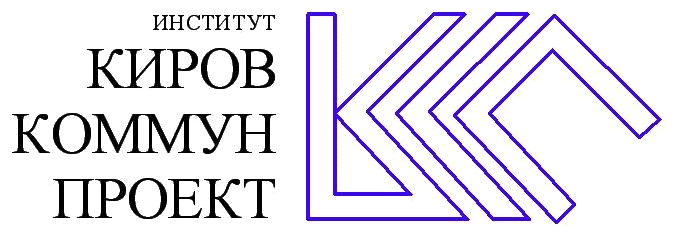 СХЕМАВОДОСНАБЖЕНИЯ и ВОДООТВЕДЕНИЯОмутнинского городского поселенияОмутнинского района Кировской областина срок 15 лет до 2028 годаЗаказчик: Администрация муниципального образования Омутнинское городское поселение Омутнинского района Кировской области  Основание: Муниципальный контракт № 22-022 от 14 октября 2013 г.Директор КОГБУинститут «Кировкоммунпроект»              ______________     /В.А. Прозоров/Заместитель директора КОГБУинститут «Кировкоммунпроект»              ______________     /Т.М. Шапкина/2014 г.СОДЕРЖАНИЕОБЩАЯ ЧАСТЬ	7Характеристика Омутнинского городского поселения	9ГЛАВА I. СХЕМА ВОДОСНАБЖЕНИЯ	14РАЗДЕЛ 1. Технико-экономическое состояние централизованных систем водоснабжения Омутнинского городского поселения	141.1. Описание системы, структуры водоснабжения Омутнинского городского поселения и деление территории городского поселения на эксплуатационные зоны	141.2. Описание территорий Омутнинского городского поселения, не охваченных централизованными системами водоснабжения	201.3. Описание технологических зон водоснабжения, зон централизованного и нецентрализованного водоснабжения и перечень централизованных систем водоснабжения	211.4. Описание результатов технического обследования централизованных систем водоснабжения	241.4.1. Описание состояния существующих источников водоснабжения и водозаборных сооружений	241.4.2. Описание состояния существующих сооружений очистки и подготовки воды	361.4.3. Описание состояния и функционирования существующих насосных централизованных станций, и оценка энергоэффективности подачи воды	361.4.4. Описание состояния и функционирования водопроводных сетей систем водоснабжения	371.4.5. Описание существующих технических и технологических проблем, возникающих при водоснабжении Омутнинского городского поселения, анализ исполнения предписаний органов, осуществляющих государственный надзор, муниципальный контроль, об устранении нарушений, влияющих на качество и безопасность воды	441.4.6. Описание централизованной системы горячего водоснабжения с использованием закрытых систем горячего водоснабжения	451.5. Перечень лиц, владеющих на праве собственности или другом законном основании объектами централизованной системы водоснабжения, с указанием принадлежащих этим лицам таких объектов	46РАЗДЕЛ 2. Направления развития централизованных систем водоснабжения	462.1. Основные направления, принципы, задачи и целевые показатели развития централизованных систем водоснабжения	462.2. Сценарии развития централизованных систем водоснабжения в зависимости от различных сценариев развития Омутнинского городского поселения	48РАЗДЕЛ 3. Баланс водоснабжения и потребления горячей, питьевой воды	503.1. Общий баланс подачи и реализации воды	503.2. Территориальный баланс подачи воды по технологическим зонам водоснабжения	523.3. Структурный баланс реализации питьевой по группам потребителей	523.4. Сведения о фактическом потреблении населением питьевой воды исходя из статистических и расчетных данных и сведений о действующих нормативах потребления коммунальных услуг	533.5. Описание существующей системы коммерческого учета питьевой воды и планов по установке приборов учета	573.6. Анализ резервов и дефицитов производственных мощностей системы водоснабжения Омутнинского городского поселения	593.7.  Прогнозные балансы потребления питьевой воды исходя из текущего объема потребления воды населением и его динамики с учетом перспективы развития и изменения состава и структуры застройки	613.8. Сведения о фактическом и ожидаемом потреблении питьевой воды	623.9. Прогноз распределения расходов воды на водоснабжение по типам абонентов	623.10. Сведения о фактических и планируемых потерях питьевой воды при ее транспортировке	633.11. Расчет требуемой мощности водозаборных и очистных сооружений исходя из данных о перспективном потреблении питьевой воды и величины потерь питьевой воды при ее транспортировке	643.12. Наименование организации, которая наделена статусом гарантирующей организации	67РАЗДЕЛ 4. Предложения по строительству, реконструкции и модернизации объектов централизованных систем водоснабжения	684.1. Перечень основных мероприятий по реализации схем водоснабжения	684.2. Технические обоснования основных мероприятий по реализации схем водоснабжения	704.3. Сведения о вновь строящихся, реконструируемых и предлагаемых к выводу из эксплуатации объектах системы водоснабжения	714.4. Сведения о развитии систем диспетчеризации, телемеханизации и систем управления режимами водоснабжения на объектах организаций, осуществляющих водоснабжение	724.5. Сведения об оснащенности зданий, строений, сооружений приборами учета воды и их применении при осуществлении расчетов за потребленную воду	734.6. Описание вариантов маршрутов прохождения трубопроводов (трасс) по территории поселения, городского округа и их обоснование	734.7. Рекомендации о месте размещения насосных станций и резервуаров	73РАЗДЕЛ 5. Экологические аспекты мероприятий по строительству, реконструкции и модернизации объектов централизованных систем водоснабжения	735.1. Сведения о мерах по предотвращению вредного воздействия на водный бассейн предлагаемых к строительству и реконструкции объектов централизованных систем водоснабжения при сбросе (утилизации) промывных вод	735.2. Сведения о мерах по предотвращению вредного воздействия на окружающую среду при реализации мероприятий по снабжению и хранению химических реагентов, используемых в водоподготовке	74РАЗДЕЛ 6. Оценка объемов капитальных вложений в строительство, реконструкцию и модернизацию объектов централизованных систем водоснабжения	746.1. Оценка стоимости основных мероприятий по реализации схем водоснабжения	74РАЗДЕЛ 7. Целевые показатели развития централизованных систем водоснабжения	77РАЗДЕЛ 8. Перечень выявленных бесхозяйных объектов централизованных систем водоснабжения и перечень организаций, уполномоченных на их эксплуатацию	78ГЛАВА II. СХЕМА ВОДООТВЕДЕНИЯ	80РАЗДЕЛ 1. Существующее положение в сфере водоотведения Омутнинского городского поселения	801.1. Описание структуры системы сбора, очистки и отведения сточных вод на территории Омутнинского городского поселения и деление территории городского поселения на эксплуатационные зоны	801.2. Описание результатов технического обследования централизованной системы водоотведения	841.3. Описание технологических зон водоотведения, зон централизованного и нецентрализованного водоотведения и перечень централизованных систем водоотведения	841.4. Описание технической возможности утилизации осадков сточных вод на очистных сооружениях централизованной системы водоотведения	861.5. Описание состояния и функционирования канализационных коллекторов, сетей и сооружений на них	861.6. Оценка безопасности и надежности объектов централизованной системы водоотведения и их управляемости	881.7. Оценка воздействия сбросов сточных вод через централизованную систему водоотведения на окружающую среду	891.8. Описание территорий Омутнинского городского поселения, не охваченных централизованной системой водоотведения	901.9. Описание существующих технических и технологических проблем системы водоотведения Омутнинского городского поселения	91РАЗДЕЛ 2. Балансы сточных вод в системе водоотведения	932.1. Баланс поступления сточных вод в централизованную систему водоотведения и отведения стоков по технологическим зонам водоотведения	932.2. Оценка фактического притока неорганизованного стока по технологическим зонам водоотведения	932.3. Сведения об оснащенности зданий, строений, сооружений приборами учета принимаемых сточных вод и их применении при осуществлении коммерческих расчетов	942.4. Результаты ретроспективного анализа за последние 10 лет балансов поступления сточных вод в централизованную систему водоотведения по технологическим зонам водоотведения и по поселениям, городским округам с выделением зон дефицитов и резервов производственных мощностей	942.5. Прогнозные балансы поступления сточных вод в централизованную систему водоотведения и отведения стоков по технологическим зонам водоотведения на срок не менее 10 лет	95РАЗДЕЛ 3. Прогноз объема сточных вод	963.1. Сведения о фактическом и ожидаемом поступлении сточных вод в централизованную систему	963.2. Описание структуры централизованной системы водоотведения (эксплуатационные и технологические зоны)	963.3. Анализ резервов производственных мощностей, расчет требуемой мощности очистных сооружений исходя из данных о расчетном расходе сточных вод, дефицита (резерва) мощностей по технологическим зонам сооружений водоотведения	96РАЗДЕЛ 4. Предложения по строительству, реконструкции и модернизации (техническому перевооружению) объектов централизованной системы водоотведения	984.1. Основные направления, принципы, задачи и целевые показатели развития централизованной системы водоотведения	984.2. Перечень основных мероприятий по реализации схем водоотведения с разбивкой по годам, включая технические обоснования этих мероприятий	994.3. Сведения о вновь строящихся, реконструируемых и предлагаемых к выводу из эксплуатации объектах централизованной системы водоотведения	1004.4. Сведения о развитии систем диспетчеризации, телемеханизации и об автоматизированных системах управления режимами водоотведения на объектах организаций, осуществляющих водоотведение	1014.5. Описание вариантов маршрутов прохождения трубопроводов (трасс) по территории поселения, городского округа, расположения        намечаемых площадок под строительство сооружений водоотведения и их обоснование	101РАЗДЕЛ 5. Экологические аспекты мероприятий по строительству и реконструкции объектов централизованной системы водоотведения	1015.1. Сведения о мероприятиях, содержащихся в планах по снижению сбросов загрязняющих веществ, иных веществ и микроорганизмов в поверхностные водные объекты, подземные водные объекты и на водозаборные площади	1015.2. Сведения о применении методов, безопасных для окружающей среды, при утилизации осадков сточных вод	102РАЗДЕЛ 6. Оценка потребности в капитальных вложениях в строительство, реконструкцию и модернизацию объектов централизованной системы водоотведения	103РАЗДЕЛ 7. Целевые показатели развития централизованной системы водоотведения	105РАЗДЕЛ 8. Перечень выявленных бесхозяйных объектов централизованной системы водоотведения и перечень организаций, уполномоченных на их эксплуатацию	106ГРАФИЧЕСКАЯ ЧАСТЬ:Приложение 1. Схема водоснабжения Омутнинского городского поселения.Приложение 2. Схема водоснабжения пос. Омутнинский.Приложение 3. Схема водоснабжения дер. Плетеневская.Приложение 4. Схема водоснабжения дер. Осокино.Приложение 5. Схема водоотведения г. Омутнинска.ОБЩАЯ ЧАСТЬНастоящая схема водоснабжения и водоотведения Омутнинского городского поселения до 2028 года была разработана в целях реализации государственной политики в сфере водоснабжения и водоотведения, направленной на:обеспечение охраны здоровья и улучшения качества жизни населения путем обеспечения бесперебойного и качественного водоснабжения и водоотведения; повышение энергетической эффективности путем экономного потребления воды; снижение негативного воздействия на водные объекты путем повышения качества очистки сточных вод; обеспечение доступности водоснабжения и водоотведения для абонентов за счет повышения эффективности деятельности ресурсоснабжающей организации; обеспечение развития централизованных систем холодного водоснабжения и водоотведения путем развития более эффективных форм управления этими системами;привлечение инвестиций.Реализация мероприятий, предлагаемых в данной схеме водоснабжения и водоотведения, позволит обеспечить:бесперебойное снабжение города питьевой водой, отвечающей требованиям нормативов качества;модернизацию и инженерно-техническую оптимизацию систем водоснабжения и водоотведения с учетом современных требований;повышение надежности работы систем водоснабжения и водоотведения;экологическую безопасность сбрасываемых в водный объект сточных вод и уменьшение техногенного воздействия на окружающую природную среду.Основания для разработки и утверждения схемы водоснабжения и водоотведения поселений и городских округов установлены требованиями федерального законодательства:Федеральный закон от 07 декабря 2011 г. № 416-ФЗ «О водоснабжении и водоотведении» (Статья 38. Схемы водоснабжения и водоотведения);Федеральный закон от 23 ноября 2009 г. № 261-ФЗ «Об энергосбережении и о повышении энергетической эффективности и о внесении изменений в отдельные законодательные акты Российской Федерации»;Постановление Правительства РФ от 05 сентября 2013 г. № 782 «О схемах водоснабжения и водоотведения».При разработке схемы водоснабжения и водоотведения Омутнинского городского поселения использованы материалы и информация, предоставленные администрацией Омутнинского городского поселения и водоснабжающими организациями, в том числе:Генеральный План Омутнинского городского поселения (периоды: первая очередь-3-10 лет, расчетный срок-15-20 лет, прогноз на 30-40 лет), утвержденный Решением Омутнинской городской Думы третьего созыва от 03.12.2013 № 73;конструктивные данные сетей систем водоснабжения и водоотведения;данные коммерческого учета потребления холодного и горячего водоснабжения;документы по хозяйственной и финансовой деятельности МУП ЖКХ «Водоканал» Омутнинского района;данные производственных мощностей систем водоснабжения и водоотведения.Согласно п. 2 «Правил разработки и утверждения схем водоснабжения и водоотведения», утвержденных постановлением Правительства РФ от 05.09.2013 № 782, схема водоснабжения и водоотведения – это совокупность графического (схемы, чертежи, планы подземных коммуникаций на основе топографо-геодезической подосновы, космо- и аэрофотосъемочные материалы) и текстового описания технико-экономического состояния централизованных систем горячего водоснабжения, холодного водоснабжения и (или) водоотведения и направлений их развития.Схема разрабатывается в соответствии с документами территориального планирования поселения, городского округа, утвержденными в порядке, определенном законодательством Российской Федерации о градостроительной деятельности, и требованиями к содержанию схем водоснабжения и водоотведения, утвержденными постановлением Правительства РФ от 05.09.2013 № 782. Схемы водоснабжения и водоотведения разрабатываются на срок не менее 10 лет с учетом схем энергоснабжения, теплоснабжения и газоснабжения. При этом обеспечивается соответствие схем водоснабжения и водоотведения схемам энергоснабжения, теплоснабжения и газоснабжения с учетом:а) мощности энергопринимающих установок, используемых для водоподготовки, транспортировки воды и сточных вод, очистки сточных вод;б)   объема тепловой энергии и топлива (природного газа), используемых для подогрева воды в целях горячего водоснабжения;в) нагрузок теплопринимающих устройств, которые должны соответствовать параметрам схем теплоснабжения и газоснабжения в целях горячего водоснабжения.Целью разработки схемы водоснабжения и водоотведения является:обеспечение для абонентов доступности горячего водоснабжения, холодного водоснабжения и водоотведения с использованием централизованных систем горячего водоснабжения, холодного водоснабжения и (или) водоотведения;обеспечение горячего водоснабжения, холодного водоснабжения и водоотведения в соответствии с требованиями законодательства Российской Федерации, рационального водопользования;развитие централизованных систем водоснабжения и (или) водоотведения на основе наилучших доступных технологий и внедрения энергосберегающих технологий.Схема водоснабжения и водоотведения разработана с учетом основных программ, действующих на территории Омутнинского городского поселения:Комплексный инвестиционный план модернизации моногорода Омутнинска на 2010-2020 годы, утвержденный решением Омутнинской городской Думы от 02.04.2013 № 19;Программа комплексного развития систем коммунальной инфраструктуры Омутнинского городского поселения на 2013 – 2020 годы, утвержденной постановлением Администрации Омутнинского городского поселения от 04.12.2013 № 484;Программа энергосбережения МУП ЖКХ «Водоканал» Омутнинского района на 2013 – 2015 годы;Производственная программа МУП ЖКХ «Водоканал» Омутнинского района.Характеристика Омутнинского городского поселенияВ соответствии с Уставом полное наименование поселения – «Муниципальное образование Омутнинское городское поселение Омутнинского района Кировской области». Сокращенное – Омутнинское городское поселение.Омутнинское городское поселение расположено в юго-западной части Омутнинского района Кировской области. Территория городского поселения определена границами, установленными Законом Кировской области «Об установлении границ муниципальных образований Кировской области и наделении их статусом муниципального района, городского округа, городского поселения, сельского поселения» от 07.12.2004 № 284-ЗО (ред. от 08.04.2014). Омутнинское городское поселение граничит: на севере – с Восточным  городским поселением, на востоке – с Белореченским, Вятским, Залазнинским, Шахровским сельскими поселениями, на юге – с Ярским муниципальным районом Удмуртской республики, на западе – с Фалёнским городским поселением Фалёнского района, на западе с Чернохолуницким  сельским поселением Омутнинского района (Рисунок 1).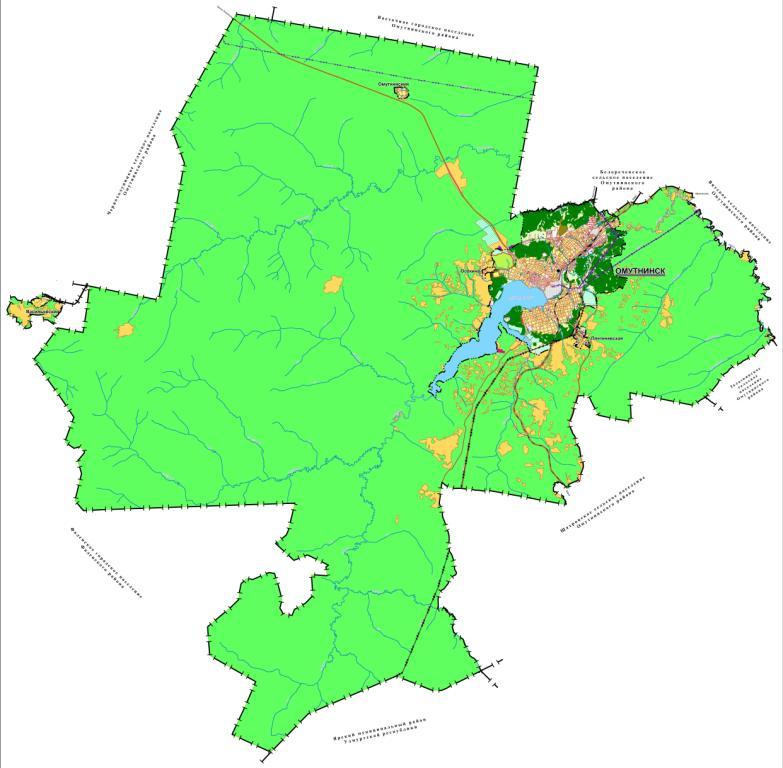 Рисунок 1. Территория Омутнинского городского поселения Административным центром Омутнинского городского поселения является город Омутнинск. Расстояние от г. Омутнинска до областного центра – г. Кирова – 190 км. Территория Омутнинского городского поселения занимает  земель, в том числе лесов –  и сельскохозяйственных угодий – . Территорию поселения составляют исторически сложившиеся земли поселения, прилегающие к ним земли общего пользования, территории традиционного природопользования населения поселения, рекреационные земли, земли для развития городского поселения. В соответствии с Законом Кировской области 04.12.2007 № 203-ЗО (ред. от 08.04.2014) «О реестре административно-территориальных единиц и населенных пунктов Кировской области» в состав Омутнинского городского поселения входит 5 населенных пунктов: г. Омутнинск, посёлок Васильевский, посёлок Омутнинский, деревня Плетенёвская, деревня Осокино (Таблица 1.1.).Перечень населенных пунктов, входящих в состав Омутнинского городского поселенияТаблица 1.1.Основная часть населения (97%) проживает в г. Омутнинске с численностью жителей 22523 человека. Три процента населения городского поселения проживает в дер. Осокино, дер. Плетенёвская, пос. Омутнинский и составляет 576 человек. По уровню экономического развития и освоенности территории Омутнинское городское поселение имеет промышленную специализацию. Главные отрасли: металлургическая, заготовка и переработка леса. На территории города располагается ЗАО «Омутнинский металлургический завод», являющийся градообразующим предприятием и определяющим дальнейшее развитие Омутнинского городского поселения. Территория Омутнинского городского поселения имеет выгодное географическое положение: хорошую транспортную доступность, развитую сеть автомобильных дорог, выход на железнодорожную сеть ОАО «РЖД». Территория имеет резервы для промышленного и сельскохозяйственного развития, а также комплексного освоения жилищного строительства.Омутнинское городское поселение согласно СНиП 23-01-99 относится к 1В климатическому району для строительства.По обеспеченности термическими ресурсами район относится к умеренной зоне.Самым холодным месяцем в году является январь со средней месячной температурой воздуха -17,3°С, самым теплым – июль со средней месячной температурой +24,8°С. Абсолютный минимум температуры зимой может достигать -50° С, максимум летом +38° С.  По инженерно-геологическим условиям территории населённых пунктов поселения отнесены к району, пригодному к застройке с минимальным объёмом инженерно-геологических исследований, за исключением долины р. Омутной, где факторами, осложняющими освоение, являются близкое залегание уровня грунтовых вод, заболачивание и заторфовывание, а также затопляемые паводковыми водами при наивысшем уровне воды 1% обеспеченности.В пределах поселения речная сеть представлена рекой Вятка и её притоками: реками Омутная, Большая Бисера, Малая Бисера, Песчанка, Большой Порывай, Малый Порывай, Берёзовка, Большая Таволжанка, Филипповка, Пермянка, Нижняя и Средняя Кочинская, и многочисленными мелкими реками и ручьями без названия. р. ВяткаВ пределах Омутнинского городского поселения длина реки Вятка составляет 20км.Течение реки имеет северное направление. Русло извилистое, долина широкая и сильно заболоченная. Пойма реки большей частью луговая, местами заболоченная, в присклоновой части закрытая, залесенная и закустаренная. Дно реки преимущественно песчаное, местами гравелистое, на плесах илистое. Русло образует большие излучины длиной до  и шириной перешейков от 60 до .Река Вятка – типичная равнинная река, обладает плавным продольным профилем с небольшими уклонами и небольшой скоростью течения. Средняя скорость течения в период летне-осенней межени 0,13 – 0,4 м/сек. наибольшие глубины – 2- на плёсах, до 0,3- на перекатах.р. ОмутнаяРека Омутная впадает в реку Вятка и берёт своё начало в лесах Республики Удмуртия. Водосбор овальной формы, ориентирован с юго-запада на северо-восток. Пойма реки двухсторонняя шириной до 500м.Русло реки средне-извилистое, шириной 10-, глубиной 1,5-, заросшее кустарником, луговой и болотной растительностью. Средняя скорость течения в период летнее-осенней межени 0,09-0,35 м/сек. В г Омутнинске на р. Омутная располагается Омутнинское водохранилище объёмом 32,5 млн. м³. Гидроузел представляет собой земляную плотину с водосбросом. Пруд на р. Омутная создавался для целей металлургической промышленности и используется в этом качестве до сих пор, также для регулирования стока малых рек, для нужд малой энергетики, лесосплава, рыболовства, водоснабжения, орошения, для украшения города, противопожарных целей. р. Большая БисераРека Большая Бисера протекает в южной части поселения и впадает с левого берега в р. Вятку. Протяженность реки, проходящей по территории Восточного городского поселения составляет , река берет свое начало в лесах Омутнинского района. Водосбор овальной формы, ориентирован с юго-запада на северо-восток, покрыт лесом. Пойма реки двухсторонняя шириной до .Русло реки средне-извилистое, шириной 20-, глубиной 1,5-, заросшее кустарником, луговой и болотной растительностью. Средняя скорость течения в период летне-осенней межени 0,09-0,30 м/сек. Средняя продолжительность ледостава на реках 160-170 дней. Максимальной толщины ледяной покров достигает обычно в конце марта - начале апреля и составляет 87- (р. Вятка). Вскрытие рек ото льда происходит обычно в середине апреля. Весенний ледоход продолжается 5-6 суток. После очищения реки ото льда весной температура воды интенсивно повышается до июля. Наиболее высокая температура воды наблюдается в середине июля, ее среднее многолетнее значение составляет +250С. Воды рек по химическому составу растворенных в воде веществ относятся к группе кальциевых вод. Степень минерализации речных вод небольшая от 200 до 500 мг/л вследствие преобладания песчано-глинисто-суглинистого состава поверхностных пород и промывного режима почво-грунтов в теплую часть года.Подземные минеральные воды представлены одним участком, находящимся на территории санатория «Лесная сказка». Воды напорные, хлоридно-натриевого состава. Минерализация от 2,2 до 2,4 г/л. В соответствии с бальнеологическим заключением Российского научного центра восстановительной медицины и курортологии вода относится к минеральным питьевым лечебно-столовым в соответствии с ГОСТ 13237-88 «Воды минеральные питьевые лечебные и лечебно-столовые».Подземные пресные воды. На территории Омутнинского городского поселении расположено три месторождения подземных пресных вод. Самое крупное – Омутнинское.   Вода Омутнинского месторождения подземных вод широко используется для водоснабжения города. Вода имеет хозяйственно-питьевое назначение. Минерализация колеблется от 0,14 до 0,85 г/л. Химический состав изменяется от гидрокарбонатных кальциево-магниевых до гидрокарбонатных кальциево-магниевых-натриевых. Жилищно-коммунальный комплексЖилищно-коммунальный комплекс Омутнинского городского поселения является ведущей отраслью муниципальной инфраструктуры. Населению городского поселения оказывают услуги коммунально-бытового характера следующие организации: ООО «Жилищные услуги», МУП ЖКХ «Благоустройство», МУП ЖКХ «Водоканал», МУП ЖКХ «Орион», МУП ЖКХ Омутнинского района. Численность работающих на данных предприятиях составляет 450 человек. Основным потребителем предоставляемых услуг является население. Существующая мощность коммунальной инфраструктуры Омутнинского городского поселения с трудом удовлетворяет потребности населения и предприятий муниципального образования. Оказание населению и бизнесу города качественных коммунальных услуг в полном объеме необходимо для стабилизации социально-экономической ситуации. Опережающее развитие инфраструктуры является залогом реализации всех предложенных инвестиционных проектов.Жилищное строительствоВажнейшей задачей в области социально-градостроительной политики Омутнинского городского поселения является программно-целевое жилищное строительство, позволяющее с помощью оптимальных архитектурно-планировочных решений улучшить показатели городской среды и качество жизни населения.Основные задачи при комплексном решении проблем жилищной сферы в населенном пункте:повышение уровня обеспеченности граждан общей площадью жилья;ликвидация ветхого и непригодного для проживания жилищного фонда;создание необходимых условий при переселении жителей из ликвидируемого жилищного фонда;формирование предпосылок для благоприятного инвестиционного климата с целью привлечения частных инвесторов и подрядных организаций на территорию (предоставление налоговых льгот, активизация ипотечного кредитования, подготовка строительных площадок, строительство инженерных коммуникаций).Жилищная проблема остается одной из наиболее актуальных в Омутнинском городском поселении. В настоящее время проблемы качества коммунальных услуг, существующие в поселении, усугубляются большой степенью износа жилищного фонда, несоответствием условий проживания в нем нормативным требованиям. Для решения указанной проблемы принята и реализуется муниципальная Программа «Развитие коммунальной инфраструктуры» на 2014-2020 годы, одним из пунктов которой является восстановление изношенных инженерных сетей и оборудования. Также, на решение проблемы обеспечения качества предоставляемых коммунальных услуг направлена Программа «Переселение граждан, проживающих на территории Омутнинского городского поселения, из аварийного жилищного фонда, признанного непригодным для проживания».ГЛАВА I. СХЕМА ВОДОСНАБЖЕНИЯРАЗДЕЛ 1. Технико-экономическое состояние централизованных систем водоснабжения Омутнинского городского поселения1.1. Описание системы, структуры водоснабжения Омутнинского городского поселения и деление территории городского поселения на эксплуатационные зоныВодоснабжение, как отрасль, играет огромную роль в обеспечении жизнедеятельности Омутнинского городского поселения и требует целенаправленных мероприятий по развитию надежной системы хозяйственно-питьевого водоснабжения. Системой водоснабжения называют комплекс сооружений и устройств, обеспечивающий снабжение водой всех потребителей в любое время суток в необходимом количестве и с требуемым качеством. Задачами системы водоснабжения являются: добыча воды; при необходимости подача ее к местам обработки и очистки; хранение воды в специальных резервуарах; подача воды в водопроводную сеть к потребителям. Организация системы водоснабжения Омутнинского городского поселения происходит на основании сопоставления возможных вариантов с учетом особенностей территорий, требуемых расходов воды на разных этапах развития городского поселения, возможных источников водоснабжения, требований к напорам, качеству воды и гарантированности ее подачи.В целях обеспечения санитарно-эпидемиологической надежности проектируемых и реконструируемых водопроводов хозяйственно-питьевого водоснабжения в местах расположения водозаборных сооружений и окружающих их территориях организуются зоны санитарной охраны (далее –ЗСО). ЗСО источника водоснабжения в месте забора воды состоит из трех поясов: Первый пояс (строгого режима) включает территорию расположения водозаборов, площадок всех водопроводных сооружений и водопроводящего канала. Его назначение – защита места водозабора и водозаборных сооружений от случайного или умышленного загрязнения и повреждения. Граница первого пояса устанавливается на расстоянии не менее  от водозабора - при использовании защищенных подземных вод и на расстоянии не менее  - при использовании недостаточно защищенных подземных вод.  Граница первого пояса ЗСО водопроводных сооружений принимается на расстоянии:от стен запасных и регулирующих емкостей, фильтров и контактных осветлителей - не менее ;от водонапорных башен - не менее ;от остальных помещений (отстойники, реагентное хозяйство, склад хлора, насосные станции и др.) - не менее 15м.  На территории первого пояса ЗСО не допускается:посадка высокоствольных деревьев;все виды строительства, не имеющие непосредственного отношения к эксплуатации, реконструкции и расширению водопроводных сооружений, в том числе прокладка трубопроводов различного назначения, размещение жилых и хозяйственно-бытовых зданий;проживание людей;применение ядохимикатов и удобрений.Второй и третий пояса (пояса ограничений) включают территорию, предназначенную для предупреждения загрязнения воды источников водоснабжения.В границах 2 и 3 поясов ЗСО запрещается размещение складов горюче-смазочных материалов, ядохимикатов и минеральных удобрений, накопителей промстоков, шламохранилищ и других объектов, обусловливающих опасность химического загрязнения подземных вод.В пределах второго пояса ЗСО подземных источников водоснабжения не допускается: размещение кладбищ, скотомогильников, полей ассенизации, полей фильтрации, навозохранилищ, силосных траншей, животноводческих и птицеводческих предприятий, других объектов, обусловливающих опасность микробного загрязнения подземных вод; применение удобрений и ядохимикатов;рубка леса главного пользования.По согласованию с центром государственного санитарно-эпидемиологического надзора первый пояс ЗСО для отдельно стоящих водонапорных башен, в зависимости от их конструктивных особенностей, может не устанавливаться.Проект указанных зон разрабатывается на основе данных санитарно-топографического обследования территорий, а также гидрологических, гидрогеологических, инженерно-геологических и топографических материалов. Основным источником питьевого водоснабжения в Омутнинском городском поселении служат подземные воды. Вода из подземных источников используется как для хозяйственно-питьевого водоснабжения, так и для производственных и противопожарных нужд. Обеспечение питьевой водой также происходит за счет децентрализованных источников (шахтные колодцы). Часть предприятий Омутнинского городского поселения для собственных нужд используют свои скважины, ЗАО «Омутнинский металлургический завод» использует воду из Омутнинского водохранилища. Основным и единственным водопользователем на территории Омутнинского городского поселения является МУП ЖКХ «Водоканал» Омутнинского района.По состоянию на 01.01.2014:в городе Омутнинске 32 действующие скважины, 7 насосных станций II подъёма воды; в пос. Омутнинском 1 артезианская скважина и 1 водонапорная башня;в дер. Осокино 1 артезианская скважина и 1 водонапорная башня;в дер. Плетенёвская 1 действующая артезианская скважина, 3 резервные скважины,  1 водонапорная башня.Водопроводных очистных сооружений (ВОС) на территории Омутнинского городского поселения не имеется.Перечень действующих в Омутнинском городском поселении водозаборных скважин МУП ЖКХ «Водоканал» Омутнинского района представлен в Таблице 1.2.Перечень действующих водозаборных скважин МУП ЖКХ «Водоканал» Омутнинского района (по состоянию на 01.01.2014)Таблица 1.2.Аккумулирование питьевой воды на территории Омутнинского городского поселения осуществляется в 23 резервуарах чистой воды (Таблица 1.3.), из них:6 резервуаров-накопителей питьевой воды подземного и полуподземного типа с суммарным объемом 2100 м³;17 водонапорных башен суммарным объемом 781 м³.Перечень аварийных резервуаров-накопителей представлен в Таблице 1.4.Резервуары – накопители питьевой воды (по состоянию на 01.01.2014)Таблица 1.3.Перечень аварийных резервуаров накопителейТаблица 1.4.Общая протяженность водопроводных сетей Омутнинского городского поселения составляет 47,9 км, из них: 9,7 км – водоводы, 38,2 км – уличные сети. Водопроводные сети Омутнинского городского поселения введены в эксплуатацию в периоды 1971 – 1982 гг., 1987 – 2002 гг. Структура водопроводных сетей по материалам, из которых они изготовлены, представлена на Рисунке 2. Средний износ водопроводных сетей составляет 64%. Рисунок 2. Структура сетей водоснабжения Омутнинского городского поселения (по материалам)На территории города Омутнинска имеется семь насосных станций II подъема (Таблица 1.5). С общей производительностью насосного оборудования 1176 м³/час.  Перечень насосных станций Омутнинского городского поселенияТаблица 1.5.В систему водоснабжения также включена противопожарная система водоснабжения низкого давления с тушением пожаров с помощью автонасосов из пожарных гидрантов, из пожарных водоемов и с пожарного пирса.В соответствии со СНиП 2.04.02-84* «Водоснабжение и наружные сети» исходя из количества населения и характера застройки города, для наружного пожаротушения принят расход 15 л/сек, для внутреннего – 5 л/сек.Тушение пожара в Омутнинском городском поселении осуществляется из 44 пожарных водоемов, 47 пожарных гидрантов и с 3 пожарных пирсов, из них:в г Омутнинске - 38 пожарных водоемов, 47 пожарных гидрантов, 3 пожарных пирса;в дер. Плетенёвская - 5 пожарных водоемов;в пос. Омутнинский - 1 пожарный водоем (пруд).Специфика системы водоснабжения заключается в том, что она выполняет все функции, не свойственные другим организациям, а именно: добыча воды, подача к местам обработки, обработка до требуемого качества, хранение и раздача потребителям. Так как в хозяйственном ведении МУП ЖКХ «Водоканал» Омутнинского района находятся все элементы системы водоснабжения начиная от артезианских скважин, насосных станций второго подъема, магистральных водоводов и заканчивая вводами в жилые дома, эксплуатационная зона ответственности МУП ЖКХ «Водоканал» Омутнинского района распространяется на весь комплекс системы водоснабжения Омутнинского городского поселения, за исключением объектов централизованной системы водоснабжения, находящихся в собственности других организаций. Экономическое и социальное развитие города требует обеспечения круглосуточного водоснабжения, соответствия питьевой воды требованиям СанПиН и нормативам водопотребления, сокращения потерь воды в системах водоснабжения, повышения надежности работы систем водоснабжения в соответствии с требованиями, обеспечения потребностей развивающегося производственного комплекса и жилищного строительства в энергоресурсах и коммунальных услугах. 1.2. Описание территорий Омутнинского городского поселения, не охваченных централизованными системами водоснабженияПо состоянию на 01.01.2014 в Омутнинском городском поселении в связи с отдаленностью от централизованной системы водоснабжения и сложностью прокладки магистральных водоводов не охвачены централизованным водоснабжением следующие участки улиц и микрорайонов на территории города Омутнинска: территория от ул. Ботаническая до ул. Дачная и от ул. Октябрьская до улиц Тургенева, Гайдара, Шахровская, за исключением мкр. от ул. Парковая (от ул. Краснофлотская до конца) до ул. Первомайская (от ул. Краснофлотская до   ул. Буденного);мкр. ул. Ленина от ул. Калинина до ул. Кооперации; мкр. от ул. Карла Маркса до ул. Крупская и от ул. Октябрьская до улиц Калинина, Набережная, Боровая;от ул. Красногвардейская до ул. Ольховая и от берега пруда до                         ул. Совхозная;от ул. Кирпичная до улиц Профсоюзная и ул. Полевая (от ул. Кривцова до ул. Трудовых Резервов); от ул. Кривцова до улиц Железнодорожная (от ул. Поселковая до             ул. Складская) и Вятская.Основная застройка данных улиц – частные индивидуальные дома и дачная застройка. Снабжение населения питьевой водой осуществляется от собственных локальных скважин, водяных колодцев. 1.3. Описание технологических зон водоснабжения, зон централизованного и нецентрализованного водоснабжения и перечень централизованных систем водоснабженияФедеральный закон от 7 декабря 2011 г. № 416-ФЗ «О водоснабжении и водоотведении» и постановление Правительства РФ от 05.09.2013 № 782 «О схемах водоснабжения и водоотведения» вводят новые понятия в сфере водоснабжения и водоотведения: «технологическая зона водоснабжения» – часть водопроводной сети, принадлежащей организации, осуществляющей горячее водоснабжение или холодное водоснабжение, в пределах которой обеспечиваются нормативные значения напора (давления) воды при подаче ее потребителям в соответствии с расчетным расходом воды; «централизованная система холодного водоснабжения» – комплекс технологически связанных между собой инженерных сооружений, предназначенных для водоподготовки, транспортировки и подачи питьевой и (или) технической воды абонентам; «нецентрализованная система холодного водоснабжения» – сооружения и устройства, технологически не связанные с централизованной системой холодного водоснабжения и предназначенные для общего пользования или пользования ограниченного круга лиц. Исходя из определения технологической зоны водоснабжения в централизованной системе водоснабжения города Омутнинска, можно выделить следующие зоны: - технологические зоны 1-го подъема (артезианские скважины);- технологические зоны 2-го подъема (насосные станции).К зонам централизованного водоснабжения территориально можно отнести следующие зоны: Территория города Омутнинска.Территория пос. Омутнинский. Территория дер. Плетеневская.Территория дер. Осокино.Схематично зоны водоснабжения по территориальному показателю отражены на Рисунках 3, 4, 5, 6.Рисунок 3. Зона водоснабжения г. Омутнинска 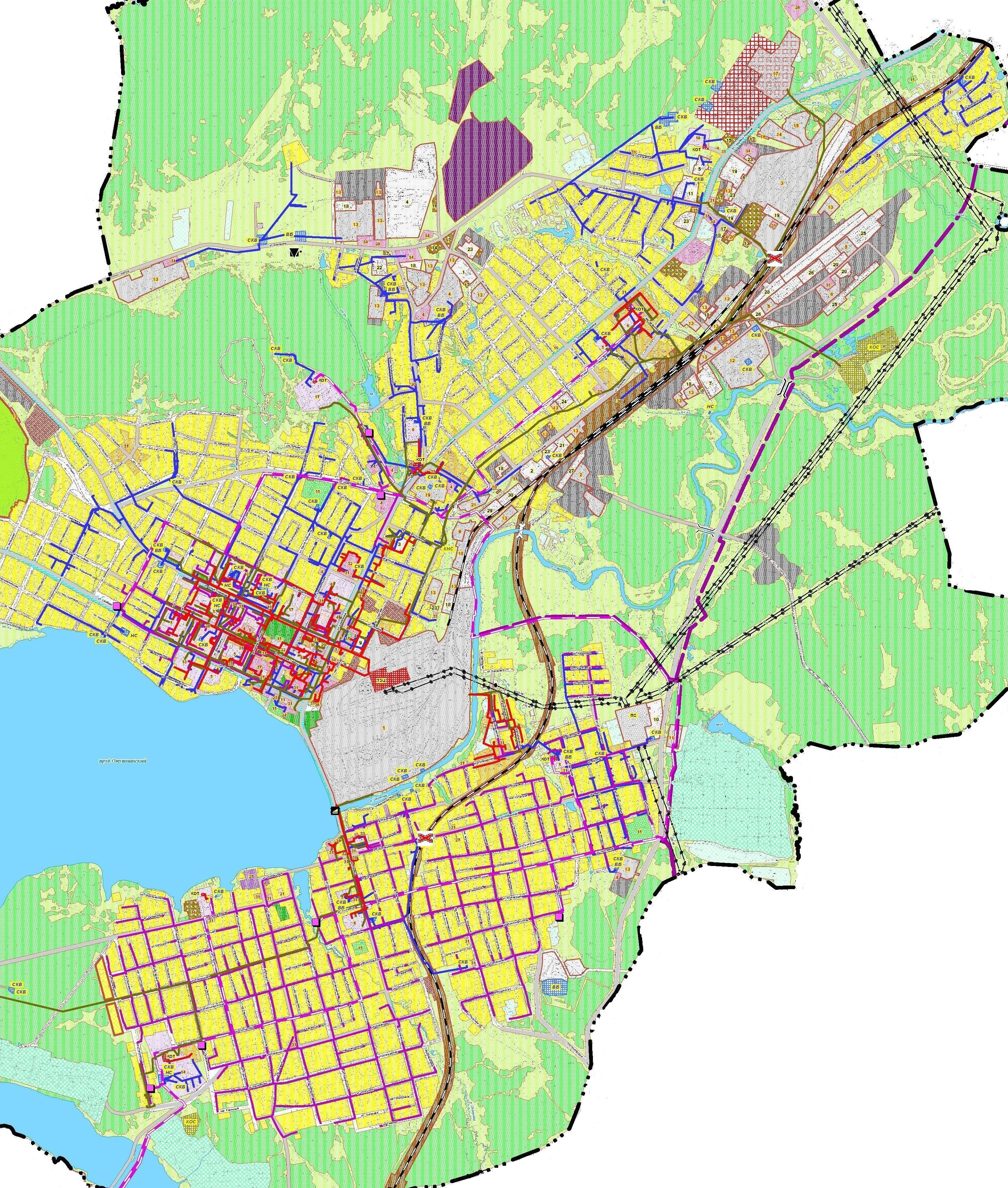 Рисунок 4. Зона водоснабжения пос. Омутнинский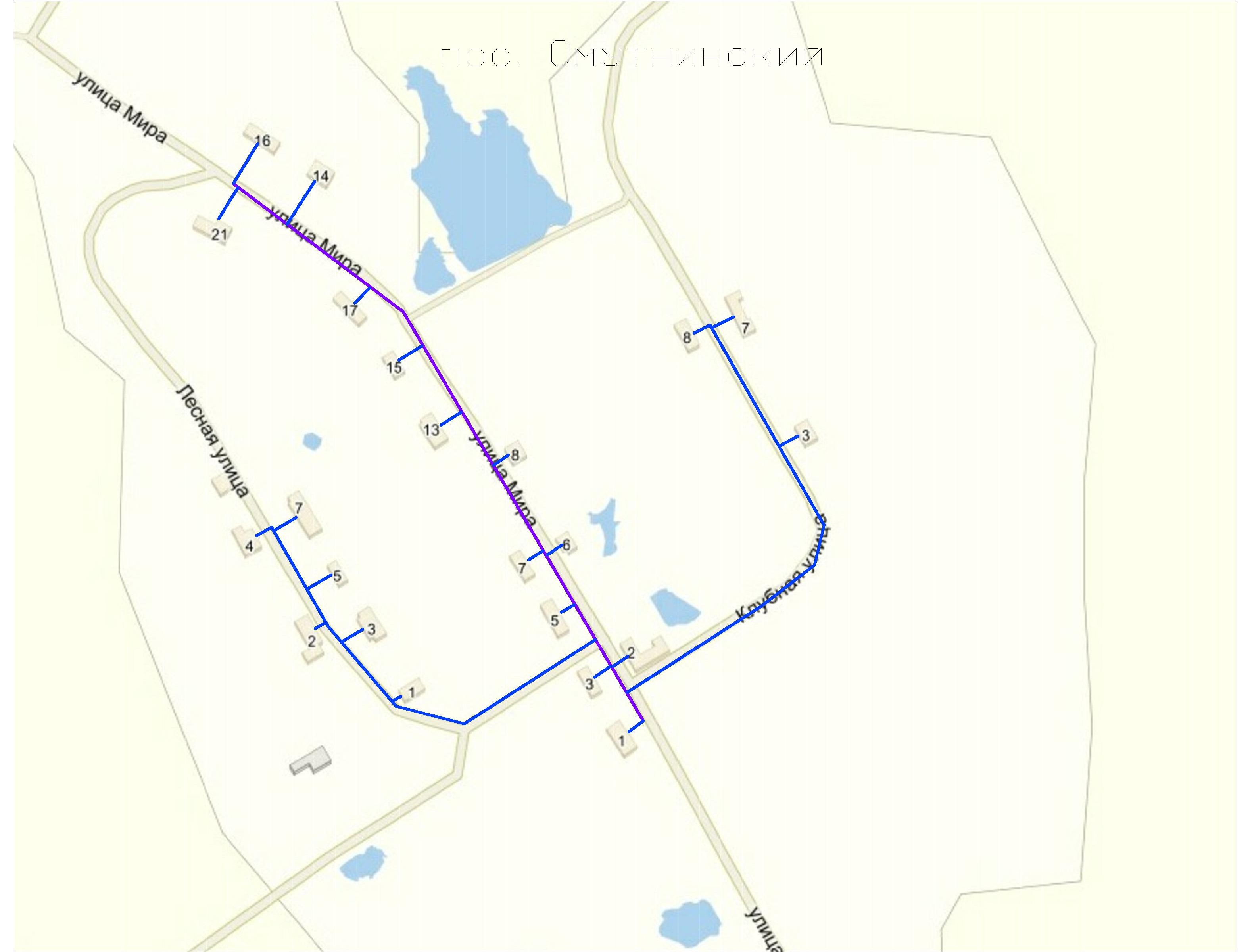 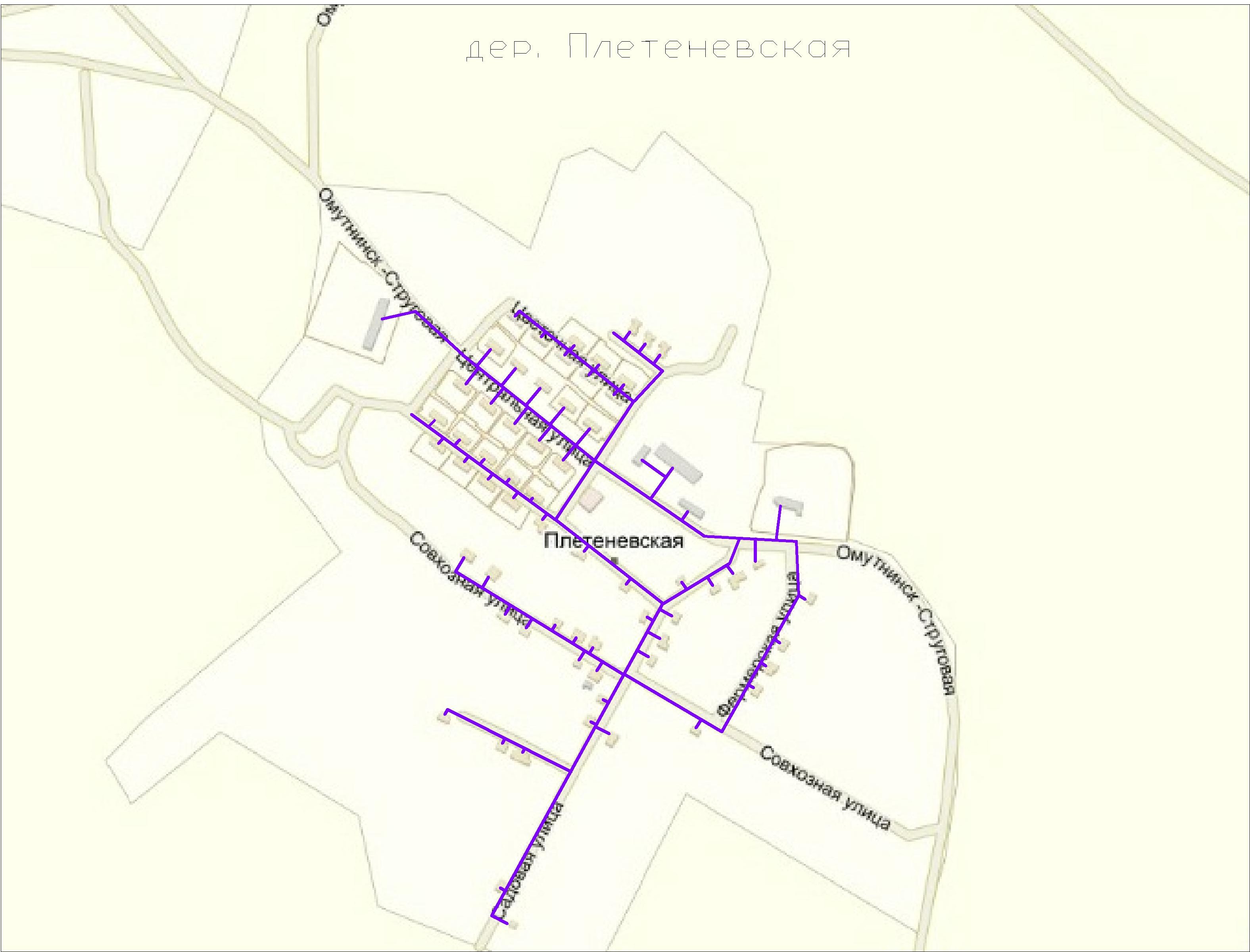 Рисунок 5. Зона водоснабжения дер. Плетеневская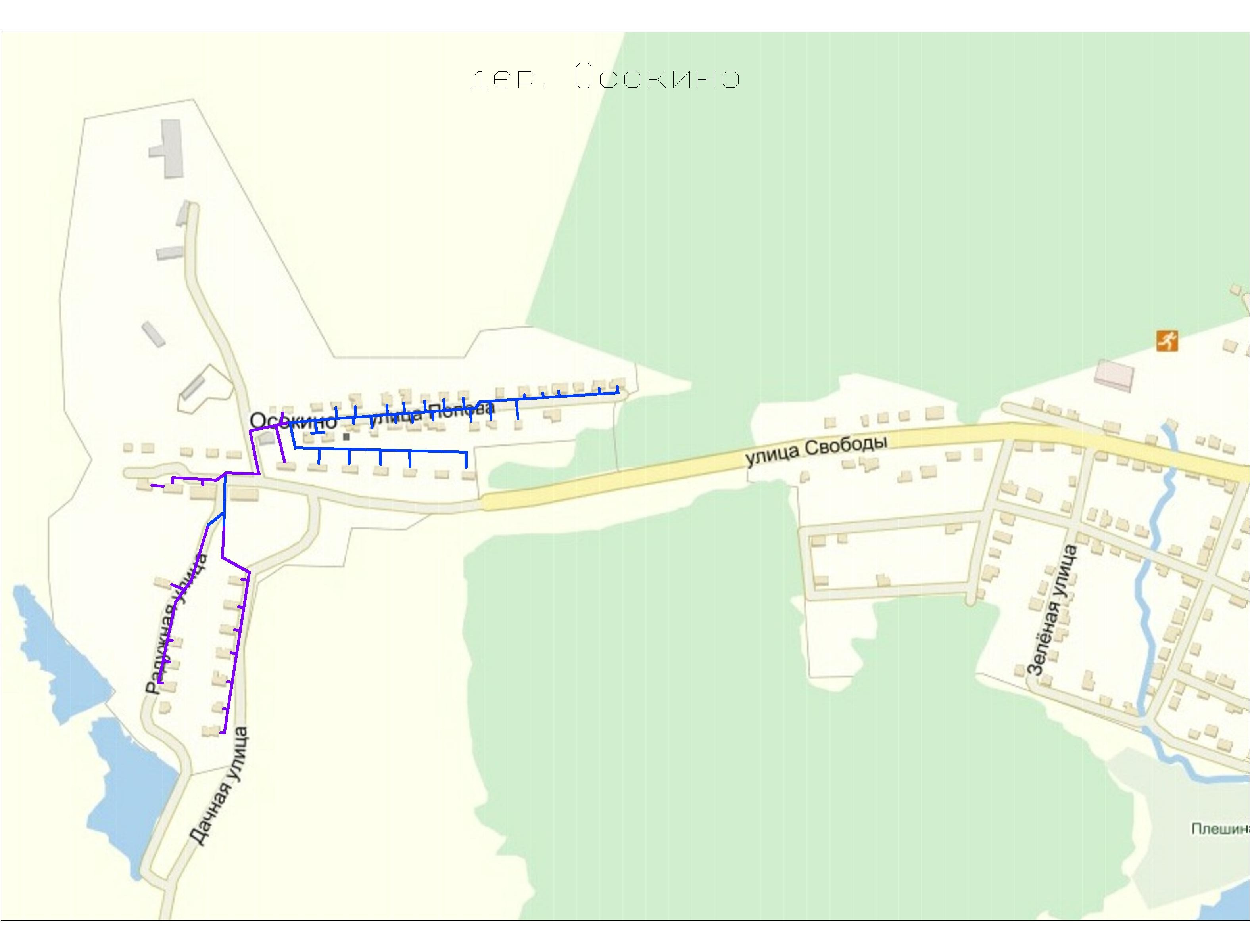 Рисунок 6. Зона водоснабжения дер. Осокино1.4. Описание результатов технического обследования централизованных систем водоснабжения1.4.1. Описание состояния существующих источников водоснабжения и водозаборных сооруженийОсновными источниками питьевого водоснабжения в Омутнинском городском поселении служат подземные воды. На территории Омутнинского городского поселения 35 действующих скважин (Таблица 1.6.), из них: в городе Омутнинске 32 действующие артезианские скважины; в пос. Омутнинском 1 артезианская скважина;в дер. Осокино 1 артезианская скважина;в дер. Плетенёвская 1 действующая артезианская скважина. Вода из подземных источников используется как для хозяйственно-питьевого водоснабжения, так и для производственных и противопожарных нужд. Обеспечение питьевой водой также происходит за счет децентрализованных источников (шахтные колодцы). Часть предприятий Омутнинского городского поселения для собственных нужд используют свои скважины, ЗАО «Омутнинский металлургический завод» использует воду из Омутнинского водохранилища. Техническая характеристика действующих в Омутнинском городском поселении водозаборных скважин МУП ЖКХ «Водоканал» Омутнинского района (по состоянию на 01.01.2014)Таблица 1.6.Характеристика оборудования водозаборных узлов Омутнинского городского поселения, с указанием резервуаров чистой воды, представлена в Таблице 1.7. Характеристика оборудования водозаборных узлов Омутнинского городского поселенияТаблица 1.7.Фактические и нормативные параметры качества питьевой воды на объектах водоснабжения МУП ЖКХ «Водоканал» Омутнинского района определяются в соответствии с «Рабочей программой производственного контроля питьевой воды МУП ЖКХ «Водоканал» на соответствие требованиям СанПиН 2.1.4.1074-01 «Питьевая вода. Гигиенические требования к качеству воды централизованных систем питьевого водоснабжения. Контроль качества», согласованной с территориальным отделом Управлением Роспотребнадзора по Кировской области в Слободском районе.  Фактические и нормативные параметры качества воды по объектам водозабора представлены в Таблице 1.8.Данные лабораторных анализов качества воды скважин Омутнинского городского поселенияТаблица 1.8.Продолжение Таблицы 1.8.Продолжение Таблицы 1.8.Продолжение Таблицы 1.8.Продолжение Таблицы 1.8.Продолжение Таблицы 1.8.1.4.2. Описание состояния существующих сооружений очистки и подготовки водыНа территории Омутнинского городского поселения сооружений очистки и подготовки воды по состоянию на 01.01.2014 года не имеется.1.4.3. Описание состояния и функционирования существующих насосных централизованных станций, и оценка энергоэффективности подачи водыНа территории Омутнинского городского поселения функционирует 7 насосных станций II подъема. Территориально все насосные станции сосредоточены в городе Омутнинске. Характеристика насосных станций Омутнинского городского поселения представлена в Таблице 1.9. Характеристика насосных станций Омутнинского городского поселенияТаблица 1.9.Оценка энергоэффективности оборудования подачи воды на насосных станциях Омутнинского городского поселения МУП ЖКХ «Водоканал» Омутнинского района не проводилась. 1.4.4. Описание состояния и функционирования водопроводных сетей систем водоснабжения Важнейшим элементом системы водоснабжения Омутнинского городского поселения являются водопроводные сети. К сетям водоснабжения предъявляются повышенные требования бесперебойной подачи воды в течение суток в требуемом количестве и надлежащего качества. Сети водопровода подразделяются на магистральные и распределительные. Магистральные линии предназначены в основном для подачи воды транзитом к отдаленным объектам. Они идут в направлении движения основных потоков воды. Распределительные сети подают воду к отдельным объектам, и транзитные потоки там незначительны. Городская сеть водопровода города Омутнинска имеет целесообразную конфигурацию (трассировку) и доставляет воду к объектам по возможности кратчайшим путем. Поэтому форма сети в плане имеет большое значение, особенно с учетом бесперебойности и надежности в подаче воды потребителям. Эти вопросы решаются с учетом рельефа местности, планировки населенного пункта, размещения основных потребителей воды и др. Централизованная система водоснабжения города Омутнинска в зависимости от местных условий и принятой схемы водоснабжения обеспечивает: хозяйственно-питьевое водопотребление в жилых и общественных зданиях, нужды коммунально-бытовых предприятий; хозяйственно-питьевое водопотребление на предприятиях; производственные нужды промышленных предприятий, где требуется вода питьевого качества, или предприятий, для которых экономически нецелесообразно сооружение отдельного водопровода; тушение пожаров; собственные нужды на промывку водопроводных и канализационных сетей и т.п. Поэтому важнейшей задачей при организации системы водоснабжения города Омутнинска является расчет потребностей города в воде, объемов водопотребления на различные нужды городского и местного хозяйства. Для системы водоснабжения города Омутнинска расчеты совместной работы водоводов, водопроводных сетей, насосных станций и регулирующих емкостей выполняются по следующим характерным режимам подачи воды: в сутки максимального водопотребления - максимального, среднего и минимального часовых расходов, а также максимального часового расхода и расчетного расхода воды на нужды пожаротушения; в сутки среднего водопотребления - среднего часового расхода воды; в сутки минимального водопотребления - минимального часового расхода воды. Таким образом, система водоснабжения города представляет собой целый ряд взаимно связанных сооружений и устройств. Все они работают в особом режиме, со своими гидравлическими, физико-химическими и микробиологическими процессами, протекающими в различные сроки. Суммарная протяженность водопроводных сетей Омутнинского городского поселения, составляет 47,9 км, в том числе: г. Омутнинск – 39,7 км; пос. Омутнинский – 1,4 км;дер. Плетеневская – 5,1 км;дер. Осокино – 1,7 км.Подробная характеристика сетей водоснабжения Омутнинского городского поселения представлена в Таблице 1.10. Характеристика сетей водоснабжения Омутнинского городского поселенияТаблица 1.10.Характеристика сетей водоснабжения Омутнинского городского поселения в зависимости от диаметра и материала трубопроводов представлена в Таблице 1.11.Характеристика сетей водоснабжения по диаметрамТаблица 1.11.Водопроводная сеть города Омутнинска в процессе эксплуатации находится под воздействием многих неблагоприятных (дестабилизирующих надежность трубопроводов и оборудования) факторов, подавляющее большинство которых носит случайный, практически не контролируемый характер. Поэтому точно предсказать, а тем более исключить их отрицательное влияние невозможно. Анализ статистических данных аварийности на сетях водоснабжения и на водоразборных колонках г. Омутнинска за период 2010 – 2013 гг. отражен в Таблице 1.12 и на диаграммах (Рисунки 7 и 8).Анализ аварийных ситуаций (устранение утечек) в системе водоснабженияТаблица 1.12.Рисунок 7. Диаграмма авариных отключений на сетях водоснабжения г. ОмутнинскаРисунок 8. Диаграмма авариных ситуаций, связанных с водоразборными колонками в г. ОмутнинскеОсновные причины возникновения аварийных ситуаций на водоразборных колонках г. Омутнинска: перемерзание колонки в зимний период;поломка жителями;ремонт эжекторов, клапанов.Функционирование и эксплуатация водопроводных сетей систем централизованного водоснабжения осуществляются на основании «Правил технической эксплуатации систем и сооружений коммунального водоснабжения и канализации», утвержденных приказом Госстроя РФ № 168 от 30.12.1999. 1.4.5. Описание существующих технических и технологических проблем, возникающих при водоснабжении Омутнинского городского поселения, анализ исполнения предписаний органов, осуществляющих государственный надзор, муниципальный контроль, об устранении нарушений, влияющих на качество и безопасность водыСуществующие на территории Омутнинского городского поселения скважины работают в постоянном режиме. Нормативный срок службы артезианских скважин – 15 лет. Фактическая наработка скважин Омутнинского городского поселения в 2 раза превышает нормативный срок службы. Следствием этого является износ фильтрующих элементов скважин. Процесс замены насоса на скважинах сопровождается дополнительными материальными затратами. Необходимо обновление водозаборных скважин в связи с выработкой нормативного срока службы. Скважины по ул. Профсоюзная и ул. Лесозаводская не способны обеспечить необходимый отбор воды для нужд населения. Выходом из данной ситуации является чистка скважин или бурение скважин-дублеров. Для обеспечения подачи воды нормативного качества в соответствии с требованиями СанПиН 2.1.4.1074-01 «Питьевая вода. Гигиенические требования к качеству воды централизованных систем питьевого водоснабжения. Контроль качества» необходимо проведение мероприятий по водоподготовке. В настоящее время имеются превышения допустимых концентраций по марганцу, железу, жесткости. Оборудование насосных станций 2-го подъема воды морально и физически устарело. Требуется модернизация оборудования. Требуется продолжать установку узлов учета воды на насосных станциях 1-го подъема (артезианские скважины), не у всех абонентов установлены водосчетчики, на водоразборных колонках отсутствует учет. Необходима замена устаревшего (морально и физически) энергетического оборудования: - установка устройств плавного пуска (частотный регулятор) на 33 водозаборных скважинах;- замена насосов на насосных станциях 2-го подъема;Необходима установка 3-х частотных преобразователей на насосных станциях 2-го подъема №№ 3, 6, 7.Требуется приобретение и установка новой запорной арматуры в водопроводных колодцах и насосных станциях в количестве более 50 штук. Для регулирования давления на инженерных сетях водоснабжения необходимо установить два регулятора давления. Из 47,9 км водопроводных сетей, находящихся на обслуживании МУП «Водоканал», 14,6 км сетей требуют замены в результате их физического износа. Требуется перекладка водопроводов надземного исполнения в подземное. Проектирование и строительство новых артезианских скважин, водонапорных башен, насосных станций, водопроводных сетей в тех микрорайонах г. Омутнинска, где нет централизованного водоснабжения, а именно: ул. Буденого, ул. Тукмачева, ул. Пролетарская, ул. Чапаева,                             ул. Октябрьская, ул. Шевченко, ул. Степана Халтурина, ул. Пушкина,                                ул. Песчанская, ул. Краснофлотская. Необходим ремонт резервуаров-накопителей насосных станций II-го подъёма №№ 3, 4, 7. Необходим капитальный ремонт всех водонапорных башен. Утепление зданий насосных станций и павильонов артезианских скважин.Для повышения надежности работы инженерных системы водоснабжения необходимо выполнять следующие мероприятия:разработка и выполнение графиков планово-производственного ремонта оборудования обслуживающей организации;модернизация оборудования;полный учет поднятой и реализованной воды;контроль качества воды;мониторинг подземных вод;повышение квалификация работников предприятия. 	Управлением Роспотребнадзора по Кировской области в 2013 году МУП ЖКХ «Водоканал» Омутнинского района выдано предписание № 1-10/01-13 от 19.03.2013 по факту невыполнения лицензионных требований в части оценки запасов подземных вод. По состоянию на 01.01.2014 данное предписание выполнено частично, в частности, заключены договоры на выполнение работ по оценке запасов подземных вод на 9 участках недр на общую сумму 2151 тыс. рублей. МУП ЖКХ «Водоканал» планирует завершить работы в IV квартале 2016 года. 1.4.6. Описание централизованной системы горячего водоснабжения с использованием закрытых систем горячего водоснабженияПриготовление горячей воды для нужд централизованного горячего водоснабжения жилого фонда в Омутнинском городском поселении осуществляется МУП ЖКХ Омутнинского района на котельной № 3; в теплообменных аппаратах, установленных в ЦТП; собственниками жилых помещений в тепловых узлах жилых домов. Обеспечение подачи холодной воды нормативного качества в целях приготовления горячей воды в котельной № 3, в ЦТП и тепловых узлах жилых домов осуществляет МУП ЖКХ «Водоканал» Омутнинского района. Тепловые сети, в том числе, системы горячего водоснабжения закреплены за МУП ЖКХ Омутнинского района на праве хозяйственного ведения на основании Договора «О закреплении муниципального имущества на праве хозяйственного ведения» от 03.07.2007, заключенного с комитетом по управлению муниципальным имуществом и земельными ресурсами Омутнинского района Кировской области. Передача горячей воды для нужд горячего водоснабжения потребителям осуществляется: по тепловым сетям горячего водоснабжения от ЦТП до потребителей с параметрами теплоносителя + 65/60ºС; по подающему трубопроводу горячего водоснабжения от котельной       № 3 до потребителей с параметрами теплоносителя + 60 ºС. В городе Омутнинске 11 центральных тепловых пунктов, расположенных по адресам:ЦТП № 1 ул. Карла Либкнехта, 9 (во дворе жилого дома);ЦТП № 2 ул. Юн. Пионеров, 34 (во дворе жилого дома);ЦТП № 3 ул. Юн. Пионеров, 29 (во дворе жилого дома);ЦТП № 4 ул. Юн. Пионеров, 32 (во дворе жилого дома);ЦТП № 5 ул. Коковихина, 37 А;ЦТП № 6 ул. Воровского, 9 (во дворе жилого дома);ЦТП № 7 ул. 30-летия Победы, 41 (во дворе жилого дома);ЦТП № 8 ул. Володарского, 51 (во дворе жилого дома);ЦТП № 9 ул. Ленина, 11 (во дворе жилого дома);ЦТП № 10 ул. Юн. Пионеров (здание бывшей прачечной);ЦТП № 11 ул. Свободы, 13 (во дворе жилого дома).1.5. Перечень лиц, владеющих на праве собственности или другом законном основании объектами централизованной системы водоснабжения, с указанием принадлежащих этим лицам таких объектовАртезианские скважины и водопроводные сети централизованных систем водоснабжения в Омутнинском городском поселении Омутнинского района Кировской области находятся в собственности Администрации Омутнинского городского поселения на основании постановления Правительства Кировской области от 13.05.2008 № 131/173. РАЗДЕЛ 2. Направления развития централизованных систем водоснабжения2.1. Основные направления, принципы, задачи и целевые показатели развития централизованных систем водоснабженияВ целях обеспечения всех потребителей водой в необходимом количестве и необходимого качества приоритетными направлениями в области модернизации системы водоснабжения Омутнинского городского поселения являются: привлечение инвестиций в модернизацию и техническое перевооружение объектов водоснабжения;обновление основного оборудования объектов и сетей централизованных систем водоснабжения Омутнинского городского поселения; Принципами развития централизованных систем водоснабжения Омутнинского городского поселения являются: постоянное улучшение качества предоставления услуг водоснабжения потребителям (абонентам); удовлетворение потребности в обеспечении услугой водоснабжения новых объектов капитального строительства; постоянное совершенствование схемы водоснабжения на основе последовательного планирования развития системы водоснабжения, реализации плановых мероприятий, проверки результатов реализации и своевременной корректировки технических решений и мероприятий. Основными задачами, решаемыми при развитии централизованных систем водоснабжения Омутнинского городского поселения, являются: привлечение инвестиций в модернизацию и техническое перевооружение объектов водоснабжения, повышение степени благоустройства зданий; повышение эффективности управления объектами коммунальной инфраструктуры, снижение себестоимости жилищно-коммунальных услуг за счет оптимизации расходов, в том числе рационального использования водных ресурсов;переход на более эффективные и технически совершенные технологии водоподготовки при производстве питьевой воды на водопроводных станциях с забором воды из поверхностного источника водоснабжения с целью обеспечения гарантированной безопасности и безвредности питьевой воды; реконструкция и модернизация водопроводной сети, в том числе замена стальных водоводов с целью обеспечения качества воды, поставляемой потребителям, повышения надежности водоснабжения и снижения аварийности; замена запорной арматуры на водопроводной сети (в том числе пожарных гидрантов) с целью обеспечения исправного технического состояния сети, бесперебойной подачи воды потребителям (в том числе и на нужды пожаротушения); реконструкция водопроводных сетей с устройством отдельных водопроводных вводов с целью обеспечения требований по установке приборов учета воды на каждом объекте;создание системы управления водоснабжением Омутнинского городского поселения, внедрение системы измерений с целью повышения качества предоставления услуги водоснабжения за счет оперативного выявления и устранения технологических нарушений в работе системы водоснабжения, а так же обеспечение энергоэффективности функционирования системы; строительство сетей и сооружений для водоснабжения осваиваемых и преобразуемых территорий, а также отдельных территорий городского поселения, не имеющих централизованного водоснабжения с целью обеспечения доступности услуг водоснабжения для всех жителей Омутнинского городского поселения. В соответствии с постановлением Правительства РФ от 05.09.2013 №782 «О схемах водоснабжения и водоотведения» (вместе с «Правилами разработки и утверждения схем водоснабжения и водоотведения», «Требованиями к содержанию схем водоснабжения и водоотведения») к целевым показателям развития централизованных систем водоснабжения относятся: показатели качества питьевой воды; показатели надежности и бесперебойности водоснабжения; показатели качества обслуживания абонентов; показатели эффективности использования ресурсов, в том числе сокращения потерь воды при транспортировке;соотношение цены реализации мероприятий инвестиционной программы и их эффективности; иные показатели, установленные федеральным органом исполнительной власти, осуществляющим функции по выработке государственной политики и нормативно-правовому регулированию в сфере жилищно-коммунального хозяйства.Постановлением администрации Омутнинского городского поселения от 04.12.2013 № 484 утверждена муниципальная программа «Развитие коммунальной инфраструктуры на 2014 – 2020 годы» (далее – Программа развития). Основные цели Программы развития:повышение эффективности функционирования коммунальных систем жизнеобеспечения городского поселения;обеспечение потребностей развивающегося производственного комплекса и жилищного строительства в энергоресурсах и коммунальных услугах.Основные задачи Программы развития:повышение качества коммунальных услуг;обеспечение надежности функционирования систем коммунальной инфраструктуры;улучшение экологической ситуации на территории городского поселения;увеличение мощности и пропускной способности систем коммунальной инфраструктуры.2.2. Сценарии развития централизованных систем водоснабжения в зависимости от различных сценариев развития Омутнинского городского поселенияСценарии развития централизованных систем водоснабжения должны определяться, в первую очередь, на основании утвержденных сценариев развития поселений, проработанных в Генеральном плане муниципального образования, так как Генеральный план является документом первого уровня в сфере развития муниципального образования, на основе которого разрабатываются все проекты следующих уровней: документы территориального планирования, такие как: правила землепользования, проекты схем инженерной инфраструктуры, программы комплексного развития поселений, инвестиционные программы и прочее.По данным Генерального Плана Омутнинского городского поселения, утвержденного Решением Омутнинской городской Думы от 03.12.2013 № 73, демографическая ситуация в Омутнинском городском поселении характеризуется неуклонным снижением числа постоянно проживающего населения. В целом демографическая ситуация в поселении подчиняется общероссийской тенденции (показатель смертности превышает показатель рождаемости). Демографическая ситуация находится в прямой зависимости от  процессов естественного воспроизводства и естественной убыли. Происходят изменения в повозрастной структуре населения, больше становится лиц пожилого возраста. Таким образом, при общем снижении трудоспособного населения и рождаемости в Омутнинском городском поселении увеличивается количество людей пенсионного возраста. По данным Генерального Плана миграционное движение населения в Омутнинском городском поселении достаточно сдержанное, без ярко выраженного показателя сальдо миграции. Основной миграционный оборот приходится на учащуюся молодежь и характеризуется оттоком из города населения в возрасте 16-20 лет и возвращением в 21-24 года. Одновременно наблюдается незначительный отток трудоспособного населения в возрастах до 45 лет и приток лиц в предпенсионном возрасте к месту рождения. С точки зрения демографической структуры, указанные процессы ведут к «старению» населения. Ввиду неблагоприятных демографических процессов и наличия трудовой миграции (отток трудовых ресурсов в другие муниципальные образования) прослеживается стабильная тенденция к уменьшению численности экономически активного населения в Омутнинском городском поселении, а также ежегодному снижению доли людей, занятых в отраслях экономики. Динамика численности населения Омутнинского городского поселенияТаблица 1.13.Отсутствие необходимого трудоспособного городского населения, которое неуклонно стареет, постепенно ведет к процессу самоликвидации городских населённых пунктов. Основные причины этого – экономически неблагоприятные условия жизни и отсутствие возможности для большинства молодежи решать свои жилищные и бытовые проблемы. При этом без привлечения молодежи в производственную, коммерческую и социальную сферу нельзя устойчиво развивать территорию.  Важно развивать рынок труда, сохраняя прежние рабочие места, создавая новые с достойными условиями и оплатой труда, повышать инвестиционную привлекательность поселения, развивать инфраструктуру, в том числе дороги, жилье и другие объекты производственного и социального назначения с учетом потребностей местного населения.При разработке схемы водоснабжения и водоотведения Омутнинского городского поселения до 2028 года была проанализирована демографическая ситуация, которая показала, что численность постоянного населения будет убывать. РАЗДЕЛ 3. Баланс водоснабжения и потребления горячей, питьевой воды 3.1. Общий баланс подачи и реализации водыБаланс водоснабжения отражает величину полезного отпуска холодной воды по всем категориям потребителей, расхода воды на собственные нужды водопроводного хозяйства, потерь воды при транспортировке по водопроводным сетям. Объем реализации холодной воды в Омутнинском городском поселении в 2013 году составил 557,2 тыс. м³. Объем забора воды из всех источников водоснабжения на реализацию потребителям и на собственные нужды, включая потери, в 2013 году составил 677,4 тыс. м³.  Подача воды в сеть составила 677,2 тыс. м³. Общий баланс водоснабжения Омутнинского городского поселения (фактические и прогнозные показатели) представлен в Таблице 1.14. Баланс водоснабжения Омутнинского городского поселенияТаблица 1.14.На протяжении последних лет наблюдается тенденция к рациональному и экономному потреблению холодной воды и, следовательно, снижению объемов реализации всеми категориями потребителей холодной воды. Основным и самым крупным потребителем холодной воды в Омутнинском городском поселении является население, поэтому уменьшение объемов потребления воды населением оказывает существенное влияние на общую тенденцию снижения объемов водопотребления. Динамика основных показателей (фактических и прогнозных) водоснабжения Омутнинского городского поселения и среднесуточного потребления воды представлены на Рисунках 9 и 10.Рисунок 9. Динамика основных показателей (фактических и прогнозных) водоснабжения Омутнинского городского поселенияРисунок 10. Динамика суточного потребления воды (фактическое и прогнозное)3.2. Территориальный баланс подачи воды по технологическим зонам водоснабженияОсновная доля потребления воды в Омутнинском городском поселении приходится на центральную часть города Омутнинска. Территориальная структура потребления воды в Омутнинском городском поселении представлена в Таблице 1.15.Территориальная структура потребления воды в Омутнинском городском поселении (2013 год)Таблица 1.15.3.3. Структурный баланс реализации питьевой воды по группам потребителейОсновным потребителем воды в Омутнинском городском поселении является население, и его доля составляет 81,8 %. Структура водопотребления в Омутнинском городском поселении представлена на Рисунке 11. Динамика потребления воды за последние четыре года представлена в Таблице 1.16.Баланс водопотребления по группам абонентов Таблица 1.16.Примечание: * - данные отсутствуют.Рисунок 11. Структура водопотребления в Омутнинском городском поселении по группам абонентов3.4. Сведения о фактическом потреблении населением питьевой воды исходя из статистических и расчетных данных и сведений о действующих нормативах потребления коммунальных услугРаспоряжением департамента жилищно-коммунального хозяйства Кировской области от 13.08.2012 № 71-р (в ред. распоряжения департамента ЖКХ Кировской области от 14.9.2012 № 49-р) утверждены нормативы потребления коммунальных услуг по холодному и горячему водоснабжению, водоотведению в жилых помещениях в муниципальных образованиях Кировской области. Значения утвержденных нормативов потребления горячей и холодной воды для населения Омутнинского городского поселения и фактического потребления населением воды представлены в Таблице 1.17.  Нормы расхода воды и расчетное водопотребление бюджетных потребителей Омутнинского городского поселения представлены в Таблице 1.18.Фактическое и нормативное потребление населением Омутнинского городского поселения горячей и холодной воды Таблица 1.17.Нормы расхода воды и расчетное водопотребление бюджетных потребителей Омутнинского городского поселенияТаблица 1.18.3.5. Описание существующей системы коммерческого учета питьевой воды и планов по установке приборов учетаВ соответствии с Федеральным законом Российской Федерации от 23.11.2009 № 261-ФЗ «Об энергосбережении и о повышении энергетической эффективности, и о внесении изменений в отдельные законодательные акты Российской Федерации» (далее – Федеральный закон № 261-ФЗ) на уровне муниципального района была разработана «Муниципальная целевая программа по энергосбережению и повышению энергетической эффективности использования энергетических ресурсов по муниципальному образованию Омутнинский муниципальный район Кировской области», утвержденная Постановлением Администрации Омутнинского муниципального района Кировской области от 28.07.2010 № 1335.  Также, на уровне Омутнинского городского поселения разработана Программа «Энергосбережения МУП ЖКХ «Водоканал» Омутнинского района на 2013-2015 годы» (далее – Программа энергосбережения).Основными целями Программы энергосбережения являются: Обеспечение ускорения перевода экономики предприятия на энергоэффективный путь развития. Повышение энергетической эффективности предприятия. Снижение потребления энергии на объектах водоснабжения и водоотведения.Сокращение непроизводственных потерь.Энергосбережение ресурса, поставляемого в многоквартирные дома (сокращение потерь у потребителей).Создание систем учета и контроля над эффективностью использования производства и потребления воды.Информационное обеспечение мероприятий по энергосбережению. В соответствии с Федеральным законом № 261-ФЗ все потребители холодной воды должны быть оснащены приборами учета. В настоящее время в Омутнинском городском поселении оснащены приборами учета воды 100% абонентов – юридических лиц, а именно: потребители бюджетной сферы и иные юридические лица. На 01.01.2014 у абонентов – юридических лиц установлено 426 приборов учета воды, из них 72 прибора учета воды – у бюджетных потребителей. Приоритетной группой потребителей, для которых требуется решение задачи по обеспечению коммерческого учета, является население. Отдельные дома попали в программу по капитальному ремонту с финансированием из фонда содействия реформирования ЖКХ, по ряду домов были заключены договоры с Управляющими Компаниями с оплатой за счет текущего ремонта, в большинстве же многоквартирных домов предприятие устанавливает общедомовые приборы с оплатой выполненных работ собственниками жилых и нежилых помещений. Динамика установки приборов коммерческого учета представлена на диаграмме установки приборов коммерческого учета горячего и холодного водоснабжения у потребителей Омутнинского городского поселения за период 2010 – 2013 гг. (Рисунок 12).Рисунок 12. Динамика установки приборов учета в жилых домах Омутнинского городского поселенияОбщее количество приборов учета холодной и горячей воды в жилых домах Омутнинского городского поселенияТаблица 1.19.Немаловажным направлением работы по установке коммерческих приборов учета является переход на установку приборов высокого класса точности (С вместо В), имеющих высокий порог чувствительности, а также использование приборов с импульсным выходом, и перспективным переходом на диспетчеризацию коммерческого учета.Сведения об оснащенности приборами учета воды (фактические и прогнозные) по группам потребителей Таблица 1.20.3.6. Анализ резервов и дефицитов производственных мощностей системы водоснабжения Омутнинского городского поселенияОбщая производительность водозаборных сооружений (скважин), находящихся на балансе МУП ЖКХ «Водоканал» Омутнинского района, составляет 2,8 тыс.м³/сут. По данным МУП ЖКХ «Водоканал» Омутнинского района водопотребление составляет около 2,1 тыс.м³/сут. Таким образом, резерв мощности водозаборных объектов (скважин) составляет 0,7 тыс.м³/сут. Анализ производственных мощностей водозаборных объектов системы водоснабжения Омутнинского городского поселения представлен в Таблице 1.21. Анализ резервов и дефицитов производственных мощностей системы водоснабжения (2013 год)Таблица 1.21.Генеральным планом Омутнинского городского поселения в направлении развития жилищного строительства разработана перспектива индивидуальной застройки свободных территорий. Строительство многоквартирных домов на свободных территориях Генеральным планом не предусмотрено.Развитие социальной инфраструктуры Омутнинского городского поселения, предусмотренное Генеральным планом, носит в основном восстановительный характер – реконструкция существующих объектов. Учитывая прогноз численности населения и перспективы жилищного строительства в Омутнинском городском поселении, Генеральным планом не предполагается увеличение производственных мощностей существующих объектов водоснабжения. 3.7.  Прогнозные балансы потребления питьевой воды исходя из текущего объема потребления воды населением и его динамики с учетом перспективы развития и изменения состава и структуры застройкиПрогнозный баланс потребления питьевой воды исходя из текущего объема потребления воды населением Омутнинского городского поселения представлены в Таблице 1.22 и на диаграмме (Рисунок 13). Перспективный баланс потребления воды в Омутнинском городском поселенииТаблица 1.22.Рисунок 13. Перспективная структура водопотребления в Омутнинском городском поселении 3.8. Сведения о фактическом и ожидаемом потреблении питьевой водыФактическое потребление воды в Омутнинском городском поселении в 2013 году составило 557,2 тыс. м³ (включая собственные нужды МУП ЖКХ «Водоканал» Омутнинского района), среднее потребление в сутки около 1,507 тыс. м³. К 2028 г. ожидаемое потребление составит 540,0 тыс. м³, среднее потребление в сутки – 1,479 тыс. м³.Сведения о фактическом и ожидаемом потреблении питьевой воды в Омутнинском городском поселении представлены в Таблице 1.23. Сведения о фактическом и ожидаемом потреблении питьевой водыТаблица 1.23.3.9. Прогноз распределения расходов воды на водоснабжение по типам абонентовПрогноз распределения расходов воды на водоснабжение по типам абонентов представлена в Таблице 1.24.Оценка перспективного водопотребления в Омутнинском городском поселении по типам абонентовТаблица 1.24.При оценке перспектив водоснабжения населения учитывались следующие факторы: установка общедомовых приборов учета, предусмотренная Федеральным законом № 261-ФЗ, первоначально приводящая к увеличению реализованной воды, а впоследствии к минимизации потребления воды на общедомовые нужды; установка индивидуальных приборов учета – повсеместно ведет к снижению объемов потребления; постепенное сокращение численности населения к 2028 году на 4,02 %.3.10. Сведения о фактических и планируемых потерях питьевой воды при ее транспортировкеДиаграмма фактических потерь воды в процентном соотношении к поданной в сеть воде в системе водоснабжения Омутнинского городского поселения за период 2010 – 2013 гг. представлена на Рисунке 14. Рисунок 14. Фактические потери воды в Омутнинском городском поселенииВ период 2010 – 2013 годы с целью снижения потерь воды при ее транспортировке по сетям водоснабжения МУП ЖКХ «Водоканал» Омутнинского района проводились мероприятия по установке приборов учета на водозаборных скважинах, на насосных станциях II-го подъема, на вводах в многоквартирные дома, в частных домах, у прочих потребителей. Выполнение комплексных мероприятий по сокращению потерь воды, а именно: выявление и устранение утечек, хищений воды, замена изношенных сетей, планово-предупредительный ремонт системы водоснабжения, позволило МУП ЖКХ «Водоканал» Омутнинского района снизить в 2013 году потери до 17,9 % от поданной в сеть воды, по сравнению с 2012 годом (30,8%). Дальнейшая реализация таких мероприятий, а также выполнение требований Федерального закона № 216-ФЗ, позволит и в дальнейшем сокращать потери воды. Значения прогнозных потерь воды в системе водоснабжения Омутнинского городского поселения представлены на диаграмме (Рисунок 15) и в Таблице 1.25.Рисунок 15. Прогнозные потери воды в Омутнинском городском поселенииПрогноз ожидаемых потерьТаблица 1.25.3.11. Расчет требуемой мощности водозаборных и очистных сооружений исходя из данных о перспективном потреблении питьевой воды и величины потерь питьевой воды при ее транспортировкеГенеральным планом Омутнинского городского поселения в направлении развития жилищного строительства разработана перспектива индивидуальной застройки свободных территорий. Строительство многоквартирных домов на свободных территориях Генеральным планом не предусмотрено.Развитие социальной инфраструктуры Омутнинского городского поселения, предусмотренное Генеральным планом, носит в основном восстановительный характер – реконструкция существующих объектов. Учитывая прогноз численности населения и перспективы жилищного строительства в Омутнинском городском поселении, Генеральным планом не предполагается увеличение производственных мощностей существующих объектов водоснабжения. МУП ЖКХ «Водоканал» на сегодняшний день может гарантированно подать воды 2,8 тыс.м³/сут. Расчет требуемой мощности водозаборных сооружений и ее использования представлены в Таблицах 1.26 и 1.27.Расчет производственной мощности водопровода и ее использования Таблица 1.26.Перспективное использование мощностей водозаборных сооружений Омутнинского городского поселенияТаблица 1.27.На основании прогнозных балансов потребления питьевой воды исходя из текущего объема потребления воды населением и его динамики, с учетом перспективы развития и структуры застройки в 2028 году потребность Омутнинского городского поселения в питьевой воде должна составить 2,0 тыс.м³/сут. Резерв производственных мощностей водозаборных сооружений составит 0,8 тыс.м³/сут. 3.12. Наименование организации, которая наделена статусом гарантирующей организацииВ соответствии с п. 2 статьи 12 Федерального закона от 07.12.2011 N 416-Ф3 «О водоснабжении и водоотведении» организация, осуществляющая холодное водоснабжение и (или) водоотведение и эксплуатирующая водопроводные и (или) канализационные сети, наделяется статусом гарантирующей организации, если к водопроводным и (или) канализационным сетям этой организации присоединено наибольшее количество абонентов из всех организаций, осуществляющих холодное водоснабжение и (или) водоотведение. Органы местного самоуправления поселений, городских округов для каждой централизованной системы холодного водоснабжения и (или) водоотведения определяют гарантирующую организацию и устанавливают зоны ее деятельности (п. 1 ст. 12 № 416-ФЗ). На основании выше изложенного статус гарантирующей организации может быть присвоен МУП ЖКХ «Водоканал» Омутнинского района.Показатели действующей ценовой политики и прогноз ценовой политики МУП ЖКХ «Водоканал» Омутнинского района до 2028 года представлены в Таблицах 1.28 и 1.29. Характеристика действующей ценовой политики предприятия за период 2010 – 2013 гг.Таблица 1.28.Прогноз ценовой политики предприятия по водоснабжениюТаблица 1.29.РАЗДЕЛ 4. Предложения по строительству, реконструкции и модернизации объектов централизованных систем водоснабжения4.1. Перечень основных мероприятий по реализации схем водоснабженияВ целях реализации схемы водоснабжения Омутнинского городского поселения до 2028 года необходимо выполнить комплекс мероприятий, направленных на повышение надежности системы жизнеобеспечения городского поселения. Перечень мероприятий и сроки их реализации представлены в Таблице 1.30.Мероприятия по реализации схемы водоснабжения Омутнинского городского поселенияТаблица 1.30.4.2. Технические обоснования основных мероприятий по реализации схем водоснабженияМуниципальная Программа «Развитие коммунальной инфраструктуры Омутнинского городского поселения на 2014-2020 годы», утвержденная постановлением администрации Омутнинского городского поселения от 04.12.2013 № 484 (далее – Программа развития), предусматривает мероприятия по капитальному ремонту участков водопроводных сетей города Омутнинска, что обусловлено следующими причинами: высокий процент износа водопроводных сетей;улучшение жилищных условий в частном секторе г. Омутнинска;снижение потерь воды;снижение давления на участках сетей водоснабжения для предотвращения аварийных ситуаций.Строительство устройств системы водоподготовки перед подачей в сеть из резервуаров чистой воды РЧВ № 4 (ул. Ю. Пионеров 34) и РЧВ № 5                         (ул. Островского), предусмотренное Программой развития, обосновано требованиями СанПиН 2.1.4.1074-01 и направлено на повышение качества поданной в сеть воды.  Также, в рамках Программы энергосбережения на объектах водоснабжения и водоотведения МУП ЖКХ «Водоканал» Омутнинского района на 2013 – 2015 гг., утвержденной 08.02.2013 (далее – Программа энергосбережения), предусмотрены мероприятия по установке приборов учета на подъеме воды (скважинах) и приборов учета воды у абонентов. Основанием для реализации данных мероприятий является Федеральный закон № 261-ФЗ «Об энергосбережении и о повышении энергетической эффективности, и о внесении изменений в отдельные законодательные акты Российской Федерации». Предусмотренные вышеуказанными Программами мероприятия позволят повысить надежность функционирования систем коммунальной инфраструктуры, более точно и качественно контролировать потребление услуги водоснабжения, локализировать скрытые неисправности системы, улучшить качество поданной потребителю воды, а также, снизить потери питьевой воды в сетях водоснабжения. 4.3. Сведения о вновь строящихся, реконструируемых и предлагаемых к выводу из эксплуатации объектах системы водоснабженияЦелью всех мероприятий по новому строительству, реконструкции и техническому перевооружению объектов централизованной системы водоснабжения Омутнинского городского поселения является бесперебойное снабжение потребителей питьевой водой, отвечающей требованиям новых нормативов качества, снижение аварийности, повышение энергетической эффективности оборудования.Выполнение данных мероприятий позволит гарантировать надежную работу водозаборных сооружений и получать качественную питьевую воду в количестве, необходимом для обеспечения потребителей Омутнинского городского поселения.Сведения о вновь строящихся, реконструируемых и предлагаемых к выводу из эксплуатации объектах системы водоснабжения представлены в Таблице 1.31.Строящиеся, реконструируемые и предлагаемые к выводу из эксплуатации объекты системы водоснабжения Омутнинского городского поселенияТаблица 1.31.4.4. Сведения о развитии систем диспетчеризации, телемеханизации и систем управления режимами водоснабжения на объектах организаций, осуществляющих водоснабжениеНа момент разработки схемы водоснабжения и водоотведения Омутнинского городского поселения до 2028 года сведений о наличии системы диспетчеризации и систем управления режимами водоснабжения на объектах, эксплуатируемых МУП ЖКХ «Водоканал» Омутнинского района, не имеется. Сведения о развитии систем диспетчеризации, телемеханизации и систем управления режимами водоснабжения на объектах МУП ЖКХ «Водоканал» Омутнинского района, представлены в Таблице 1.32.  Развитие систем диспетчеризации, телемеханизации и систем управления режимами водоснабжения на объектах МУП ЖКХ «Водоканал» Омутнинского района Таблица 1.32.4.5. Сведения об оснащенности зданий, строений, сооружений приборами учета воды и их применении при осуществлении расчетов за потребленную воду Сведения об оснащенности зданий, строений, сооружений приборами учета воды и их применении при осуществлении расчетов за потребленную водуТаблица 1.33. Примечание: * - сведения отсутствуют.4.6. Описание вариантов маршрутов прохождения трубопроводов (трасс) по территории поселения, городского округа и их обоснованиеВ связи с тем, что в рамках выполнения мероприятий данной схемы водоснабжения и водоотведения Омутнинского городского поселения до 2028 года планируется проведение реконструкции существующих сетей водоснабжения, строительство новых трасс на территории Омутнинского городского поселения не предусмотрено. 4.7. Рекомендации о месте размещения насосных станций и резервуаровВ связи с тем, что в рамках выполнения мероприятий данной схемы водоснабжения Омутнинского городского поселения до 2028 года планируется проведение реконструкции существующих насосных станций, строительство новых насосных станций не предусмотрено. РАЗДЕЛ 5. Экологические аспекты мероприятий по строительству, реконструкции и модернизации объектов централизованных систем водоснабжения5.1. Сведения о мерах по предотвращению вредного воздействия на водный бассейн предлагаемых к строительству и реконструкции объектов централизованных систем водоснабжения при сбросе (утилизации) промывных водЭффективная работа системы водоснабжения является важнейшей составляющей санитарного и экологического благополучия поселения. В условиях экономии воды и ежегодного сокращения объемов водопотребления приоритетными направлениями развития системы водоснабжения являются повышение качества воды и надежности работы сетей и сооружений. Замена ветхих и аварийных водоводов позволит сократить объемы потерь воды, что повлечет за собой более рациональное использование водных ресурсов.Все мероприятия, направленные на улучшение качества питьевой воды, могут быть отнесены к мероприятиям по охране окружающей среды и здоровья населения. 5.2. Сведения о мерах по предотвращению вредного воздействия на окружающую среду при реализации мероприятий по снабжению и хранению химических реагентов, используемых в водоподготовкеВ связи с тем, что объектов водоподготовки на территории Омутнинского городского поселения на момент разработки схемы не имеется, меры по предотвращению вредного воздействия на окружающую среду при реализации мероприятий по снабжению и хранению химических реагентов, используемых в водоподготовке, не разрабатывались.  РАЗДЕЛ 6. Оценка объемов капитальных вложений в строительство, реконструкцию и модернизацию объектов централизованных систем водоснабжения6.1. Оценка стоимости основных мероприятий по реализации схем водоснабженияВ целях повышения эффективности функционирования коммунальных систем жизнеобеспечения Омутнинского городского поселения Муниципальной программой «Развитие коммунальной инфраструктуры» на 2014-2020 годы (далее – Программа развития), утвержденной постановлением администрации Омутнинского городского поселения Омутнинского района Кировской области от 04.12.2013 № 484, предусмотрены основные мероприятия по реализации схемы водоснабжения. Объемы и источники финансирования Программы развития представлены в Таблице 1.34. Объемы и источники финансирования основных мероприятий по реализации схемы водоснабжения Омутнинского городского поселения Таблица 1.34.Оценка стоимости основных мероприятий по реализации схемы водоснабжения, предусмотренных Программой развития и Программой энергосбережения на объектах водоснабжения и водоотведения МУП ЖКХ «Водоканал» Омутнинского района на 2013 – 2015 годы, утвержденной в 2013 г.  (далее – Программа энергосбережения), представлена в Таблице 1.35.Оценка стоимости основных мероприятий по реализации схемы водоснабжения Омутнинского городского поселенияТаблица 1.35.Объем финансирования Программы развития и Программы энергосбережения уточняется ежегодно по итогам оценки эффективности реализации программных мероприятий. РАЗДЕЛ 7. Целевые показатели развития централизованных систем водоснабженияВ соответствии с пунктом 13 постановления Правительства РФ от 05.09.2013 № 782 «О схемах водоснабжения и водоотведения» (вместе с «Правилами разработки и утверждения схем водоснабжения и водоотведения», «Требованиями к содержанию схем водоснабжения и водоотведения») к целевым показателям развития централизованных систем водоснабжения относятся: показатели качества питьевой воды; показатели надежности и бесперебойности водоснабжения; показатели качества обслуживания абонентов; показатели эффективности использования ресурсов, в том числе сокращения потерь воды при транспортировке; соотношение цены реализации мероприятий инвестиционной программы и их эффективности - улучшение качества воды; иные показатели, установленные федеральным органом исполнительной власти, осуществляющим функции по выработке государственной политики и нормативно-правовому регулированию в сфере жилищно-коммунального хозяйства.Целевые показатели развития централизованной системы водоснабжения Омутнинского городского поселения представлены в Таблице 1.36.Целевые показатели развития централизованной системы водоснабжения Омутнинского городского поселенияТаблица 1.36.Примечание: * - информация отсутствует; ** - требуется уточнение информации.РАЗДЕЛ 8. Перечень выявленных бесхозяйных объектов централизованных систем водоснабжения и перечень организаций, уполномоченных на их эксплуатациюСведения об объекте, имеющем признаки бесхозяйного, могут поступать от исполнительных органов государственной власти Российской Федерации, субъектов Российской Федерации, органов местного самоуправления, а также на основании заявлений юридических и физических лиц, а также выявляться МУП ЖКХ «Водоканал» Омутнинского района в ходе осуществления технического обследования централизованных сетей. Эксплуатация выявленных бесхозяйных объектов централизованных систем холодного водоснабжения и (или) водоотведения, в том числе водопроводных и канализационных сетей, путем эксплуатации которых обеспечиваются водоснабжение и (или) водоотведение осуществляется в порядке, установленном Федеральным законом от 07.12.2011 г. № 416-ФЗ «О водоснабжении и водоотведении». Постановка бесхозяйного недвижимого имущества на учет в органе, осуществляющем государственную регистрацию прав на недвижимое имущество и сделок с ним, признание в судебном порядке права муниципальной собственности на указанные объекты осуществляется структурным подразделением администрации Омутнинского городского поселения, осуществляющим полномочия администрации поселения по владению, пользованию и распоряжению объектами муниципальной собственности Омутнинского городского поселения. Перечень выявленных бесхозяйных объектов системы водоснабжения на территории Омутнинского городского поселенияТаблица 1.37.ГЛАВА II. СХЕМА ВОДООТВЕДЕНИЯ РАЗДЕЛ 1. Существующее положение в сфере водоотведения Омутнинского городского поселенияЭкономическое и экологическое значение систем водоотведения трудно переоценить. Системы водоотведения устраняют негативные последствия воздействия сточных вод на окружающую природную среду. После очистки сточные воды сбрасываются в водные объекты. Системы водоотведения тесно связаны с системами водоснабжения. Потребление и отвод воды от каждого санитарного прибора, квартиры и здания без ограничения обеспечивают высокие санитарно-эпидемиологические и комфортные условия жизни людей. Правильно спроектированные и построенные системы отведения стоков при нормальной эксплуатации позволяют своевременно отводить огромные количества сточных вод, не допуская аварийных ситуаций со сбросом стока в водные объекты. Это, в свою очередь, позволяет значительно снизить затраты на охрану окружающей среды и избежать ее катастрофического загрязнения. 1.1. Описание структуры системы сбора, очистки и отведения сточных вод на территории Омутнинского городского поселения и деление территории городского поселения на эксплуатационные зоныСистема водоотведения Омутнинского городского поселения состоит из одной эксплуатационной зоны, территориально охватывающей город Омутнинск. Во всех остальных населенных пунктах, входящих в состав Омутнинского городского поселения, централизованное водоотведение отсутствует. Сточные воды отводятся либо в индивидуальные септики, либо в выгребные ямы. Водоотведение Омутнинского городского поселения представляет собой комплекс инженерных сооружений и технологических процессов, условно разделенный на три составляющих: сбор и транспортировка хозяйственно-бытовых сточных вод от населения и предприятий, направляемых по самотечным и напорным коллекторам на очистные сооружения канализации;механическая и биологическая очистка хозяйственно-бытовых стоков на очистных сооружениях канализации;обработка и утилизация осадков сточных вод. Система водоотведения Омутнинского городского поселения является неполной раздельной, при которой хозяйственно-бытовая сеть прокладывается для отведения стоков от жилой, общественной застройки и промышленных предприятий. Водоотведение Омутнинского городского поселения представляет собой систему, включающую в себя:сети водоотведения – 17,1 км; канализационную насосную станцию;очистные сооружения канализации.Система водоотведения г. Омутнинска является напорно-безнапорной. Основная часть канализационных сетей – безнапорная. Ливневая канализация на территории Омутнинского городского поселения отсутствует.Канализационная насосная станция и очистные сооружения канализации (далее – ОСК) г. Омутнинска введены в эксплуатацию в 1981 году. ОСК г. Омутнинска являются сооружениями механической и биологической очистки и состоят из следующих объектов:решетки;песколовки;первичные отстойники вертикального типа;аэротенки;вторичные отстойники;хлораторная (ершовый смеситель, контактные резервуары, установка ультрафиолетового обеззараживания);илоуплотнители;иловые карты (площадки).Пропускная способность ОСК г. Омутнинска составляет  в сутки. Фактические объёмы стоков согласно приборов учёта на ОСК г. Омутнинска составляют 160 – 200 м³/час (3840 – 4800 м³/сутки). По причине климатических осадков объёмы стоков достигают 5000 – 6000 м³/сутки.На ОСК г. Омутнинска поступают самотеком сточные воды хозяйственно-бытового происхождения, имеющие в своем составе загрязнения:минеральные (песок, глинистые частицы, частицы шлака и другие неорганические вещества);органические растительного и животного происхождения (остатки растений, плодоовощей, злаков, бумага, растительные масла, физиологические продукты жизнедеятельности людей и животных, остатки мускульных и жировых тканей животных, ПАВ, нефтепродукты и т.д.);бактериальные и биологические (различные микроорганизмы: дрожжевые и плесневые грибки, мелкие водоросли и бактерии).В зависимости от размеров отдельных частиц загрязнений и их плотности нерастворенные вещества в сточных водах могут выпадать в виде осадка, всплывать на поверхность воды или оставаться во взвешенном состоянии, что определяет методы очистки сточных вод.Методы очистки сточных вод на ОСК г. Омутнинска подразделяются на две группы: механическую и биологическую.Механическая очистка производится для выделения из сточной воды находящихся в ней нерастворенных грубодисперсных примесей путем процеживания и отстаивания.Процеживание воды через решетки применяют для задержания крупных загрязнений. Решетка неподвижная. Представляет собой металлическую раму, внутри которой установлен ряд параллельных металлических стержней с прозорами , поставленных на пути движения сточной воды. Очистка решеток от задержания отбросов производится вручную граблями через каждые 4 часа. Отбросы с решеток удаляются в контейнер для мусора, обезвреживаются хлорной известью и вывозятся на полигон ТБО г. Омутнинска. Песколовки предназначены для выделения из сточных вод тяжелых минеральных примесей (главным образом песка). На ОСК г. Омутнинска запроектированы горизонтальные песколовки с круговым движением воды. Отстаивание на ОСК применяется для выделения из сточной воды грубодисперсных примесей, которые под действием гравитационной силы оседают на дно отстойника или всплывают на его поверхность. В технологической схеме ОСК г. Омутнинска предусмотрены 4 первичных и 4 вторичных отстойника. По режиму работы отстойники непрерывного действия или проточные, в которых отстаивание происходит при медленном движении жидкости вверх-вниз со скоростью 0,3-0,05 м/с. Первичные и вторичные отстойники на ОСК г, Омутнинска вертикального типа из монолитного железобетона диаметром  и глубиной 8,8 и  соответственно. Для капитального ремонта и чистки отстойники поочередно выключаются из работы с помощью шиберов 1 раз в 2 года.Первичные отстойники установлены перед сооружениями для биологической очистки сточных вод. Удаление осадка производится на иловые поля. Всплывшие на поверхность отстойников примеси вылавливаются с помощью сачков, удаляются в контейнер для мусора, обезвреживаются хлорной известью и вывозятся на полигон ТБО г. Омутнинска.Вторичные отстойники служат для задержания активного ила, поступающего вместе с очищенной водой из аэротенков. Удаление осадка осуществляется в регенератор, а избыточный активный ил насосами перекачивается на илоуплотнитель. Илоуплотнитель представляет собой обычный вертикальный отстойник диаметром  и глубиной . На илоуплотнитель избыточный активный ил  с высокой влажностью (99,2 – 99,5 %) подается из вторичных отстойников для уплотнения, а затем на иловые поля для обезвоживания осадка. Биологическая очистка стоков на ОСК г. Омутнинска происходит в искусственно созданных условиях за счет жизнедеятельности микроорганизмов, живущих в активном иле. Искусственным путем создаются необходимые условия для развития активной жизнедеятельности микроорганизмов:аэрация сточной воды (период аэрации 7-8 часов);концентрация активного ила - доза ила в летний период от 1,2 до 1,5 г/л (10-15 %), в зимний период от 1,6 до 2,0 г/л (15-20 %), доза ила в регенераторе 3,0-6,0 г/л (40-70 %);расход воздуха в аэротенках поддерживается таким, чтобы содержание растворенного кислорода в каждой точке было не менее 4 мг/л.Аэротенки на ОСК г. Омутнинска представляют собой прямоугольный железобетонный резервуар, состоящий из двух секций. Каждая секция размером 38,0 х 10,0 х  разделена на 2 коридора продольными перегородками, не доходящими до противоположной торцевой стены резервуара.Сточная вода подается из сборных лотков первичных отстойников по отводному каналу в один из коридоров каждой секции. Возвратный ил из вторичных отстойников по трубопроводу направляется в нижний канал возвратного ила, затем насосом перекачивается в верхний канал возвратного ила, который служит регенератором, а уже из него по каналам аэрации поступает в коридоры аэротенков.По структуре потоков аэротенки на ОСК г. Омутнинска – вытеснители, в которых сточная вода и возвратный ил сосредоточенно впускаются и выходят с одной из торцевых сторон аэротенка.Смесь воды и ила в аэротенках аэрируется воздухом, который подается из воздуходувной станции в виде мелких пузырьков через фильтросные пластины размером 300 х  и толщиной .Пластины уложены в 2 ряда для обеспечения подачи в аэротенки необходимого объема воздуха. Главным недостатком фильтросных пластин является «способность» к засорению с внутренней стороны пылью, окалиной, находящимися в подаваемом воздухе, а с наружной стороны к зарастанию бактериальной пленкой.Методы очистки пластин от загрязнения: с помощью скребков и щеток;обработка соляной или серной кислотой; обжиг.Эти методы позволяют несколько восстановить проницаемость воздуха через пластины, но на короткий срок. Поэтому в среднем через каждые семь лет фильтросные пластины необходимо полностью заменять новыми.После механической и биологической очистки до спуска в реку требуется обеззараживание сточной воды. Процесс смешения дезинфицирующего раствора происходит в ершовом смесителе, который представляет собой прямоугольный железобетонный лоток размером 5,0 х 2,0 х  с вертикальными перегородками, поставленными перпендикулярно друг к другу. Перегородки сужают сечение и создают вихреобразное движение жидкости, в результате чего хлорная вода смешивается со сточной.Из ершового смесителя по бетонным лоткам сточная вода поступает в контактные резервуары, представляющие собой прямоугольные железобетонные емкости, каждая из которых разделена на 4 отделения размером 7,0 х 6,5 х . Чистка контактных резервуаров поочередно производится 1 раз в год.Работа контактных резервуаров на ОСК г. Омутнинска осуществляется по принципу вертикального отстойника.После контактных резервуаров сточная вода поступает в установку ультрафиолетового обеззараживания и далее поступает в р. Омутная.Удаление осадка из контактного резервуара производится 1 раз в смену под действием гидростатического давления и направляется в начало системы очистных сооружений на повторный цикл очистки. Очищенная сточная вода сбрасывается в р. Омутную.1.2. Описание результатов технического обследования централизованной системы водоотведенияАдминистрацией Омутнинского городского поселения и руководством МУП ЖКХ «Водоканал» Омутнинского района было принято решение о привлечении к выполнению работ по обследованию и подготовке проектно-сметной документации по реконструкции очистных сооружений канализации      г. Омутнинска специалистов в данной области. С целью всестороннего анализа работы очистных сооружений и выдачи предложений с учетом новых разработок по повышению качества очистки стоков специалистами ООО Институт «Гражданпроект» в соответствии с договорами № 136-07 от 21.11.2007 и № 16-08 от 14.03.2008 произведено обследование сооружений механической  и биологической очистки сточных вод и осадка ОСК г. Омутнинска. По результатам обследования дана оценка технического состояния сооружений механической очистки, предложен ряд мероприятий в рамках реконструкции по улучшению их работы, основными из которых являются:монтаж механизированных решеток «Риотек»;монтаж тангенциальных песколовок;реконструкция песковой площадки;промывка дренажной системы иловых карт;замена системы аэрации в аэротенке и каналах активного ила;замена воздуходувного оборудования;установка носителей прикрепленной микрофлоры (БО-65);реконструкция контактного резервуара;выполнение наладки работы сооружений и разработка регламента;соблюдение технологических режимов работы оборудования и сооружений.По заключению ООО Институт «Гражданпроект» выполнение предложенных мероприятий позволит производить очистку сточных вод до степени, удовлетворяющей требованиям действующих «Правил охраны поверхностных вод от загрязнений сточными водами».Результаты технического обследования централизованной системы водоотведения учтены при формировании перечня мероприятий Муниципальной программы «Развитие коммунальной инфраструктуры на 2014 – 2020 годы», утвержденной постановлением Администрации МО «Омутнинское городское поселение» Омутнинского района Кировской области от 04.12.2013 № 484.  1.3. Описание технологических зон водоотведения, зон централизованного и нецентрализованного водоотведения и перечень централизованных систем водоотведенияПостановление правительства РФ от 05.09.2013 года № 782 «О схемах водоснабжения и водоотведения» (вместе с «Правилами разработки и утверждения схем водоснабжения и водоотведения», «Требованиями к содержанию схем водоснабжения и водоотведения») вводит новое понятия в сфере водоотведения: «технологическая зона водоотведения» – часть канализационной сети, принадлежащей организации, осуществляющей водоотведение, в пределах которой обеспечиваются прием, транспортировка, очистка и отведение сточных вод или прямой (без очистки) выпуск сточных вод в водный объект. Технологической зоной водоотведения очистных сооружений канализации Омутнинского городского поселения является централизованная система водоотведения, принимающая сточные воды (хозяйственно-бытовые и производственные) города Омутнинска.  Технологическая зона водоотведения Омутнинского городского поселения представлена на Рисунке 16. 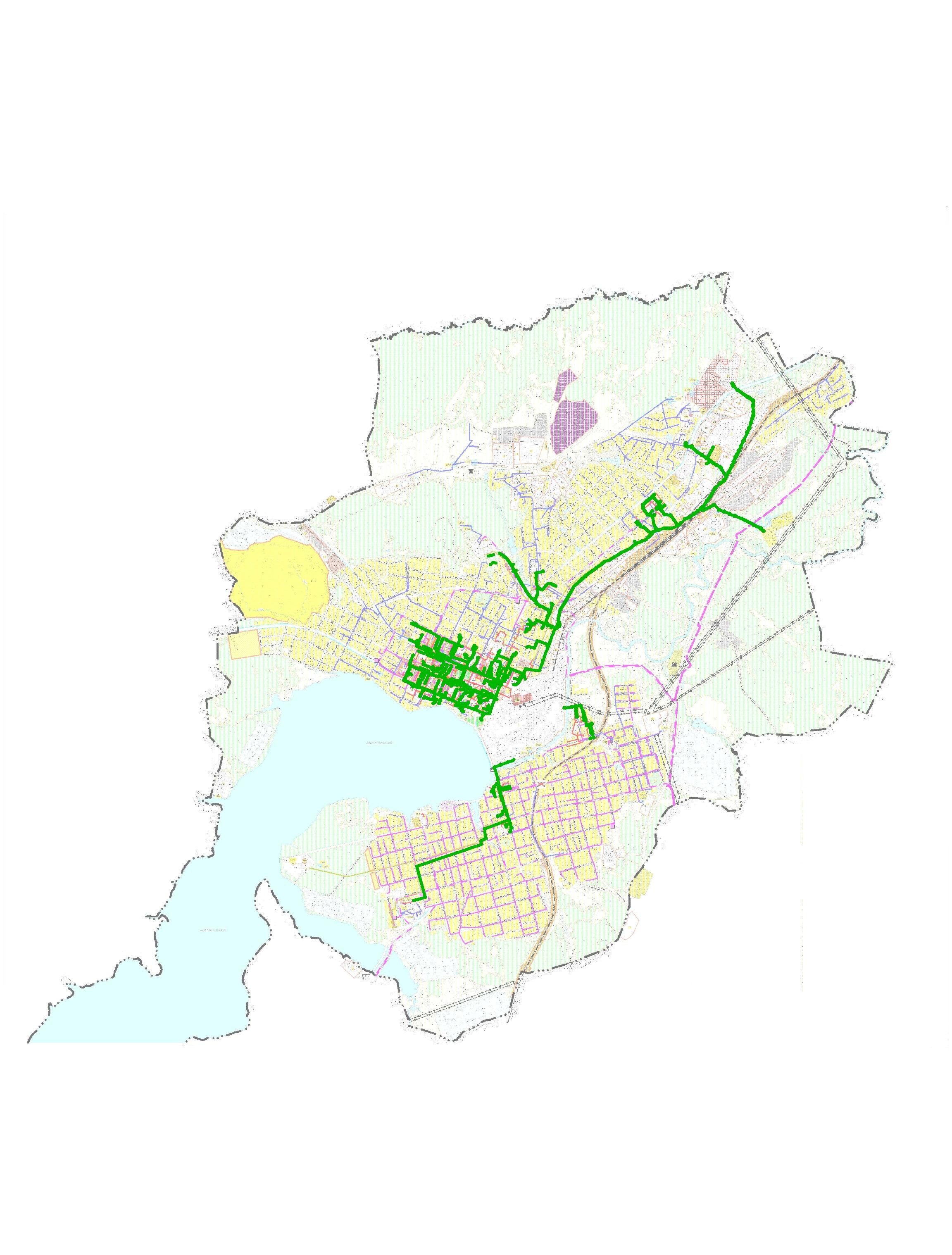 Рисунок 16. Технологическая зона водоотведения Омутнинского городского поселения1.4. Описание технической возможности утилизации осадков сточных вод на очистных сооружениях централизованной системы водоотведенияНа очистных сооружениях канализации г. Омутнинска запроектированы горизонтальные песколовки с круговым движение воды. Удаление осадка по проекту должно осуществляться под действием гидростатического давления на песковые площадки. Однако, по данным МУП ЖКХ «Водоканал» Омутнинского района, песколовки на ОСК г. Омутнинска не работают из-за неправильного монтажа.Осадок с вертикальных отстойников удаляют под действием гидростатического давления через иловую трубу диаметром 200 мм, выпуск которой расположен на 1,5 – 2,0 м. ниже уровня воды в отстойнике.Удаление осадка из первичных отстойников производится через каждые 4 часа в течение 15- 20 минут на иловые поля.Удаление осадка из вторичных отстойников осуществляется каждые 4 часа в течение 1 – 1,5 часов в регенератор, а избыточный активный ил насосами перекачивается на илоуплотнитель. Откачивание осадка из илоуплотнителя на иловые поля производится 1 раз в сутки по мере достижения влажности ила 96,5 – 97,5 %. На ОСК г. Омутнинска шесть иловых площадок. Размер каждой 105 х . Иловые площадки представляют собой участки земли (карты), окруженные со всех сторон земляными валами. Площадки оборудованы трубчатым дренажем, уложенным в канавы, заполненным щебнем и гравием.Осадок распределяется по картам с помощью труб и разводящих лотков. Иловые поля заполняются поочередно. Периодичность заполнения карты определяется опытным путем. Влага из осадка частично просачивается в грунт, но большая ее часть удаляется за счет дренажа и испарения.Дренажные воды с иловых полей перекачиваются в приемную камеру для прохождения всего цикла очистки совместно со сточными водами. Иловые площадки освобождаются от подсушенного осадка в зимнее время года в зависимости от их заполнения.1.5. Описание состояния и функционирования канализационных коллекторов, сетей и сооружений на них Функционирование и эксплуатация канализационных сетей системы централизованного водоотведения Омутнинского городского поселения осуществляется МУП ЖКХ «Водоканал» Омутнинского района на основании «Правил технической эксплуатации систем и сооружений коммунального водоснабжения и канализации», утвержденных приказом Госстроя от 30.12.1999 РФ № 168.Отвод и транспортировка хозяйственно-бытовых стоков от абонентов осуществляются через систему трубопроводов протяженностью 17,1 км, в том числе: главный канализационный коллектор – 4,7 км; уличная канализационная сеть – 8,6 км;внутриквартальная канализационная сеть – 0,8 км; внутридворовая канализационная сеть – 3,0 км. Структура сетей водоотведения Омутнинского городского поселения, в зависимости от материала, из которого изготовлены трубопроводы, отражена на диаграмме (Рисунок 17).Рисунок 17. Структура сетей водоотведения Омутнинского городского поселения(по материалам)Характеристика канализационных сетей Омутнинского городского поселения, находящихся на балансе МУП ЖКХ «Водоканал» Омутнинского района, представлена в Таблицах 2.1 и 2.2.Характеристика канализационных сетей, находящихся на балансе МУП ЖКХ «Водоканал» Омутнинского районаТаблица 2.1.Конструктивные особенности сетей водоотведения по участкам не отражены в схеме водоотведения Омутнинского городского поселения, так как в исходных материалах для разработки схемы водоотведения Омутнинского городского поселения отсутствуют сведения о конструктивных особенностях участков сетей водоотведения. Классификация сетей водоотведения в Омутнинском городском поселении в зависимости от диаметра трубТаблица 2.2.На балансе МУП ЖКХ «Водоканал» Омутнинского района на сегодняшний день находится одна канализационная насосная станция. Год ввода в эксплуатацию канализационной насосной станции – 1982 г. Установленная производственная мощность канализационной насосной станции – 51,0 тыс. м³/сут.1.6. Оценка безопасности и надежности объектов централизованной системы водоотведения и их управляемостиЦентрализованная система водоотведения представляет собой сложную систему инженерных сооружений, надежная и эффективная работа которых является одной из важнейших составляющих благополучия города. По системе, состоящей из трубопроводов, коллекторов общей протяженностью 17,1 км отводятся на очистку все сточные воды, образующиеся на территории города Омутнинска. В условиях экономии воды и ежегодного сокращения объемов водопотребления и водоотведения приоритетными направлениями развития системы водоотведения являются повышение качества очистки воды и надежности работы сетей и сооружений. Практика показывает, что трубопроводные сети являются не только наиболее функционально значимым элементом системы канализации, но и наиболее уязвимым с точки зрения надежности. По-прежнему острой остается проблема износа канализационной сети. Поэтому в последние годы особое внимание уделяется ее реконструкции и модернизации. Для вновь прокладываемых участков канализационных трубопроводов наиболее надежным и долговечным материалом является полиэтилен. Этот материал выдерживает ударные нагрузки при резком изменении давления в трубопроводе, является стойким к электрохимической коррозии. При эксплуатации биологических очистных сооружений канализации наиболее чувствительными к различным дестабилизирующим факторам являются аэротенки. Основные причины, приводящие к нарушению биохимических процессов при эксплуатации канализационных очистных сооружений: перебои в энергоснабжении; поступление токсичных веществ, ингибирующих процесс биологической очистки. Важным способом повышения надежности очистных сооружений (особенно в условиях экономии энергоресурсов) является внедрение автоматического регулирования технологического процесса.Реализуя комплекс мероприятий, направленных на повышение надежности системы водоотведения, обеспечивается устойчивая работа системы канализации города. 1.7. Оценка воздействия сбросов сточных вод через централизованную систему водоотведения на окружающую средуВсе хозяйственно-бытовые и производственные сточные воды по системе, состоящей из трубопроводов, коллекторов, канализационной насосной станции, отводятся на очистку на ОСК г. Омутнинска. Сточные воды проходят полную механическую и биологическую очистку и химическое обеззараживание. Технические возможности по очистке сточных вод на ОСК, работающих в существующем штатном режиме, соответствуют проектным характеристикам и временным условиям сброса сточных вод в водоем. С целью регулирования процесса очистки сточных вод по ходу движения стоков на всех технологических стадиях осуществляется лабораторный контроль.Периодичность проведения лабораторных исследований – в соответствии с графиком контроля качества возвратных и поверхностных вод, утвержденным директором предприятия и согласованным в установленном порядке.Данные по исследованию сточных вод в ОСК г. Омутнинска и поверхностных вод в р. Омутная за 2012 год представлены в Таблице 2.3.Исследование сточных вод в ОСК г. Омутнинска и поверхностных вод в р. Омутная за 2012 годТаблица 2.3.Исходя из данных по исследованию сточных вод в ОСК МУП ЖКХ «Водоканал» Омутнинского района можно сделать вывод, что сточные воды, сбрасываемые после ОСК г. Омутнинска, относятся к категории «недостаточно очищенные». Превышения нормативов предельно допустимой концентрации (ПДК) вредных веществ следующие:по фосфору фосфатов – в 2,5 раза;периодически по иону аммония – в 1,2 раза;железу растворённому – в 1,1 раза;нитритам – в 4,3 раза.1.8. Описание территорий Омутнинского городского поселения, не охваченных централизованной системой водоотведенияВ связи с отдаленностью от центральной части города Омутнинска не охваченными централизованной системой водоотведения на территории Омутнинского городского поселения являются: микрорайон ул. Буденого, микрорайон ул. Мира, микрорайон БАМ. В связи с отсутствием централизованного водоснабжения система централизованного водоотведения отсутствует в пос. Омутнинский, в дер. Осокино и дер. Плетеневская. Население, проживающее в перечисленных районах и населенных пунктах, пользуется для нужд водоотведения выгребными ямами. 1.9. Описание существующих технических и технологических проблем системы водоотведения Омутнинского городского поселенияОдной из важнейших проблем городского коммунального хозяйства в настоящее время является неудовлетворительное состояние системы водоотведения г. Омутнинска. В среднем износ основных трубопроводов составляет около 60 %. Динамика аварийности на сетях водоотведения Омутнинского городского поселения отражена в Таблице 2.4. и на диаграмме (Рисунок 18). Основными причинами аварийных ситуаций на сетях водоотведения является высокий процент износа трубопроводов и засоры. Динамика аварийности на сетях водоотведения г. Омутнинска по участкам Таблица 2.4.Рисунок 18. Динамика аварийных ситуаций на сетях водоотведения Омутнинского городского поселенияДля обеспечения надёжного функционирования канализационных сетей Омутнинского городского поселения и содержания их в рабочем состоянии требуется дорогостоящее оборудование для очистки труб от скопившихся отложений, корней, жира и т.д.В связи с физическим износом чугунных канализационных люков с крышками и наличием факта их хищения, возникает острая необходимость приобретения люков с крышками из полимерных материалов.По данным МУП ЖКХ «Водоканал» Омутнинского района канализационный коллектор dy 2х300 мм от станции перекачки до ул. Северная L=300м находится в аварийном состоянии. Необходима его замена. В городе Омутнинске отсутствует ливневая канализация, что приводит к дополнительной загрузке инженерных сетей канализации и очистных сооружений города.Для учета хозяйственно-бытовых стоков с Малаговской части города, с Рабочего посёлка, проходящих транзитом через промплощадку ЗАО «Омутнинский металлургический завод», а также, для учета хозяйственно-бытовых стоков с промплощадки ЗАО «ОМЗ», необходима установка приборов учета на данных участках. В связи с моральным и физическим износом оборудования очистных сооружений г. Омутнинска, возникают проблемы, для решения которых необходимо провести следующие мероприятия:обеззараживание и утилизация ила с иловых полей;замена сломанных открытых бетонных лотков для транспортировки и распределения ила на иловые карты (поля);ремонт несущих конструкций здания воздуходувных установок;демонтаж осветительных мачт;ограждение территории очистных сооружений по периметру согласно СНиП (0,8км);замена задвижек – 30 шт.;ремонт водопропускных лотков, предназначенных для выполнения технологических операций;транспортировка очищенных стоков после контактного резервуара ОСК осуществляется через сливное устройство, бетонные устои которого не герметичны, что приводит к размыву грунта и заиливанию сливных труб. Требуется восстановление герметичности без остановки технологического процесса; нерациональное расходование сжатого воздуха в процессе биоочистки возникает из-за нарушения укладки, износа фильтросных пластин и воздуховодов. Требуется демонтаж существующей системы аэрации с последующим монтажом полиэтиленовых труб – воздуховодов, с установкой на них полиэтиленовых распылителей воздуха и возможностью легкой их замены с предварительным ремонтом бетонного резервуара.Канализационная система водоотведения деревни Плетенёвская не имеет локальных очистных сооружений. Существующая система очистных сооружений устарела и не отвечает нормативным требованиям. Для решения данной проблемы МУП ЖКХ «Водоканал» Омутнинского района предлагает либо строительство локальных очистных сооружений в дер. Плетенёвская, либо прокладку напорного канализационного коллектора от д. Плетенёвская до очистных сооружений города Омутнинска ().В целях регулирования процесса очистки сточных вод и контроля качества возвратных поверхностных вод проводятся периодические лабораторные исследования (лабораторный контроль) в соответствии с утвержденным графиком. Для повышения качества лабораторного контроля необходима аттестация лаборатории ОСК, находящейся на балансе МУП ЖКХ «Водоканал» Омутнинского района, и приобретение соответствующего оборудования.РАЗДЕЛ 2. Балансы сточных вод в системе водоотведения2.1. Баланс поступления сточных вод в централизованную систему водоотведения и отведения стоков по технологическим зонам водоотведенияОбщий баланс водоотведения МУП ЖКХ «Водоканал» Омутнинского района представлен в Таблице 2.5.Общий баланс водоотведения МУП ЖКХ «Водоканал» Омутнинского района (2013 год)Таблица 2.5.2.2. Оценка фактического притока неорганизованного стока по технологическим зонам водоотведенияФактический приток неорганизованного стока (сточных вод, поступающих по поверхности рельефа местности) в городе Омутнинске за период 2010 – 2013 гг. представлен на диаграмме (Рисунок 19). Рисунок 19. Динамика фактического притока неорганизованного стока в Омутнинском городском поселении2.3. Сведения об оснащенности зданий, строений, сооружений приборами учета принимаемых сточных вод и их применении при осуществлении коммерческих расчетовНа канализационных очистных сооружениях г. Омутнинска в 2007 году установлен прибор учета принимаемых сточных вод. 2.4. Результаты ретроспективного анализа за последние 10 лет балансов поступления сточных вод в централизованную систему водоотведения по технологическим зонам водоотведения и по поселениям, городским округам с выделением зон дефицитов и резервов производственных мощностейРетроспективный анализ поступления сточных вод в централизованную систему водоотведения Омутнинского городского поселения за последние 10 лет представлен на диаграмме (Рисунок 20). Проектная мощность канализационных очистных сооружений – 7000 м³/сутки. По данным МУП ЖКХ «Водоканал» Омутнинского района максимальное суточное поступление сточных вод в 2013 году составило 5000 м³/сутки. Таким образом, зона резерва составила 2000 м³/сутки. Как видно из диаграммы, дефицита производственной мощности сооружений водоотведения в г. Омутнинске не имеется. Максимальная пропускная способность канализационных очистных сооружений г. Омутнинска составляет 2555 тыс. м³/год.  Однако, в связи с отсутствием в г. Омутнинске ливневой канализации в период весеннего половодья объемы стоков могут превышать производственные мощности канализационных очистных сооружений.Рисунок 20. Ретроспективный анализ поступления сточных вод в Омутнинском городском поселении2.5. Прогнозные балансы поступления сточных вод в централизованную систему водоотведения и отведения стоков по технологическим зонам водоотведения на срок не менее 10 лет Прогнозный баланс поступления сточных вод в централизованную систему водоотведения г. Омутнинска представлен в Таблице 2.6.Прогнозный баланс поступления сточных вод (тыс. м³)Таблица 2.6.РАЗДЕЛ 3. Прогноз объема сточных вод3.1. Сведения о фактическом и ожидаемом поступлении сточных вод в централизованную систему Фактическое поступление сточных вод в централизованную систему водоотведения Омутнинского городского поселения 2013 году составило 837 тыс. м³. Среднее поступление в сутки около 2,3 тыс. м³. К 2028 году ожидаемое поступление сточных вод составит 850 тыс. м³. Среднее поступление в сутки – 2,3 тыс. м³. 3.2. Описание структуры централизованной системы водоотведения (эксплуатационные и технологические зоны) Структура централизованной системы водоотведения Омутнинского городского поселения состоит из одной технологической зоны водоотведения. Она же является единственной эксплуатационной зоной – г. Омутнинск. Эксплуатирующей организацией является МУП ЖКХ «Водоканал» Омутнинского района. 3.3. Анализ резервов производственных мощностей, расчет требуемой мощности очистных сооружений исходя из данных о расчетном расходе сточных вод, дефицита (резерва) мощностей по технологическим зонам сооружений водоотведенияВ соответствии с пунктом 3.1 схемы водоотведения среднее поступление сточных вод в сутки в 2013 году составило 2,3 тыс. м³. Производительность ОСК г. Омутнинска – 7 тыс. м³/сут. По причине климатических осадков объемы сточных вод в г. Омутнинске могут достигать 5-6 тыс. м³/сутки. Таким образом, резерв производственной мощности ОСК г. Омутнинска имеется. Однако, по данным МУП ЖКХ «Водоканал» Омутнинского района, по причине отсутствия ливневой канализации в городе Омутнинске в паводковый период расход стоков может превышать производительность ОСК г. Омутнинска. Расчет требуемой мощности очистных сооружений выполнен в соответствии с прогнозируемыми балансами приема сточных вод, с учетом перспективного изменения объемов водоотведения. Также, в данном расчете учтен объем неорганизованного притока сточных вод с поверхности рельефа.Расчет производственной мощности канализации г. Омутнинска по ведущим звеньям представлен в Таблице 2.7.Расчет производственной мощности канализации г. Омутнинска по ведущим звеньямТаблица 2.7.РАЗДЕЛ 4. Предложения по строительству, реконструкции и модернизации (техническому перевооружению) объектов централизованной системы водоотведения4.1. Основные направления, принципы, задачи и целевые показатели развития централизованной системы водоотведенияРаздел «Водоотведение» схемы водоснабжения и водоотведения Омутнинского городского поселения до 2028 года разработан в целях реализации государственной политики в сфере водоотведения, направленной на обеспечение охраны здоровья населения и улучшения качества жизни населения путем обеспечения бесперебойного и качественного водоотведения, снижение негативного воздействия на водные объекты путем повышения качества очистки сточных вод, обеспечение доступности услуг водоотведения для абонентов за счет развития централизованной системы водоотведения. Принципами развития централизованной системы водоотведения Омутнинского городского поселения являются: постоянное улучшение качества предоставления услуг водоотведения потребителям (абонентам); удовлетворение потребности в обеспечении услугой водоотведения новых объектов капитального строительства; постоянное совершенствование системы водоотведения путем планирования, реализации, проверки и корректировки технических решений и мероприятий. Основными задачами, решаемыми в разделе «Водоотведение» схемы водоснабжения и водоотведения, являются: модернизации существующих канализационных очистных сооружений с внедрением технологий глубокого удаления биогенных элементов, доочистки и обеззараживания сточных вод для исключения отрицательного воздействия на водоемы и требований нормативных документов Российского законодательства с целью снижения негативного воздействия на окружающую среду; обновление канализационной сети с целью повышения надежности и снижения количества отказов системы; создание системы управления канализацией Омутнинского городского поселения с целью повышения качества предоставления услуги водоотведения за счет оперативного выявления и устранения технологических нарушений в работе системы; повышение энергетической эффективности системы водоотведения; строительство сетей и сооружений для отведения сточных вод с отдельных городских территорий, не имеющих централизованного водоотведения, с целью обеспечения доступности услуг водоотведения для всех жителей Омутнинского городского поселения;обеспечение доступа к услугам водоотведения новых потребителей. В соответствии с пунктом 23 Постановления Правительства РФ от 05.09.2013 № 782 «О схемах водоснабжения и водоотведения» (вместе с «Правилами разработки и утверждения схем водоснабжения и водоотведения», «Требованиями к содержанию схем водоснабжения и водоотведения») к целевым показателям развития централизованных систем водоотведения относятся: показатели надежности и бесперебойности водоотведения; показатели качества обслуживания абонентов; показатели качества очистки сточных вод; показатели эффективности использования ресурсов при транспортировке сточных вод; соотношение цены реализации мероприятий инвестиционной программы и их эффективности - улучшение качества очистки сточных вод; иные показатели, установленные федеральным органом исполнительной власти, осуществляющим функции по выработке государственной политики и нормативно-правовому регулированию в сфере жилищно-коммунального хозяйства.4.2. Перечень основных мероприятий по реализации схем водоотведения с разбивкой по годам, включая технические обоснования этих мероприятий Приоритеты и цели государственной политики в жилищной и жилищно-коммунальной сферах определены в соответствии с Указом Президента Российской Федерации от 07.05.2012 № 600 «О мерах по обеспечению граждан Российской Федерации доступным и комфортным жильем и повышению качества жилищно-коммунальных услуг», а также Концепцией долгосрочного социально-экономического развития Российской Федерации на период до 2020 года, утвержденной распоряжением Правительства Российской Федерации от 17.11.2008 №1662-р.При этом задача по техническому обновлению коммунальной инфраструктуры является одной из двух прорывных задач, на решении которых должны быть сосредоточены органы государственной власти и органы местного самоуправления.На уровне органов исполнительной власти Кировской области принята государственная программа «Развитие коммунальной инфраструктуры на 2014-2020 годы», целью которой является повышение уровня надежности поставки коммунальных ресурсов, что обеспечивается решением одной из основных задач программы – обеспечение модернизации объектов коммунальной инфраструктуры. Органами местного самоуправления Омутнинского городского поселения принята муниципальная программа «Развитие коммунальной инфраструктуры на 2014 – 2020 годы», утвержденная постановлением Администрации МО «Омутнинское городское поселение» Омутнинского района Кировской области от 04.12.2013 № 484. Мероприятия по развитию и модернизации водоотведения на территории Омутнинского городского поселения, предусмотренные данной программой, представлены в Таблице 2.8. Мероприятия, направленные на реализацию схемы водоотведения в Омутнинском городском поселенииТаблица 2.8.4.3. Сведения о вновь строящихся, реконструируемых и предлагаемых к выводу из эксплуатации объектах централизованной системы водоотведенияЦелью всех мероприятий по новому строительству, реконструкции и техническому перевооружению объектов централизованной системы водоотведения Омутнинского городского поселения является надежность и бесперебойность работы системы, снижение аварийности, повышение энергетической эффективности оборудования.Сведения о вновь строящихся, реконструируемых и предлагаемых к выводу из эксплуатации объектах системы водоотведения представлены в Таблице 2.9.Сведения о вновь строящихся, реконструируемых и предлагаемых к выводу из эксплуатации объектах системы водоотведения Омутнинского городского поселенияТаблица 2.9.4.4. Сведения о развитии систем диспетчеризации, телемеханизации и об автоматизированных системах управления режимами водоотведения на объектах организаций, осуществляющих водоотведениеНа момент разработки схемы водоснабжения и водоотведения Омутнинского городского поселения сведений о наличии системы диспетчеризации и об автоматизированных системах управления режимами водоотведения на объектах, эксплуатируемых МУП ЖКХ «Водоканал» Омутнинского района, на территории городского поселения не имеется. 4.5. Описание вариантов маршрутов прохождения трубопроводов (трасс) по территории поселения, городского округа, расположения намечаемых площадок под строительство сооружений водоотведения и их обоснованиеВ связи с тем, в рамках выполнения мероприятий данной схемы водоотведения Омутнинского городского поселения планируется проведение реконструкции существующих самотечных и напорных канализационных коллекторов, маршруты прохождения вновь создаваемых инженерных сетей будут совпадать с трассами существующих коммуникаций.РАЗДЕЛ 5. Экологические аспекты мероприятий по строительству и реконструкции объектов централизованной системы водоотведения5.1. Сведения о мероприятиях, содержащихся в планах по снижению сбросов загрязняющих веществ, иных веществ и микроорганизмов в поверхностные водные объекты, подземные водные объекты и на водозаборные площадиНеобходимые меры по предотвращению вредного воздействия на водный бассейн при сбросе сточных вод в черте населенного пункта – это снижение массы сброса загрязняющих веществ и микроорганизмов до наиболее жестких нормативов качества воды из числа установленных. Сточные воды, сбрасываемые после ОСК г. Омутнинска, относятся к категории "недостаточно очищенные". Превышения нормативов по фосфору фосфатов в 2,5 раза, периодически по иону аммония в 1,2 раза, железу растворённому в 1,1 раза, нитритам в 4,3 раза. В связи с этим, необходимо выполнить ряд мероприятий, предложенных ООО Институт «Гражданпроект» на основании результатов технического обследования ОСК г. Омутнинска. А именно: монтаж механизированных решеток «Риотек»;монтаж тангенциальных песколовок;реконструкция песковой площадки;промывка дренажной системы иловых карт;замена системы аэрации в аэротенке и каналах активного ила;замена воздуходувного оборудования;установка носителей прикрепленной микрофлоры (БО-65);реконструкция контактного резервуара;выполнение наладки работы сооружений и разработка регламента;соблюдение технологических режимов работы оборудования и сооружений.5.2. Сведения о применении методов, безопасных для окружающей среды, при утилизации осадков сточных водТрадиционные физико-химические методы переработки сточных вод приводят к образованию значительного количества твердых отходов. Некоторая их часть накапливается уже на первичной стадии осаждения, а остальные обусловлены приростом биомассы за счет биологического окисления углеродсодержащих компонентов в сточных водах. Твердые отходы изначально существуют в виде различных суспензий с содержанием твердых компонентов от 1 до 10%. По этой причине процессам выделения, переработки и ликвидации ила стоков следует уделять особое внимание при проектировании и эксплуатации любого предприятия по переработке сточных вод. В Омутнинском городском поселении очистка сточных вод производится в два этапа по следующей технологической схеме: механическая очистка (приемная камера с решеткой ручной очистки, иловые карты);биологическая очистка (аэротенки, вторичные отстойники).Механическая очистка производится для выделения из сточной воды находящихся в ней нерастворенных грубодисперсных примесей путем процеживания и отстаивания.Биологическая очистка стоков происходит в искусственно созданных условиях за счет жизнедеятельности микроорганизмов, живущих в активном иле. Искусственным путем создаются необходимые условия для развития активной жизнедеятельности микроорганизмов: аэрация сточной воды, концентрация активного ила, расход воздуха.После механической и биологической очистки до спуска в реку производится обеззараживание сточной воды (установка ультрафиолетового обеззараживания) и обезвоживание осадка на иловых площадках.МУП ЖКХ «Водоканал» Омутнинского района заключен договор от 27.05.2010 № 37/97 с ООО «Предприятие по утилизации бытовых и промышленных отходов» (г. Слободской) на захоронение осадков сточных вод с иловых площадок ОСК г. Омутнинска. РАЗДЕЛ 6. Оценка потребности в капитальных вложениях в строительство, реконструкцию и модернизацию объектов централизованной системы водоотведенияФинансовое состояние коммунальных организаций Омутнинского городского поселения ограничивает потенциал привлечения кредитных ресурсов для финансирования работ по модернизации и капитальному ремонту объектов коммунальной инфраструктуры.  Производственные базы МУП ЖКХ «Водоканал» Омутнинского района требуют обновления и модернизации, замены технологического оборудования.Недостаточные инвестиции в модернизацию объектов коммунальной инфраструктуры ведут к снижению качества и надежности обслуживания потребителей, к снижению ресурсной эффективности производства коммунальных услуг, а в конечном итоге – к снижению качества и комфортности проживания.Для решения вышеуказанных проблем требуется привлечение средств бюджета муниципального образования, а при их недостаточности – средств бюджета Кировской области в соответствии с действующими областными программами в данной сфере.Изложенные проблемы имеют комплексный характер, требуют системного решения, что определяет целесообразность использования программно-целевого метода.В целях повышения эффективности функционирования коммунальных систем жизнеобеспечения Омутнинского городского поселения Муниципальной программой «Развитие коммунальной инфраструктуры на 2014-2020 годы» (далее – Программа развития), утвержденной постановлением администрации Омутнинского городского поселения Омутнинского района Кировской области от 04.12.2013 № 484, предусмотрены основные мероприятия по реализации схемы водоснабжения и водоотведения в Омутнинском городском поселении до 2028 года. Объемы финансирования мероприятий Программы развития в Таблице 2.10.Объемы финансирования Программы развития уточняются ежегодно по итогам оценки эффективности реализации программных мероприятий. Оценка стоимости основных мероприятий по реализации схемы водоотведения в Омутнинском городском поселении Таблица 2.10.РАЗДЕЛ 7. Целевые показатели развития централизованной системы водоотведения  В соответствии с пунктом 23 постановления Правительства РФ от 05.09.2013 № 782 «О схемах водоснабжения и водоотведения» (вместе с «Правилами разработки и утверждения схем водоснабжения и водоотведения», «Требованиями к содержанию схем водоснабжения и водоотведения») к целевым показателям развития централизованных систем водоотведения относятся: показатели надежности и бесперебойности водоотведения; показатели качества обслуживания абонентов; показатели качества очистки сточных вод; показатели эффективности использования ресурсов при транспортировке сточных вод; соотношение цены реализации мероприятий инвестиционной программы и их эффективности - улучшение качества очистки сточных вод; иные показатели, установленные федеральным органом исполнительной власти, осуществляющим функции по выработке государственной политики и нормативно-правовому регулированию в сфере жилищно-коммунального хозяйства. Показатели развития централизованной системы водоотведения Омутнинского городского поселенияТаблица 2.11.Примечание: * - информация отсутствует.РАЗДЕЛ 8. Перечень выявленных бесхозяйных объектов централизованной системы водоотведения и перечень организаций, уполномоченных на их эксплуатациюСведения об объекте, имеющем признаки бесхозяйного, могут поступать от исполнительных органов государственной власти Российской Федерации, субъектов Российской Федерации, органов местного самоуправления, а также на основании заявлений юридических и физических лиц, а также выявляться МУП ЖКХ «Водоканал» Омутнинского района в ходе осуществления технического обследования сетей водоотведения. Эксплуатация выявленных бесхозяйных объектов централизованных систем холодного водоснабжения и (или) водоотведения, в том числе водопроводных и канализационных сетей, путем эксплуатации которых обеспечиваются водоснабжение и (или) водоотведение осуществляется в порядке, установленном Федеральным законом от 07.12.2011 г. № 416-ФЗ «О водоснабжении и водоотведении». Постановка бесхозяйного недвижимого имущества на учет в органе, осуществляющем государственную регистрацию прав на недвижимое имущество и сделок с ним, признание в судебном порядке права муниципальной собственности на указанные объекты осуществляется структурным подразделением администрации Омутнинского городского поселения, осуществляющим полномочия администрации городского поселения по владению, пользованию и распоряжению объектами муниципальной собственности.На момент разработки схемы водоснабжения и водоотведения Омутнинского городского поселения на период 2014-2028 годы бесхозяйных сетей водоотведения в Омутнинском городском поселении не имеется. №п/пНаименование населенных пунктовРасстояние доадминистративного центра, кмгород Омутнинск0поселок Васильевский44,0поселок Омутнинский12,0деревня Осокино2,5деревня Плетеневская5,0№ п/пМесто нахождения скважиныНомер скважиныГод ввода в эксплуатациюРайон ул. Коковихина, 125 "а" («Союз»)154401967ул. Ленина (д/с «Теремок»)154931969ул. Воровского (Стадион)188211969Двор д. № 31 ул. Юных Пионеров, рядом с НС № 3205201969ул. Дружбы (Северные эл.сети)325671974ул. 9 Мая (Лесозаводской)336051974ул. Карла Либкнехта, в здании НС № 2379041975ул. Труда379051975ул. Карала Либкнехта (д/с «Сказка»)396141976ул. Октябрьская, ж/д переезд454671978ул. Карла Либкнехта (Стадион)454681978ул. Энтузиастов (БАМ)475811978ул. Островского (берег пруда, справа)506031985Территория НС № 1 506211980ул. Ленина, рядом с НС № 7506881985ул. Полевая (СМУ)509551982ул. Победы - ул. Новая (4 км)545181981ул. Юных Пионеров, НС № 4545301983ул. Степана Халтурина 548541983ул. Островского (берег пруда, левая сторона)548711983Район ЦРБ (у ВБ)549461984пер. Макарова (у ВБ)589371985Район ЦРБ589441984ул. Володарского (ЖСК – 2)666111987ул. Коковихина (территория школы № 9)666571988ул. Подгорная – ул. Новая686091988ул. Юных Пионеров - пер. Макарова686531988ул. Трудовых Резервов707921988ул. Дорожная (район вертолетной площадки)708381988ул. Профсоюзная (СМУ)767831992ул. Шевченко - ул. Песчанская767911993ул. Западная (д/с № 14)85871965пос. Омутнинский377451975дер. Плетеневская545621983дер. Осокино377221976№п/пМесто расположения РЧВГод ввода в эксплуатациюЕмкость (м³)ТипКонструктивное исполнениеул. Карла Либкнехта (НС № 1)1965100полуподземныйБетонная емкостьРайон стадиона (НС № 2)1978100подземныйМеталлическая емкость 2 х 50Д/с «Чебуршка» (НС № 3)1970300подземныйБетонная емкость 2 х 150ул. Юных Пионеров (НС № 4)19771000Подземный Бетонная емкость 2 х 500ул. Островского (НС № 5)1978500Подземный Бетонная емкость пер. Макарова (НС № 6)1987300Водонапорная башняКирпич, емкость металлическаяул. Ленина (НС № 7)1972100ПодземныйБетонная емкостьпос. Мирный, ул. Ленина (д/с «Теремок»)201050Водонапорная башняКирпич, емкость металлическаяул. Западная197025Водонапорная башняКирпич, емкость металлическаяБАМ1972300Водонапорная башняКирпич, емкость металлическаяул. Профсоюзная 199825Водонапорная башняДерево, емкость металлическаяул. Полевая199825Водонапорная башняКирпич, емкость металлическаяРайон школы № 9196625Водонапорная башняБашня РожневскогоЦРБ1991300Водонапорная башняКирпич, емкость металлическаяул. Трудовые Резервы199525Водонапорная башняБашня Рожневскогопос. Лесозаводской197425Водонапорная башняДерево, емкость металлическаяул. Коковихина (Союз)197125Водонапорная башняКирпич, емкость металлическаяул. Степана Халтурина197025Водонапорная башняКирпич, емкость металлическаядер. Плетеневская198525Водонапорная башняБашня Рожневскогодер. Осокина197925Водонапорная башняБашня Рожневскогопос. Омутнинский199810Водонапорная башняБашня Рожневскогопос. Васильевский199410Водонапорная башняДерево, емкость металлическаяул. Трудовые Резервы199525Водонапорная башняБашня Рожневского№ п/пМесто расположенияКоличество, штОбъем, м 3Год ввода в эксплуатациюг. Омутнинск, ул. Юных Пионеров, 34 (НС №4)110001978г. Омутнинск, ул. Западная (ВБ №8)1501974г. Омутнинск, ул. Коковихина, 91 (ВБ №12)1251988г. Омутнинск, район ЦРБ (ВБ №13)13001991г. Омутнинск, ул. 9 Мая (ВБ №14)1251974г. Омутнинск, ул. Коковихина, 133 (ВБ №15)1251971г. Омутнинск, ул. Степана Халтурина (ВБ №17)1251983г. Омутнинск, ул. Трудовые Резервы (ВБ №21)1251988пос. Омутнинский (ВБ №20)1101975дер. Плетеневская (ВБ №18)1251983дер. Осокино (ВБ №19)1251976Наименование (номер) насосной станции (НС)Место нахождения насосной станцииГод ввода в эксплуа-тациюПроизводи-тельность насосной станциим³/чНС № 1г. Омутнинск, ул. Юных Пионеров – ул. Воровского1977100НС № 2г. Омутнинск, ул. Карла Либкнехта197890НС № 3г. Омутнинск, ул. Юных Пионеров, 311977200НС № 4г. Омутнинск, ул. Юных Пионеров, 34 1978630НС № 5г. Омутнинск, ул. Островского197890НС № 6г. Омутнинск, пер. Макарова197850НС № 7г. Омутнинск, ул. Ленина, 39198316№ п/пНаименование объекта и его место расположения№ скважиныКол-во РЧВ/ВБНомер и объем РЧВ / ВБ (м3)Состав водозаборного узлаГод ввода в экс-плуа-тациюПроизводительность (м3/час)Глубина скважины (м)Наличие ЗСОНаличие резервной скважиныНаличие резервного электроснабженияПротяженность водопроводных сетей (м)Диаметр сетей(мм)1Район ул. Коковихина, 125 "а" («Союз»)154401№ 17 / 25 м3запорная арматура, водоотборный кран19673,68034-28-38-26нетнет120-2192ул. Ленина (д/с «Теремок»)154931№ 8 / 50 м3запорная арматура, водоотборный кран196991267-20-7-20естьнет2,420-2193ул. Воровского(Стадион)188211№ 4 / 1000 м3запорная арматура, водоотборный кран196985032-16-28-16естьнет14,920-2194Двор д. № 31 ул. Юных Пионеров, рядом с НС № 3205202№ 4 / 1000 м3 № 6 / 300 м3запорная арматура, водоотборный кран196966029-39-29-39естьнет14,920-2195ул. Дружбы (Северные эл.сети)325671 № 9 /50 м3 запорная арматура, водоотборный кран1974315024-20-24-22естьнет3,220-2196ул. 9 Мая (пос. Лесозаводской)336051№ 16 /25 м3запорная арматура, водоотборный кран197455740-34-40-34нетнет2,820-2197дер. Осокино377221№ 20 /25 м3запорная арматура, водоотборный кран1976411010-10-10-10нетнет220-2198пос. Омутнинский377451№ 21 /10 м3запорная арматура, водоотборный кран1975610030-10-30-10нетнет1,520-2199ул. Карла Либкнехта, в здании НС № 2379042№ 4 / 1000 м3№ 2 / 100 м3запорная арматура, водоотборный кран1975915022-18-22-18естьнет14,920-21910ул. Труда379052№ 4 / 1000 м3№ 2 / 100 м3запорная арматура, водоотборный кран1975715014-30-12-30естьнет14,920-21911ул. Карала Либкнехта (д/с «Сказка»)396141№ 1 / 100 м3запорная арматура, водоотборный кран1976816042-39-60-33естьнет14,920-21912ул. Октябрьская,ж/д переезд454671№ 7/ 100 м3запорная арматура, водоотборный кран19784,514514-34-14-34естьнет2,420-21913ул. Карла Либкнехта (Стадион)454682№ 4/ 1000 м3№ 2 / 100 м3запорная арматура, водоотборный кран1978815012-16-8-14естьнет14,920-21914ул. Энтузиастов (БАМ)475811№ 10/ 300 м3запорная арматура, водоотборный кран19784150r=30естьнет5,420-21915ул. Островского (берег пруда, справа)506031№ 5/ 500 м3запорная арматура, водоотборный кран19851213680-12-76-10нетнет14,920-21916Территория НС № 1 506211№ 1/ 100 м3запорная арматура, водоотборный кран198071642-39-60-33естьнет14,920-21917ул. Ленина, рядом с НС № 7506881№ 7/ 100 м3запорная арматура, водоотборный кран1985514042-14-30-24естьнет2,420-21918ул. Полевая (СМУ)509551№ 12/ 25 м3запорная арматура, водоотборный кран198239024-32-24-32нетнет1,120-21919ул. Победы - ул. Новая (4 км)545181№ 6/ 300 м3запорная арматура, водоотборный кран1981317536-42-22-36естьнет14,920-21920ул. Юных Пионеров, НС № 4545301№ 4/ 1000 м3запорная арматура, водоотборный кран19831216054-52-60-58естьнет14,920-21921дер. Плетеневская545621№ 19/ 25 м3запорная арматура, водоотборный кран19835136r=30нетнет5,120-21922ул. Степана Халтурина 548541№ 18/ 25 м3запорная арматура, водоотборный кран198357556-30-56-30нетнет3,220-21923ул. Островского (берег пруда, слева)548711№ 5/ 500 м3запорная арматура, водоотборный кран19831113080-12-76-10нетнет14,920-21924Район ЦРБ (у ВБ)549461№ 14/ 300 м3запорная арматура, водоотборный кран19848175r=30естьнет0,420-21925пер. Макарова (у ВБ)589371№ 6/ 300 м3запорная арматура, водоотборный кран1985613830-26-30-26естьнет14,920-21926Район ЦРБ589441№ 14/ 300 м3запорная арматура, водоотборный кран19845181r=30естьнет0,420-21927ул. Володарского (ЖСК-2)666112№ 4/ 1000 м3 № 2 / 300 м3запорная арматура, водоотборный кран19872,512650-32-50-32естьнет14,920-21928ул. Коковихина (территория школы № 9)666571№ 13/ 25 м3запорная арматура, водоотборный кран19886,514724-52-24-52нетнет220-21929ул. Подгорная – ул. Новая686092№ 4/ 1000 м3№ 2/ 100 м3 запорная арматура, водоотборный кран19885,513534-27-32-30естьнет14,920-21930ул. Юных Пионеров - пер. Макарова686531№ 6/ 300 м3запорная арматура, водоотборный кран1988514732-32-32-32естьнет14,920-21931ул. Трудовых Резервов707921№ 15/ 25 м3запорная арматура, водоотборный кран1988660r=30естьнет5,420-21932ул. Дорожная (район вертолетной площадки)70838- запорная арматура, водоотборный кран19882,5190r=30нетнет120-21933ул. Профсоюзная (СМУ)767831№ 11/ 10 м3запорная арматура, водоотборный кран199241005-5-5-5нетнет0,120-21934ул. Шевченко – ул. Песчанская767911№ 7/ 100 м3запорная арматура, водоотборный кран1993514654-34-54-34естьнет2,420-21935ул. Западная (д/с № 14)85871№ 9 /50 м3запорная арматура, водоотборный кран19653,58443-16-44-30естьнет3,220-219№ п/пНаименование узла, место расположения№ скважиныНомер и объем резервуара чистой воды, м3ОборудованиеОборудованиеОборудованиеОборудованиеОборудование№ п/пНаименование узла, место расположения№ скважиныНомер и объем резервуара чистой воды, м3Марка насосаПроизводительность, м3/часПроизводительность, м3/часНапор, мМощность, кВт1ул. Юных Пионеров-ул. Воровского (НС № 4)54530Резервуар чистой воды (РЧВ) № 4 (1000 м³)ЭЦВ-610101105,52ул. Воровского-ул. Новая (Стадион)18821Резервуар чистой воды (РЧВ) № 4 (1000 м³)ЭЦВ-610101255,53Рядом с насосной № 1 (район д/с Сказка)39614Резервуар чистой воды (РЧВ) № 1 (100 м³)ЭЦВ-66,56,51254,04Рядом с насосной № 1 (район д/с Сказка)50621Резервуар чистой воды (РЧВ) № 1 (100 м³)ЭЦВ-610101406,35ул. К. Либкнехта, НС № 237904РЧВ № 4 (1000 м³) через промежуточный РЧВ № 2 (100 м³)ЭЦВ-610101406,36ул. Труда37905РЧВ № 4 (1000 м³) через промежуточный РЧВ № 2 (100 м³)ЭЦВ-610101105,57ул. К.Либкнехта – ул. Новая (Стадион)45468РЧВ № 4 (1000 м³) через промежуточный РЧВ № 2 (100 м³)ЭЦВ-66,56,51254,08ул. Подгорная – ул. Новая68609РЧВ № 4 (1000 м³) через промежуточный РЧВ № 2 (100 м³)ЭЦВ-66,56,51405,59В здании Н.С. № 3 (р-он д/с Чебурашка)20520РЧВ № 4 (1000 м³), имеется резервный РЧВ № 3 (300 м³)ЭЦВ-610101406,310Двор дома № 18 ул. Володарского66611РЧВ № 4 (1000 м³), имеется резервный РЧВ № 3 (300 м³)ЭЦВ-610101105,511ул. Островского (берег пруда, справа)50603РЧВ № 5 (500 м³)ЭЦВ-610101406,312ул. Островского (берег пруда, слева)54871РЧВ № 5 (500 м³)ЭЦВ-616161107,513ул. Новая - ул. Победы54518РЧВ водонапорная башня (ВБ) № 6 (300 м³)ЭЦВ-610101406,314пер. Макарова у ВБ58937РЧВ водонапорная башня (ВБ) № 6 (300 м³)ЭЦВ-66,56,51254,015ул. Юных Пионеров-пер. Макарова68653РЧВ водонапорная башня (ВБ) № 6 (300 м³)ЭЦВ-66,56,51254,016ул. Ленина (д/с "Теремок")15493РЧВ (ВБ) № 8 (50 м³)ЭЦВ-610101105,517В 100 м от ж/д переезда МПС45467РЧВ № 7 (100 м³)ЭЦВ-6441304,018В 10 м от насосной (ул. Ленина)50688РЧВ № 7 (100 м³)ЭЦВ-6441304,019ул. Шевченко – ул. Песчанская76791РЧВ № 7 (100 м³)ЭЦВ-66,56,51054,020ул. Дружбы (Северные эл.сети)32567РЧВ (ВБ) № 9 (50 м³)ЭЦВ-66,56,51254,021п. Мирный Д/с № 148587РЧВ (ВБ) № 9 (50 м³)ЭЦВ-54,04,01253,022ул. Ст.Халтурина (ЗЛПХ)54854РЧВ (ВБ) № 18 (25 м³)ЭЦВ-54,04,01203,023Территория ЦРБ (у ВБ)54946РЧВ (ВБ) № 14 (300 м³)ЭЦВ-610101406,324Территория ЦРБ58944РЧВ (ВБ) № 14 (300 м³)ЭЦВ-610101255,525п. БАМул. Энтузиастов47581РЧВ (ВБ) № 10 (300 м³)ЭЦВ-66,56,51254,026ул. Трудовые Резервы70792РЧВ (ВБ) № 23 (25 м³)ЭЦВ-66,56,51254,027территория ООО «Союз»15440РЧВ (ВБ) № 17 (25 м³)ЭЦВ-610101105,528пос. Лесозаводскойул. 9 Мая33605РЧВ (ВБ) № 16 (25 м³)ЭЦВ-5475752,229пос. СМУ ул. Полевая50955РЧВ (ВБ) № 12 (25 м³)ЭЦВ-66,56,51254,030р-н школы № 966657РЧВ (ВБ) № 13 (25 м³)ЭЦВ-66,56,51054,031Район вертолетной площадки70838-ЭЦВ-5441253,032ул. Профсоюзная76783РЧВ (ВБ) № 11 (10 м³)ЭЦВ-5441253,033дер. Плетеневская54562РЧВ (ВБ) № 19 (25 м³)ЭЦВ-66,56,51054,034дер. Осокино37722РЧВ (ВБ) № 20 (25 м³)ЭЦВ-544752,235пос. Омутнинский37745РЧВ (ВБ) № 21 (10 м³)ЭЦВ-544752,2№ п/пПоказатели качества воды Ед. изм.Норматив СанПин 2.1.1074-01Регистрационный номер скважины / Результат исследования по каждой скважинеРегистрационный номер скважины / Результат исследования по каждой скважинеРегистрационный номер скважины / Результат исследования по каждой скважинеРегистрационный номер скважины / Результат исследования по каждой скважинеРегистрационный номер скважины / Результат исследования по каждой скважинеРегистрационный номер скважины / Результат исследования по каждой скважине№ п/пПоказатели качества воды Ед. изм.Норматив СанПин 2.1.1074-01154401549318821205203256733605щелочность общ.ммоль/дм3не норми-руется6,15,75,15,535,5водородный показательед. рНот 6 до 97,728,48,17,437,258,12окисляемость перманганатнаямг/лне более 50,90,80,81,40,921,9аммиак (по азоту)мг/лне более 20,14менее 0,040,30,3менее 0,040,08нитриты (по NO2)мг/лне более 3менее 0,003менее 0,0030,003менее 0,0030,01менее 0,003нитраты (по NO3)мг/лне более 451,34,80,46627,733,7жесткость общ.ºЖне более 73,21,63,773,55,5кальций мг/лне норми-руется221522,460,151,173запах при 20ºСбаллыне более 2 менее 1менее 1менее 1менее 1менее 1менее 1мутность мг/лне более 1,5менее 0,58менее 0,58менее 0,58менее 0,58менее 0,58менее 0,58цветность град.не более 20менее 5менее 5менее 5менее 5менее 5менее 5привкусбаллыне более 2менее 1менее 1менее 1менее 1менее 1менее 1гидрокарбонатымг/лне норми-руется372,2347,8320,4335,6183,06335,6карбонатымг/лне норми-руется186173,9160,2167,891,53167,8сульфатымг/лне более 5005,31,36,124,920,1122,7хлоридымг/лне более 350менее 10145менее 107014менее 10бормг/лне более 0,50,080,24менее 0,05менее 0,05менее 0,05менее 0,05фторидымг/лне более 1,50,090,57менее 0,080,10,18менее 0,08молибденмг/лне более 0,25менее 0,01менее 0,01менее 0,01менее 0,01менее 0,01менее 0,01кремниймг/лне более 1053,14,63,84,075,3ПАВ анионактивмг/лне более 0,50,0290,0240,030,030,0240,02нефтепродукты (суммарно)мг/лне более 0,10,0480,0460,0160,0170,0180,015цинкмг/лне более 10,002менее 0,00050,0040,0280,0090,024марганецмг/лне более 0,10,0058менее 0,0020,0450,40,0040,01мышьякмг/лне более 0,050,00290,0043менее 0,0010,00130,0094менее 0,001ртутьмг/лне более 0,0005менее 0,00005менее 0,00005менее 0,00005менее 0,00005менее 0,00005менее 0,00005медьмг/лне более 10,00230,00290,0024менее 0,0005менее 0,0005менее 0,0005свинецмг/лне более 0,01 менее 0,0001менее 0,00010,0003менее 0,00010,0022менее 0,0001запах при 60ºСбаллыне более 2менее 1менее 1менее 1менее 1менее 1менее 1полифосфатымг/лне более 3,5менее 0,01менее 0,01менее 0,01менее 0,010,18менее 0,01сухой остатокмг/лне более 1000284492260382211283железомг/лне более 0,3 менее 0,1менее 0,1менее 0,1менее 0,1менее 0,1менее 0,1кадмиймг/лне более 0,001менее 0,0001менее 0,0001менее 0,0001менее 0,0001менее 0,0001менее 0,0001общее микробное число (37ºС)КОЕ в 1 млот 0 до 50нетнетнетнетнетнеттермотолерантные колиформные бактерииКОЕ в 100 млне допус-каетсянетнетнетнетнетнетОбщие колиформные бактерииКОЕ в 100 млне допус-каетсянетнетнетнетнетнет№ п/пПоказатели качества воды Ед. изм.Норматив СанПин 2.1.1074-01Регистрационный номер скважины / Результат исследования по каждой скважинеРегистрационный номер скважины / Результат исследования по каждой скважинеРегистрационный номер скважины / Результат исследования по каждой скважинеРегистрационный номер скважины / Результат исследования по каждой скважинеРегистрационный номер скважины / Результат исследования по каждой скважинеРегистрационный номер скважины / Результат исследования по каждой скважине№ п/пПоказатели качества воды Ед. изм.Норматив СанПин 2.1.1074-01377223774537904379053961445467щелочность общ.ммоль/дм3не норми-руется72,75,97,3105,2водородный показательед. рНот 6 до 98,698,27,567,376,838,24окисляемость перманганатнаямг/лне более 51,51,51,51,22,321,36аммиак (по азоту)мг/лне более 20,350,040,30,280,18> 0,04нитриты (по NO2)мг/лне более 3> 0,003> 0,003> 0,003> 0,003> 0,003> 0,003нитраты (по NO3)мг/лне более 451,11,2410,220,719,751жесткость общ.ºЖне более 70,451,668,810,150,65кальций мг/лне норми-руется102043,977,2110,225,01запах при 20ºСбаллыне более 2менее 1менее 1менее 1менее 1менее 1менее 1мутность мг/лне более 1,5> 0,58> 0,58> 0,58> 0,58> 0,58> 0,58цветность град.не более 20менее 5менее 5менее 5менее 5менее 5менее 5привкусбаллыне более 2менее 1менее 1менее 1менее 1менее 1менее 1гидрокарбонатымг/лне норми-руется402,7164,75360446610,02317,3карбонатымг/лне норми-руется201,482,37180222,7305,01158,64сульфатымг/лне более 50010,413,9523,54181,1120,48хлоридымг/лне более 350менее 10менее 1038424017бормг/лне более 0,50,2> 0,050,050,050,120,05фторидымг/лне более 1,5> 0,080,08> 0,08>  0,080,150,32молибденмг/лне более 0,25>  0,01>  0,01> 0,01> 0,01>  0,01>  0,01кремниймг/лне более 1034,44,35,15,063,18ПАВ анионактив.мг/лне более 0,50,030,0220,030,030,020,029нефтепродукты (суммарно)мг/лне более 0,10,0170,0180,0180,0160,0180,03цинкмг/лне более 10,0050,00780,00460,0090,0092> 0,0005марганецмг/лне более 0,1> 0,0020,020,0020,050,0260,0027мышьякмг/лне более 0,05>  0,0010,0046> 0,0010,00130,00520,0015ртутьмг/лне более 0,0005менее 0,00005менее 0,00005менее 0,00005менее 0,00005менее 0,00005менее 0,00005медьмг/лне более 1> 0,00050,00260,0018> 0,0005>  0,00050,002свинецмг/лне более 0,01менее 0,00010,0005менее 0,0001менее 0,0001менее 0,0001менее 0,0001запах при 60ºСбаллыне более 2менее 1менее 1менее 1менее 1менее 1менее 1полифосфатымг/лне более 3,5>  0,010,34>  0,01>  0,010,3>  0,01сухой остатокмг/лне более 1000326119367477554258железомг/лне более 0,3менее 0,1менее 0,1менее 0,1менее 0,1менее 0,1менее 0,1кадмиймг/лне более 0,001менее 0,0001менее 0,0001менее 0,0001менее 0,0001менее 0,0001менее 0,0001общее микробное число (37ºС)КОЕ в 1 млот 0 до 50нетнетнетнетнетнеттермотолерантные колиформные бактерииКОЕ в 100 млне допус-каетсянетнетнетнетнетнетобщие колиформные бактерииКОЕ в 100 млне допус-каетсянетнетнетнетнетнет№ п/пПоказатели качества воды Ед. изм.Норматив СанПин 2.1.1074-01Регистрационный номер скважины / Результат исследования по каждой скважинеРегистрационный номер скважины / Результат исследования по каждой скважинеРегистрационный номер скважины / Результат исследования по каждой скважинеРегистрационный номер скважины / Результат исследования по каждой скважинеРегистрационный номер скважины / Результат исследования по каждой скважинеРегистрационный номер скважины / Результат исследования по каждой скважине№ п/пПоказатели качества воды Ед. изм.Норматив СанПин 2.1.1074-01454684758150603506215068850955щелочность общ.ммоль/дм3не норми-руется5,94,35,2955,4водородный показательед. рНот 6 до 97,597,487,97,018,047,9окисляемость перманганатнаямг/лне более 50,91,112,321,041,5аммиак (по азоту)мг/лне более 20,23> 0,040,340,046>  0,040,22нитриты (по NO2)мг/лне более 3> 0,003> 0,0031,7> 0,003>  0,02> 0,003нитраты (по NO3)мг/лне более 454,69,1>  0,4204,9622,7жесткость общ.ºЖне более 774,74,3101,637,4кальций мг/лне норми-руется110,252,142,1116,230,8113,2запах при 20ºСбаллыне более 2> 1> 1>  1> 1> 1>  1мутность мг/лне более 1,5> 0,58> 0,58> 0,58> 0,58> 0,58> 0,58цветность град.не более 20> 5> 5> 5>  5> 5> 5привкусбаллыне более 2> 1> 1> 1> 1>  1>  1гидрокарбонатымг/лне норми-руется353,9262,4317,3549,2305,09335,6карбонатымг/лне норми-руется176,9131,2158,7274,6152,55167,8сульфатымг/лне более 500167,714,610615,1487хлоридымг/лне более 35077112840216,3348бормг/лне более 0,50,070,050,060,0630,35> 0,05фторидымг/лне более 1,50,160,170,110,180,470,15молибденмг/лне более 0,25менее 0,01менее 0,01менее 0,01менее 0,01менее 0,01менее 0,01кремниймг/лне более 104,63,24,56,21,924,9ПАВ анионактив.мг/лне более 0,50,020,0280,030,030,0180,02нефтепродукты (суммарно)мг/лне более 0,10,0170,0480,0180,03> 0,0050,016цинкмг/лне более 1менее 0,00050,00170,00110,0005менее 0,00050,007марганецмг/лне более 0,10,0240,0040,170,0630,00260,011мышьякмг/лне более 0,050,00150,00760,0032менее 0,001менее 0,001менее 0,001ртутьмг/лне более 0,0005менее 0,00005менее 0,00005менее 0,00005менее 0,00005менее 0,00005менее 0,00005медьмг/лне более 1менее 0,00050,008менее 0,0005менее 0,0005менее 0,0005менее 0,0005свинецмг/лне более 0,01менее 0,0001менее 0,0001менее 0,0001менее 0,0001менее 0,0001менее 0,0001запах при 60ºСбаллыне более 2> 1> 1>  1>  1> 1>  1полифосфатымг/лне более 3,50,01> 0,01> 0,01> 0,01> 0,01> 0,01сухой остатокмг/лне более 1000421227306528491425железомг/лне более 0,3>  0,1> 0,1> 0,1> 0,1> 0,1> 0,1кадмиймг/лне более 0,001менее 0,0001менее 0,0001менее 0,0001менее 0,0001менее 0,0001менее 0,0001общее микробное число (37ºС)КОЕ в 1 млот 0 до 50нетнетнетнетнетнеттермотолерантные колиформные бактерииКОЕ в 100 млне допус-каетсянетнетнетнетнетнетобщие колиформные бактерииКОЕ в 100 млне допус-каетсянетнетнетнетнетнет№ п/пПоказатели качества воды Ед. изм.Норматив СанПин 2.1.1074-01Регистрационный номер скважины / Результат исследования по каждой скважинеРегистрационный номер скважины / Результат исследования по каждой скважинеРегистрационный номер скважины / Результат исследования по каждой скважинеРегистрационный номер скважины / Результат исследования по каждой скважинеРегистрационный номер скважины / Результат исследования по каждой скважинеРегистрационный номер скважины / Результат исследования по каждой скважине№ п/пПоказатели качества воды Ед. изм.Норматив СанПин 2.1.1074-01545185453054562548545487154946щелочность общ.ммоль/дм3не норми-руется5,95,83,534,15водородный показательед. рНот 6 до 98,127,987,437,228,167,8окисляемость перманганатнаямг/лне более 50,91,50,480,810,9аммиак (по азоту)мг/лне более 2>  0,04>  0,040,06> 0,040,220,5нитриты (по NO2)мг/лне более 3> 0,0030,013> 0,003> 0,003> 0,003> 0,003нитраты (по NO3)мг/лне более 451,89,93,183,12,53жесткость общ.ºЖне более 70,52,82,52,572,32,5кальций мг/лне норми-руется8,725,122,0130,140,122запах при 20ºСбаллыне более 2> 1> 1> 1>  1> 1>  1мутность мг/лне более 1,5> 0,58> 0,58> 0,58> 0,58>  0,58> 0,58цветность град.не более 20>  5>  5> 5> 5>  5>  5привкусбаллыне более 2>  1> 1> 1>  1> 1> 1гидрокарбонатымг/лне норми-руется360353,9213,57195,6250,2302,1карбонатымг/лне норми-руется180176,9106,7881,3125,1151сульфатымг/лне более 5005,48,82,7222,62,6хлоридымг/лне более 350менее 1020менее 10менее 101115бормг/лне более 0,50,90,4>  0,05>  0,050,060,14фторидымг/лне более 1,50,90,260,180,110,240,09молибденмг/лне более 0,25менее 0,01менее 0,01менее 0,01менее 0,01менее 0,01менее 0,01кремниймг/лне более 1034,43,73,93,74,9ПАВ анионактив.мг/лне более 0,50,020,030,020,0180,030,03нефтепродукты (суммарно)мг/лне более 0,10,0180,0170,0180,0480,0170,017цинкмг/лне более 10,040,0064менее 0,00050,00290,00160,0024марганецмг/лне более 0,10,017> 0,002> 0,0020,00240,0930,008мышьякмг/лне более 0,05менее 0,001менее 0,0010,0140,0028менее 0,0010,018ртутьмг/лне более 0,0005менее 0,00005менее 0,00005менее 0,00005менее 0,00005менее 0,00005менее 0,00005медьмг/лне более 1менее 0,0005менее 0,0005менее 0,00050,0024менее 0,0005менее 0,0005свинецмг/лне более 0,01менее 0,0001менее 0,0001менее 0,0001менее 0,0001менее 0,0001менее 0,0001запах при 60ºСбаллыне более 2> 1>  1>  1>  1> 1>  1полифосфатымг/лне более 3,5>  0,01> 0,010,09>  0,01> 0,01> 0,01сухой остатокмг/лне более 1000297327168152207247железомг/лне более 0,3>  0,1> 0,1>  0,1> 0,1> 0,1> 0,1кадмиймг/лне более 0,001менее 0,0001менее 0,0001менее 0,0001менее 0,0001менее 0,0001менее 0,0001общее микробное число (37ºС)КОЕ в 1 млот 0 до 50нетнетнетнетнетнеттермотолерантные колиформные бактерииКОЕ в 100 млне допус-каетсянетнетнетнетнетнетобщие колиформные бактерииКОЕ в 100 млне допус-каетсянетнетнетнетнетнет№ п/пПоказатели качества воды Ед. изм.Норматив СанПин 2.1.1074-01Регистрационный номер скважины / Результат исследования по каждой скважинеРегистрационный номер скважины / Результат исследования по каждой скважинеРегистрационный номер скважины / Результат исследования по каждой скважинеРегистрационный номер скважины / Результат исследования по каждой скважинеРегистрационный номер скважины / Результат исследования по каждой скважинеРегистрационный номер скважины / Результат исследования по каждой скважине№ п/пПоказатели качества воды Ед. изм.Норматив СанПин 2.1.1074-01589375894466611666576860968653щелочность общ.ммоль/дм3не норми-руется6,14,56,34,65,15,9водородный показательед. рНот 6 до 98,97,567,357,78,538,86окисляемость перманганатнаямг/лне более 50,90,90,920,80,51аммиак (по азоту)мг/лне более 20,19> 0,04> 0,040,180,70,3нитриты (по NO2)мг/лне более 3> 0,003> 0,0030,0420,05> 0,003> 0,003нитраты (по NO3)мг/лне более 456,6610,2120> 0,4>  0,4жесткость общ.ºЖне более 70,43,55,24,30,360,35кальций мг/лне норми-руется337,151,1370,153запах при 20ºСбаллыне более 2> 1>  1> 1>  1> 1>  1мутность мг/лне более 1,5> 0,58> 0,58> 0,58> 0,58> 0,58>  0,58цветность град.не более 20> 5> 5> 5> 5> 5> 5привкусбаллыне более 2> 1> 1> 1>  12 > 1гидрокарбонатымг/лне норми-руется372,2274,6384,41280,7311,2360карбонатымг/лне норми-руется186,1137,3192,21140,4155,6180сульфатымг/лне более 5009,33,745,223,915,522,8хлоридымг/лне более 3501315216,333370133бормг/лне более 0,50,490,040,190,070,40,3фторидымг/лне более 1,50,60,240,130,110,430,15молибденмг/лне более 0,25менее 0,01менее 0,01менее 0,01менее 0,01менее 0,01менее 0,01кремниймг/лне более 103,23,72,87533ПАВ анионактив.мг/лне более 0,50,030,030,0210,020,030,03нефтепродукты (суммарно)мг/лне более 0,10,0160,016> 0,0050,0170,0180,017цинкмг/лне более 10,00240,00080,00190,0090,00250,004марганецмг/лне более 0,1> 0,0020,0120,0250,005> 0,0020,05мышьякмг/лне более 0,050,0065менее 0,001менее 0,001менее 0,001менее 0,001менее 0,001ртутьмг/лне более 0,0005менее 0,00005менее 0,00005менее 0,00005менее 0,00005менее 0,00005менее 0,00005медьмг/лне более 1менее 0,0005менее 0,00050,0015менее 0,0005менее 0,0005менее 0,0005свинецмг/лне более 0,01менее 0,0001менее 0,0001менее 0,00010,00020,0004менее 0,0001запах при 60ºСбаллыне более 2> 1>  1> 1> 1> 1> 1полифосфатымг/лне более 3,5> 0,01> 0,010,16>  0,010,12> 0,01сухой остатокмг/лне более 10003222186403061429330железомг/лне более 0,3> 0,1> 0,1>  0,1> 0,1> 0,1> 0,1кадмиймг/лне более 0,001менее 0,0001менее 0,0001менее 0,0001менее 0,00010,0007менее 0,0001общее микробное число (37ºС)КОЕ в 1 млот 0 до 50нетнетнетнетнетнеттермотолерантные колиформные бактерииКОЕ в 100 млне допус-каетсянетнетнетнетнетнетобщие колиформные бактерииКОЕ в 100 млне допус-каетсянетнетнетнетнетнет№ п/пПоказатели качества воды Ед. изм.Норматив СанПин 2.1.1074-01Регистрационный номер скважины / Результат исследования по каждой скважинеРегистрационный номер скважины / Результат исследования по каждой скважинеРегистрационный номер скважины / Результат исследования по каждой скважинеРегистрационный номер скважины / Результат исследования по каждой скважинеРегистрационный номер скважины / Результат исследования по каждой скважине№ п/пПоказатели качества воды Ед. изм.Норматив СанПин 2.1.1074-01707927083876783767918587щелочность общ.ммоль/дм3не норми-руется4,564,943водородный показательед. рНот 6 до 97,28,28,027,87,86окисляемость перманганатнаямг/лне более 50,640,161,61,360,5аммиак (по азоту)мг/лне более 2менее 0,040,090,14> 0,04> 0,04нитриты (по NO2)мг/лне более 30,02> 0,0030,011>  0,003>  0,003нитраты (по NO3)мг/лне более 4523,950,9811,11,545жесткость общ.ºЖне более 770,356,22,65кальций мг/лне норми-руется110,22289,227,0570,1запах при 20ºСбаллыне более 2менее 1менее 1менее 1менее 1менее 1мутность мг/лне более 1,5менее 0,58> 0,58>  0,58> 0,58> 0,58цветность град.не более 20менее 5менее 5менее 5менее 5менее 5привкусбаллыне более 2менее 1менее 1менее 1менее 1менее 1гидрокарбонатымг/лне норми-руется274,6366,12298,9244,07183,1карбонатымг/лне норми-руется137,3183,06149,5122,0391,5сульфатымг/лне более 50075,677,34304,4424,6хлоридымг/лне более 35046,57менее 1072менее 1028бормг/лне более 0,5менее 0,050,12> 0,05>  0,05> 0,05фторидымг/лне более 1,50,0920,180,070,140,11молибденмг/лне более 0,25менее 0,01менее 0,01менее 0,01менее 0,01менее 0,01кремниймг/лне более 103,112,944,34,273,8ПАВ анионактив.мг/лне более 0,50,010,0260,020,030,026нефтепродукты (суммарно)мг/лне более 0,10,00780,0240,0170,070,047цинкмг/лне более 10,00050,00670,011> 0,00050,0021марганецмг/лне более 0,10,0110,010,0020,0076> 0,002мышьякмг/лне более 0,050,0030,00380,0013менее 0,0010,0023ртутьмг/лне более 0,0005менее 0,00005менее 0,00005менее 0,00005менее 0,00005менее 0,00005медьмг/лне более 1> 0,0005> 0,0005> 0,0005> 0,0005>  0,0005свинецмг/лне более 0,01менее 0,00010,0005менее 0,0001менее 0,0001менее 0,0001запах при 60ºСбаллыне более 2менее 1менее 1менее 1менее 1менее 1полифосфатымг/лне более 3,50,230,17>  0,01> 0,01> 0,01сухой остатокмг/лне более 1000385267382170263железомг/лне более 0,3менее 0,1> 0,1>  0,10,11> 0,1кадмиймг/лне более 0,001менее 0,0001менее 0,0001менее 0,0001менее 0,0001менее 0,0001общее микробное число (37ºС)КОЕ в 1 млот 0 до 50нетнетнетнетнеттермотолерантные колиформные бактерииКОЕ в 100 млне допус-каетсянетнетнетнетнетобщие колиформные бактерииКОЕ в 100 млне допус-каетсянетнетнетнетнет№п/пНаименование насосной станции/место нахожденияГод ввода в эксплу-атациюПроизводительность НС (м³/ч)Характеристика оборудованияХарактеристика оборудованияХарактеристика оборудованияХарактеристика оборудованияХарактеристика оборудования№п/пНаименование насосной станции/место нахожденияГод ввода в эксплу-атациюПроизводительность НС (м³/ч)Марка насосаКол-воПроизводительность (м³/ч)На-пор (м)Мощность эл.двига-теля, кВт/об. в минутуНасосная станция№ 1 /г. Омутнинск, ул. Юных Пионеров – ул. Воровского1977100,0К 100/65/25011008045/2900Насосная станция № 2 /г. Омутнинск, ул. Карла Либкнехта197890,0К 45/30245307,5/2900Насосная станция № 3 /г. Омутнинск, ул. Юных Пионеров 311977200,0К 100/65/25021008045/2900Насосная станция № 4 /г. Омутнинск, ул. Юных Пионеров 341978630,01 Д315-5023155075/2900Насосная станция № 5 /г. Омутнинск, ул. Островского197890,0К 80-50-200А2454011/2900Насосная станция № 6 /г. Омутнинск, пер. Макарова197850,0К 65-50-165225325,5/2900Насосная станция № 7 /г. Омутнинск, ул. Ленина 39198316,0К8/1828182,2/2900№ п/пМесто расположения участка сети водоснабженияМат-л трубДиаметр, ммДлина, мГод ввода в эксплуатацию (перекладки) участка сетиИзнос сети%г. Омутнинскул. Ленинап/э633151993100ул. Кооперациип/э63647,51993100ул. Песчанскаяп/э638341993100ул. Песчанаяп/э50212,51992100ул. Ленинасталь11998,5199972ул. Ленинап/э110133,5200046ул. Ленинасталь119181,5199972ул. Пролетарскаяп/э63881993100ул. Пролетарскаясталь57382199672ул. Ленинасталь11980,5199972ул. Ленинасталь15976,51998100ул. Октябрьскаяп/э631541993100ул. Набережнаясталь7667199570ул. Набережнаяп/э63898,51993100ул. Набережнаясталь76292199392ул. Западнаяп/э63377,51993100ул. Восточнаяп/э631061993100ул. Восточнаясталь108234,5199869ул. Кольцеваясталь57441,5199767ул. Металлургов сталь108250199973ул. Металлурговсталь57450199392ул. Восточнаяп/э632201993100ул. 40 лет Октябряп/э633651993100ул. Дружбысталь57359,5199392ул. Дружбып/э63223,51993100ул. Мирап/э635581993100ул. Снежнаяп/э63165,51993100ул. Мирасталь57245199392ул. Западнаясталь57229199392ул. 40 лет Октябрясталь57129,5199392пр. Мостовойсталь57122,5199392ул. Сталеваровсталь57172,5199392ул. Ст. Халтуринасталь5795,5199392ул. Ст. Халтуринап/э631441993100пр. Мостовойп/э63160,51993100ул. 9 Маясталь57432,5199392ул. Дрелевскогосталь57210,5199392ул. Прудоваяп/э32113,51993100ул. Прудоваяп/э1567200137ул. Дрелевскогоп/э323681993100ул. Дрелевскогоп/э63389,51993100ул. 9 Маяп/э633121993100ул. Дрелевскогоп/э2075199795ул. 9 Маяп/э50136,51992100ул. 9 Маяп/э32341,51993100ул. Энтузиастовсталь108633199973ул. Энтузиастовсталь2069,5199795пр. Бамовскийсталь1081135199973пр. Бамовскийсталь5785,5199392ул. Азинасталь108209,5199973ул. Вятскаясталь108128,5199973ул. Дорожнаясталь251921988100ул. Дорожнаяп/э635851993100ул. Дорожнаясталь57167,51987100ул. Авиациип/э631111993100ул. Авиациисталь57222,51987100ул. Уральскаясталь5792,51987100ул. Кривцовап/э63335,51993100ул. Кривцовап/э503591992100ул. Азинасталь108795,5199973ул. Профсоюзнаясталь572221987100ул. Тр. Резервысталь572481987100ул. Профсоюзнаяп/э63461993100ул. Весенняясталь57159,51987100ул. Весенняяп/э63167,51993100ул. Весенняяп/э321021993100ул. Кривцовасталь2569,51988100ул. Кривцовап/э25154199868ул. Севернаячугун100227,51991100ул. Севернаяп/э2039199795ул. Полеваяп/э50108,51992100ул. Полеваяп/э63139,51993100ул. Тр. Резервып/э63711993100ул. Станционнаяп/э6379,51993100ул. Дорожнаясталь573891987100ул. Дорожнаяп/э40371,51977100ул. Солнечнаяп/э50317,51992100ул. Коковихинап/э323941993100ул. Коковихинап/э50656,51992100пр. Коковихинскийп/э323081993100пр. Коковихинскийсталь25621988100ул. Коковихинасталь57573,51987100ул. Коковихинасталь25215,51988100ул. Кривцовасталь574121987100ул. Кривцовап/э20107,5199795ул. Кривцовап/э6324,51993100ул. Спортивнаясталь25392,51988100ул. Красногвардейскаяп/э504741992100ул. Ю. Пионеровп/э50171,51992100ул. Ю. Пионеровсталь13396,5200046ул. Новаяп/э63241993100ул. Новаясталь133363200046ул. Стальскаяп/э636621993100ул. Володарскогоп/э633991993100ул. Володарскогосталь108163199869ул. Ю. Пионеровсталь133532200046ул. Ю. Пионеровп/э110147200046ул. Ю. Пионеровсталь108465,5199973ул. Володарскогосталь108324,5199973ул. Воровскогоп/э505271992100ул. Воровскогосталь108378,5199973ул. 30 лет Победысталь108137199973ул. Свободысталь108224,5199973ул. 30 лет Победып/э63421,51993100ул. Володарскогосталь159183,51998100ул. Свободысталь273515,5199972ул. Володарскогосталь7637,5199392ул. Володарскогоп/э50711992100ул. Володарскогоп/э2052,5199795ул. Красноармейскаяп/э20106,5200137ул. Островскогосталь108362,5199973ул. Красноармейскаяп/э110683,5200046ул. 30 лет Победысталь15949,51998100ул. Урицкогосталь108221199973ул. Свободысталь108255,5199973ул. Свободып/э63241993100ул. К. Либкнехтасталь21980200237ул. К. Либкнехтасталь108117,5199973ул. К. Либкнехтап/э632211993100ул. 30 лет Победып/э50471992100ул. 30 лет Победып/э110193,5200046ул. Комсомольскаясталь108435,5199973ул. Комсомольскаясталь4024,51979100ул. Комсомольскаяп/э2520,5199868ул. Свободып/э25135199868ул. Свободып/э32204,51993100ул. Комсомольскаясталь57170,5199392ул. Коковихинап/э1550200137ул. Коковихинап/э6367,51993100ул. Ю. Пионеровсталь133481963100ул. Комсомольскаяп/э63164,51993100ул. Комсомольскаяп/э5015,51992100ул. Комсомольскаяп/э321041993100ул. Ю. Пионеровп/э6354,51993100ул. Ю. Пионеровсталь108256,5199973ул. Ю. Пионеровсталь133605200046ул. Коковихинасталь119213,5200137ул. Коковихинасталь40155,51979100ул. Спартакасталь10837,5199973ул. Воровскогосталь108479,5199973ул. Ю. Пионеровсталь89245,5199797ул. Ю. Пионеровп/э6329,51993100ул. Воровскогосталь5791199672ул. Воровскогосталь219311,5199768ул. Воровскогосталь1593911998100ул. Воровскогоп/э110366200046ул. Трудасталь159100,51998100ул. Трудасталь108105,5199973ул. К. Либкнехтасталь10879199973ул. К. Либкнехтап/э110242,5200046ул. Новаяп/э11081200046ул. Новаясталь108101199973ул. Комсомольскаясталь108444199973ул. Герценап/э160201200050ул. К. Либкнехтасталь5785199672ул. Комсомольскаясталь1592251998100ул. Пугачевап/э321521993100ул. Трудасталь108202,5199973ул. Коковихинасталь108146199973ул. Стальскаяп/э3215,51993100ул. Трудап/э503341992100ул. Вокзальнаяп/э63129,51993100ул. Вокзальнаясталь57144199672ул. Б. Хмельницкогосталь57134,5199672п/э322431993100Итого:39709,5пос. Омутнинскийул. Клубная, ул. Леснаясталь579001987100ул. Мирап/э110500199995Итого:1400дер. Плетеневскаяул. Центральнаяул. Фермерскаяп/э6316001993100ул. Совхознаяп/э3221001993100ул. Садовая; ул. Цветочнаяп/э201400199795Итого:5100дер. Осокиноул. Пригороднаяп/э632101993100ул. Радужнаяп/э632201993100ул. Дачнаяп/э633601993100ул. Поповап/э63105,51993100ул. Пригороднаясталь89322199797ул. Поповасталь89430199797Итого:1647,5ИТОГО:47857Диаметр трубопроводов, мм20253250576389108219Материал трубопроводовп/этсталь, п/этп/этп/этстальп/этстальсталь, п/этсталь, чугунПротяженность, м309342797715335722991683137691084Год ввода в эксплуатацию199719982005199519932004199719751982Отключаемые участки водопроводных сетейОтключаемые участки водопроводных сетейОтключаемые участки водопроводных сетей20102010201120112012201220132013Причины аварийных ситуацийНаименование участка,Протяженность сетей, мДиаметр, ммКол-во отключенийКол-во откл-х абонентовКол-во отключенийКол-во откл-х абонентовКол-во отключенийКол-во откл-х абонентовКол-во отключенийКол-во откл-х абонентовПричины аварийных ситуацийг. Омутнинск19,820-133573800413500393500403600Устранение протечек№ п/пПеречень населенных пунктовЧисло постоянных хозяйствЧисленность постоянного населения (чел.)Численность постоянного населения (чел.)Численность постоянного населения (чел.)№ п/пПеречень населенных пунктовЧисло постоянных хозяйствСостояние на 01.01.2014Расчетный срок – 2028 годРасчетный срок – 2028 год№ п/пПеречень населенных пунктовЧисло постоянных хозяйствСостояние на 01.01.2014ПриростИтогогород Омутнинск1050222523-82521698пос. Омутнинский51125-4085дер. Осокино90255-30225дер. Плетеневская89196-35161Итого:1073223099-93022169№п/пНаименование показателя2010 г.2011 г.2012 г. 2013 г. 2014 -2018 гг.2019 -2028 гг.Поднято воды, тыс. м³774,7702,2813,2677,4650,2650,2Расход воды на собственные нужды водопроводного хозяйства, тыс. м³0,20,20,20,20,20,2Подано воды в сеть тыс. м³774,5702,0813,0677,2650,0650,0Отпущено воды потребителям, тыс. м³, в том числе:668,6579,6562,9557,2540,0540,0населению534,2461,5455,4450,2440,0440,0бюджетным потребителям101,185,078,478,072,072,0прочим потребителям33,333,129,129,028,028,0Потери воды, тыс. м³105,9122,4250,1120,0110,0110,0Потери воды в % к поданной воде13,717,430,817,916,916,9Среднесуточное потребление, м3/сут1831,81587,91542,21506,81479,51479,5Максимальное суточное потребление, м3/сут2250,01910,01900,02144,32000,02000,0Среднесуточные потери, м3/сут290,1335,3685,2328,8301,4301,4Среднечасовое потребление воды, м3/час76,366,264,362,861,661,6№ п/пНаименование населенного пунктаГодовое потребление воды(тыс. м³)Среднесуточное потребление воды(м³/сут)Максимальное суточное потребление воды(м³/сут)г. Омутнинск (центр)429,311016,51490,0г. Омутнинск, ул. Ленина29,8284,0108,0г. Омутнинск, ул. Западная4,3218,021,0г. Омутнинск, ул. Энтузиастов (БАМ)12,072,096,0г. Омутнинск, ул. Профсоюзная1,05,08,0г. Омутнинск, ул. Полевая4,824,036,0г. Омутнинск, школа № 910,836,039,0г. Омутнинск, Центральная районная больница24,56114,8124,0г. Омутнинск, ул. 9 Мая6,024,040,0г. Омутнинск, ул. Коковихина (Союз)8,5224,028,8г. Омутнинск, ул. Степана Халтурина3,618,030,0пос. Омутнинский12,7836,072,0дер. Плетеневская3,316,527,5дер. Осокино6,3918,024,0Итого: 557,21506,82144,3№ п/пПоказателиЕд.измПериодыПериодыПериодыПериоды№ п/пПоказателиЕд.изм2010201120122013Объем реализации воды, в т.ч. по потребителям:тыс.м3668,6579,6562,9557,2Населениетыс.м3532,2461,5455,4450,2Бюджетные потребителитыс.м3101,185,078,478,0иные юридические лицатыс.м333,333,129,129,0на производствен-ные нуждытыс.м3****с/х водоснабжение (на полив)тыс.м3****на нужды пожаротушениятыс.м3****№ группыСтепень благоустройства многоквартирного дома, этажностьУтвержденный норматив м³/на 1 чел.Утвержденный норматив м³/на 1 чел.Фактическое потребление м3/на 1 чел.Фактическое потребление м3/на 1 чел.Фактическое потребление м3/на 1 чел.Фактическое потребление м3/на 1 чел.№ группыСтепень благоустройства многоквартирного дома, этажностьУтвержденный норматив м³/на 1 чел.Утвержденный норматив м³/на 1 чел.2010201120122013№ группыСтепень благоустройства многоквартирного дома, этажностьГВСХВСХВСХВСХВСХВС№ группыСтепень благоустройства многоквартирного дома, этажностьГВСХВСХВСХВСХВСХВС1.1.Многоквартирные и жилые дома с горячим и холодным водоснабжением, централизованным водоотведением, оборудованные раковинами, мойками кухонными, унитазами, ваннами 1650-1700 мм, душем, 1-5 этажные3,354,134,954,844,254,212.1.Многоквартирные и жилые дома с холодным водоснабжением, централизованным водоотведением, оборудованные водонагревателями раковинами, мойками кухонными, унитазами, ваннами 1650-1700 мм, душем, 1-2 этажные5,313,623,743,753,822.5.Многоквартирные и жилые дома с холодным водоснабжением, централизованным водоотведением, оборудованные водонагревателями, раковинами, мойками кухонными, унитазами, душем3,813,353,623,353,252.6.Многоквартирные и жилые дома с холодным водоснабжением, с централизованным водоотведением, оборудованные водонагревателями или без них, оборудованные раковинами, мойками кухонными, унитазами3,313,32,822,993,213.1.Многоквартирные и жилые дома с холодным водоснабжением, с местной канализацией (в т.ч. выгребные ямы), оборудованные водонагревателями, раковинами, мойками кухонными, унитазами, ваннами 1650-1700 мм, душем4,533,523,423,313,453.5.Многоквартирные и жилые дома с холодным водоснабжением, с местной канализацией (в т.ч. выгребные ямы), оборудованные водонагревателями или без них, раковинами, мойками кухонными, унитазами, ваннами без душа3,533,052,852,972,543.7.Многоквартирные и жилые дома с холодным водоснабжением, с местной канализацией (в т.ч. выгребные ямы), оборудованные водонагревателями, раковинами, мойками кухонными, унитазами, душем3,033,23,053,1233.8.Многоквартирные и жилые дома с холодным водоснабжением, с местной канализацией (в т.ч. выгребные ямы), оборудованные водонагревателями или без них, оборудованные раковинами, мойками кухонными, унитазами2,531,251,421,371,43.10.Многоквартирные и жилые дома с холодным водоснабжением, с местной канализацией (в т.ч выгребные ямы), оборудованные водонагревателями или без них, раковинами, мойками кухонными1,991,651,511,421,326.Многоквартирные и жилые дома с водопользованием из водоразборных колонок0,911,21,21,20,9№ п/пНаименование объекта, адрес*Ед. изм.(чел.)Нормы расхода воды, м3/чел.состояние на 2013 год1 этап 2014-20182 этап 2019-2028№ п/пНаименование объекта, адрес*Ед. изм.(чел.)Нормы расхода воды, м3/чел.расчетное водопотребление, м3/чел.расчетное водопотребление, м3/чел.расчетное водопотребление,м3/чел.Школа  № 192218,46,16,16,1Школа  № 270814,2222Школа  № 661912,4222Школа  № 72515,00,90,90,9Спортивная школа55611,12,52,52,5Базовая школа3406,81,21,21,2Детские сады:Сказка2289,17,57,57,5Рябинка1887,510,510,510,5Малыш26410,63,13,13,1Росинка732,9333Колокольчик753,01,21,21,2Чебурашка31212,513,513,513,5Солнышко1596,4444Теремок933,7333Педучилище общежитие 2004,016,016,016,0Педучилище учебный корпус4506,82,22,22,2ПЧ-42460,70,90,90,9Резерв100,20,30,30,3Управление ЗАГС40,10,030,030,03Управление службы занятости населения140,20,50,50,5Центр социальной помощи семье и детям1291,94,54,54,5Тубдиспансер367,23,03,03,0ЦЗН190,30,20,20,2Департамент экологии10,00,040,040,04Ветстанция120,20,10,10,1Кировский центр дезинфекции20,00,10,10,1Кировслесцентр120,21,31,31,3ЦРБ629125,893,693,693,6РУО школы681,00,80,80,8Администрация Района 651,01,51,51,5УМИ и ЗР180,30,30,30,3Школа искусств5277,92,12,12,1Центральная клубная система470,73,03,03,0Библиотеки280,40,40,40,4УМИ50,10,20,20,2Управление культуры80,10,030,030,03ФСБ30,050,30,30,3МВД1382,14,04,04,0Управление судеб-ного департамента370,60,90,90,9Управление феде-ральной службы судебных приставов380,60,40,40,4Управление феде-ральной службы по контролю за обо-ротом наркотиков10,020,10,10,1Управление феде-ральной миграцион-ной службы50,10,10,10,1Вневедомственная охрана450,70,30,30,3Россельхознадзор40,10,10,10,1Статистика30,050,10,10,1Росплазма120,20,50,50,5Кировский ЦСМ10,00,00,00,0Следственный комитет80,10,20,20,2Мировые судьи160,20,10,10,1Наименование абонента, адресПериодыПериодыПериодыПериодыПериодыПериодыПериодыПериодыНаименование абонента, адрес2010 г.2010 г.2011 г.2011 г.2012 г.2012 г.2013 г.2013 г.Наименование абонента, адресГВСед.ХВС ед.ГВСед.ХВС ед.ГВС ед.ХВСед.ГВС ед.ХВСед.Благоустроенное жилье28783002487151955499587461546602Неблагоустроенное жилье3388519931100Группа абонентовПериодыПериодыПериодыПериодыПериодыПериодыГруппа абонентов201320131 этап 2014-20181 этап 2014-20182 этап 2019-20282 этап 2019-2028Группа абонентовГВС ед.ХВС ед.ГВСед.ХВС ед.ГВС ед.ХВСед.Население6154770238776100Бюджетные потребители22500000Иные юридические лица1771770000№ п/пМесто расположения скважиныИнв. номер сква-жиныПроизводи-тельность скважиным³/чПроизводи-тельность скважиным³/чИспользование годового фонда времени Использование годового фонда времени Использование годового фонда времени м³/год произв.мощность скважиным³/год планПроизводительность в сутки м³/суткиВодо-потреб-ление м³/суткиРезерв мощ-ностим³/сутки№ п/пМесто расположения скважиныИнв. номер сква-жиныДебит Фактчассутчасов в работе м³/год произв.мощность скважиным³/год планПроизводительность в сутки м³/суткиВодо-потреб-ление м³/суткиРезерв мощ-ностим³/суткиРайон ул. Коковихина, 125 "а" («Союз»)154403,638355284010224852028,824,04,8ул. Ленина (д/с «Теремок»)154939,07,01235542603834029820108,084,024,0ул. Воровского(Стадион)18821872435585206816059640192,0168,024,0Двор д. № 31 ул. Юных Пионеров, рядом с НС № 32052064122503000180001200072,048,024,0ул. Дружбы (Северные эл.сети)32567321225030009000600036,024,012,0ул. 9 Мая (пос. Лесозаводской)33605538250200010000600040,024,024,0дер. Осокино377224  3635521308520 6390 24,018,06,0пос. Омутнинский3774563123554260255601278072,036,036,0ул. Карла Либкнехта, в здании НС № 237904961221826162354415696108,072,036,0ул. Труда37905752025050003500025000140,0100,040,0ул. Карала Либкнехта (д/с «Сказка»)39614862425060004800036000192,0144,048,0ул. Октябрьская,ж/д переезд454674,532425060002700018000108,072,036,0ул. Карла Либкнехта (Стадион)45468862425060004800036000192,0144,048,0ул. Энтузиастов (БАМ)4758143242506000240001200096,072,024,0ул. Островского (берег пруда, справа)5060312102425060007200060000288,0240,048,0Территория НС № 1 50621752425060004200030000168,0120,048,0ул. Ленина, рядом с НС № 7506885312200240012000720060,036,024,0ул. Полевая (СМУ)50955321220024007200480036,024,012,0ул. Победы - ул. Новая (4 км)54518321120022006600440033,022,011,0ул. Юных Пионеров, НС № 454530971235542603834029820108,084,024,0дер. Плетеневская54562535,520011005500330027,516,511,0ул. Степана Халтурина 5485453620012006000360030,018,012,0ул. Островского (берег пруда, слева)5487111101320026002860026000143,0130,013,0Район ЦРБ (у ВБ)5494687,61320026002080019760104,098,85,2пер. Макарова (у ВБ)5893765112002200132001100066,055,011,0Район ЦРБ5894454430012006000480020,016,04,0ул. Володарского (ЖСК-2)666112,521230036009000720030,024,06,0ул. Коковихина (территория школы № 9)666576,5663001800117001080039,036,03,0ул. Подгорная – ул. Новая686095,55,1123003600198001836066,061,24,8ул. Юных Пионеров - пер. Макарова6865354102502500125001000050,040,010,0ул. Трудовых Резервов7079264525012507500500030,020,010,0ул. Дорожная (район вертолетной площадки)708382,51,5620012003000180015,09,06,0ул. Профсоюзная (СМУ)7678342,52200400160010008,05,03,0ул. Шевченко – ул. Песчанская7679153,4122503000150001020060,040,819,2ул. Западная (д/с № 14)85873,53624014405040432021,018,03,0ИТОГО:204,6154,11145767367285572062811,32144,3675,0№п/пНаименование показателя2014 – 2018 гг.2019 – 2028 гг.Поднято воды, тыс. м³650,2650,2Расход воды на собственные нужды водопроводного хозяйства, тыс. м³0,20,2Подано воды в сеть тыс. м³650,0650,0Отпущено воды потребителям, тыс. м³, в том числе:540,0540,0населению440,0440,0бюджетным потребителям72,072,0прочим потребителям28,028,0Потери воды, тыс. м³110,0110,0Потери воды в % к поданной воде16,916,9Среднесуточное потребление, м3/сут1479,51479,5Максимальное суточное потребление, м3/сут20002000Среднесуточные потери, м3/сут328,8328,8Среднечасовое потребление воды, м3/час61,661,6№ п/пНаименование показателяЕд.
изм.2010 г.2011 г.2012 г.2013 г.1 этап
 2014-2018гг.2 этап 
2019-2028гг.Годовое потребление водытыс.м3668,6579,6562,9557,2540,0540,0Среднесуточное потребление м3/сут1831,81587,91542,21506,81479,51479,5Максимальное суточное потреблением3/сут2250,01910,01900,02144,32000,02000,0Среднечасовое потреблением3/ час76,366,264,362,861,661,6№ п/пНаименование группы абонентовВодопотребление, тыс. м³Водопотребление, тыс. м³Водопотребление, тыс. м³№ п/пНаименование группы абонентов2013 г.1 этап 
2014-2018 гг.2 этап 
2019-2028 гг.Отпущено воды потребителям, в том числе:550,0540,0540,0Объекты общественно-делового назначения100,0100,0100,0Жилые здания450,0440,0440,0Производственные объекты---№ п/пПоказателиЕд.изм.ПериодыПериодыПериоды№ п/пПоказателиЕд.изм.20131 этап 2014-20182 этап 2019-2028Подано воды в сетьтыс.м3677,2650,0650,0Среднегодовые потери водытыс.м3120,0110,0110,0Уровень потерь к объему поднятой воды в сеть%17,916,916,9Отпущено воды потребителямтыс.м3557,2540,0540,0№ п/пНомер скважиныДебитм³/чФактм³/чКПД (%)Использование годового фонда времени (часы)Использование годового фонда времени (часы)Использование годового фонда времени (часы)Использование годового фонда времени (часы)Использование годового фонда времени (часы)Использование годового фонда времени (часы)Использование годового фонда времени (часы) Произв. мощность м³/год Плановая мощность м³/год КЗГодовая установленная мощность (тыс. м³)Годовая установленная мощность (тыс. м³)Годовая установленная мощность (тыс. м³)Годовая установленная мощность (тыс. м³)Годовая установленная мощность (тыс. м³)Годовая установленная мощность (тыс. м³)Годовая установленная мощность (тыс. м³)Кимарка насоса№ п/пНомер скважиныДебитм³/чФактм³/чКПД (%)чассутв рабрем.режимрезервчас/год Произв. мощность м³/год Плановая мощность м³/год КЗрабрем.режимрезерввсегом³/год произвм³/год планКимарка насоса154403,630,833835528402405680087601022485200,3210224864204480315361022485200,833ЭЦВ-6-10-110154939,07,00,55612355426024042600876038340298200,323834021603834007884038340298200,833ЭЦВ-6-10-11018821870,87524355852024000876068160596400,97681601920007008068160596400,875ЭЦВ-6-10-12520520640,66712250300024030002520876018000120000,3418000144018000151205256018000120000,667ЭЦВ-6-10-14032567320,667122503000240300025208760900060000,3490007209000756026280900060001,333ЭЦВ-6-6,5-12533605530,600825020002404000252087601000060000,231000012002000012600438001000060001,800ЭЦВ-5-5,4-80377224  30,75063552130639087608520 6390 852025560350408520 6390 0,750ЭЦВ-5-5,4-8137745630,50012355426024042600876025560127800,492556014402556005256025560127800,500ЭЦВ-5-5,4-8237904960,66712218261624026163288876023544156960,3023544216023544295927884023544156960,667ЭЦВ-6-10-14037905750,71420250500024010002520876035000250000,573500016807000176406132035000250000,714ЭЦВ-6-10-11039614860,75024250600024002520876048000360000,684800019200201607008048000360000,750ЭЦВ-6-6,5-125454674,530,66724250600024002520876027000180000,682700010800113403942027000180000,667ЭЦВ-6-4-13045468860,75024250600024002520876048000360000,684800019200201607008048000360000,750ЭЦВ-6-6,5-12547581430,75024250600024002520876024000120000,68240009600100803504024000120000,500ЭЦВ-6-6,5-1255060312100,83324250600024002520876072000600000,6872000288003024010512072000600000,833ЭЦВ-6-10-14050621750,71424250600024002520876042000300000,684200016800176406132042000300000,714ЭЦВ-6-10-14050688530,6001220024002402400372087601200072000,271200012001200018600438001200072000,600ЭЦВ-6-4-13050955320,667122002400240240037208760720048000,27720072072001116026280720048002,111ЭЦВ-6-6,5-12554518320,667112002200240260037208760660044000,25660072078001116026280660044002,197ЭЦВ-6-10-14054530970,60012355426024042600876038340298200,323834021603834007884038340298200,600ЭЦВ-6-10-11054562530,6005,52001100240370037208760550033000,1355001200185001860043800550033001,545ЭЦВ-6-6,5-11054854530,60062001200240360037208760600036000,1460001200180001860043800600036000,600ЭЦВ-55487111100,90913200260024022003720876028600260000,3028600264024200409209636028600260000,909ЭЦВ-6-16-1105494687,60,95013200260024022003720876020800197600,3020800192017600297607008020800197600,769ЭЦВ-6-10-14058937650,83311200220024026003720876013200110000,2513200144015600223205256013200110000,833ЭЦВ-6-6,5-13058944540,80043001200240600013208760600048000,146000120030000660043800600048001,750ЭЦВ-6-10-125666112,520,800123003600240360013208760900072000,4190006009000330021900900072000,778ЭЦВ-6-10-110666576,560,9236300180024054001320876011700108000,211170015603510085805694011700108000,923ЭЦВ-6-6,5-110686095,55,10,92712300360024036001320876019800183600,411980013201980072604818019800183600,927ЭЦВ-6-6-14068653540,80010250250024035002520876012500100000,2912500120017500126004380012500100000,800ЭЦВ-6-6,5-12070792640,66752501250240475025208760750050000,1475001440285001512052560750050000,667ЭЦВ-6-6,5-121708382,51,50,60062001200240360037208760300018000,1430006009000930021900300018000,600ЭЦВ-57678342,50,6252200400240440037208760160010000,051600960176001488035040160010000,625ЭЦВ-5-4-1257679153,40,68012250300024030002520876015000102000,3415000120015000126004380015000102000,680ЭЦВ-6-6,5-11085873,530,85762401440240432027608760504043200,16504084015120966030660504043200,857ЭЦВ-5-4,5-125Итого:201,6153,1736728557206736728 557206№ п/пНаименование населенного пунктаОбщая мощность водозаборных сооружений(м³/сут)Водопотребление (м³/сут)Водопотребление (м³/сут)Водопотребление (м³/сут)Резерв мощности (м³/сут)Резерв мощности (м³/сут)Резерв мощности (м³/сут)№ п/пНаименование населенного пунктаОбщая мощность водозаборных сооружений(м³/сут)20131 этап 
2014-20182 этап 
2019-202820131 этап 
2014 -20182 этап 
2019 -2028г. Омутнинск 2687,82073,81929,51929,5622,0758,3758,3дер. Плетеневская27,516,516,516,511,011,011,0дер. Осокино24,018,018,018,06,06,06,0пос. Омутнинский72,036,036,036,036,036,036,0ИТОГО:2811,32144,32000,02000,0675,0811,3811,3ПериодРасчетная единица измеренияЦеновые показатели по водоснабжениюЦеновые показатели по водоснабжениюЦеновые показатели по водоснабжениюПериодРасчетная единица измеренияСебестоимость единицы измерения (руб) с НДСФактический тариф (руб), с НДСОтношение фактического тарифа к себестоимости (%)2010 г.м³31,2931,721012011 г.м³41,2836,49882012 г.м³41,7038,21922013 г.м³46,3241,0289Периодрасчетная единица измеренияЦеновые показателе по водоснабжениюЦеновые показателе по водоснабжениюЦеновые показателе по водоснабжениюПериодрасчетная единица измеренияСебестоимость единицы измерения (руб) с НДСФактический тариф (руб), с НДСОтношение фактического тарифа к себе-стоимости (%)1 этап 2014-2018м348,4643,8490,52 этап 2019-2028м360,552,6187,0№п/пНаименование мероприятияНаименование утвержденной программы, наименование и реквизиты НПАСрок реализацииСтроительство водопровода по проекту «Водоснабжение жилых домов по адресу: Кировская обл. г. Омутнинск, ул. Стальская, ул. Володарского», 3-я очередьМуниципальная программа «Развитие коммунальной структуры Омутнинского городского поселения на 2014 – 2020 годы»2014-2015 гг. Разработка проектно-сметной документа-ции на устройство системы водоподго-товки перед подачей в сеть из резервуа-ров чистой воды РЧВ № 4 ул. Юных Пионеров 34 и РЧВ № 5 ул. ОстровскогоМуниципальная программа «Развитие коммунальной структуры Омутнинского городского поселения на 2014 – 2020 годы»2014-2015 гг. Разработка проектно-сметной докумен-тации «Водоснабжение и водоотведение жилых домов № 3,5,7,9а по ул. Кривцова № 4,6,7,9,10 по ул. Станционной, № 28, 38а, 43а по ул. Кривцова», Муниципальная программа «Развитие коммунальной структуры Омутнинского городского поселения на 2014 – 2020 годы»2014-2015 гг. Капитальный ремонт водопроводных сетей Замена аварийных участков, ул. Юных Пионеров от ж/д № 68 до ж/ д. № 33, № 54 – L - 312 п.м. d.110Муниципальная программа «Развитие коммунальной структуры Омутнинского городского поселения на 2014 – 2020 годы»2014-2015 гг. Установка приборов учета на подъеме воды (скважинах)Программа энергосбережения на объектах водоснабжения и водоотведения МУП ЖКХ «Водоканал» Омутнинского района на 2013 – 2015 годы2014-2015 гг.Установка приборов учета воды у абонентовПрограмма энергосбережения на объектах водоснабжения и водоотведения МУП ЖКХ «Водоканал» Омутнинского района на 2013 – 2015 годы2014-2015 гг.Установка устройств плавного пуска на артезианских скважинахПрограмма энергосбережения на объектах водоснабжения и водоотведения МУП ЖКХ «Водоканал» Омутнинского района на 2013 – 2015 годы2014-2015 гг.Строительство устройств системы водо-подготовки перед подачей в сеть из резервуаров чистой воды РЧВ № 4 ул. Ю. Пионеров 34 и РЧВ № 5 ул. ОстровскогоМуниципальная программа «Развитие коммунальной структуры Омутнинского городского поселения на 2014 – 2020 годы»2015 г.Строительство водопровода по проекту «Водоснабжение и водоотведение жилых домов № 3,5,7,9а по ул. Кривцова, № 4,6,7,9,10 по ул. Станцион-ной, № 28, 38а, 43а по ул. Кривцова»,Муниципальная программа «Развитие коммунальной структуры Омутнинского городского поселения на 2014 – 2020 годы»2015 г.Капитальный ремонт водопроводных сетей замена аварийных участков пос. Лесозаводской ул. Дрелевского L- 50 п.м. d.32 Муниципальная программа «Развитие коммунальной структуры Омутнинского городского поселения на 2014 – 2020 годы»2015 г.Капитальный ремонт водопроводных сетей замена аварийных участков ул. 30-Летия Победы от ж\д № 35 до ул. Володарского L - 60 п.м.  d. 63Муниципальная программа «Развитие коммунальной структуры Омутнинского городского поселения на 2014 – 2020 годы»2015 г.Капитальный ремонт водопроводных сетей замена аварийных участков ул. Набережная от ж/д 16"а" до колонки у ж/д № 8 L - , d. 40 Муниципальная программа «Развитие коммунальной структуры Омутнинского городского поселения на 2014 – 2020 годы»2015 г.Капитальный ремонт резервуара чистой воды насосной № 4 (двор дома № 34 ул. Юных Пионеров)Муниципальная программа «Развитие коммунальной структуры Омутнинского городского поселения на 2014 – 2020 годы»2015 г.Капитальный ремонт водопроводных сетей замена аварийных участков ул. Воровского от ул. Свободы до ул. Юных Пионеров, L - 375м. d. 110Муниципальная программа «Развитие коммунальной структуры Омутнинского городского поселения на 2014 – 2020 годы»2015 г.Капитальный ремонт водопроводных сетей замена аварийных участков от артезианских скважин № 54871, № 50603 (берег пруда) до насосной станции № 5 ул. Островского L - . d. 110Муниципальная программа «Развитие коммунальной структуры Омутнинского городского поселения на 2014 – 2020 годы»2016 г.Строительство водопровода по проекту «Водоснабжение и водоотведение жилых домов №3,5,7,9а по ул. Кривцова № 4,6,7,9,10 по ул. Станционной, №2 8, 38а, 43а по ул. Кривцова»Муниципальная программа «Развитие коммунальной структуры Омутнинского городского поселения на 2014 – 2020 годы»2016 г.Капитальный ремонт водопроводных сетей замена аварийных участков по ул. Ленина, район д/с "Теремок" - L - . d. 110Муниципальная программа «Развитие коммунальной структуры Омутнинского городского поселения на 2014 – 2020 годы»2016 г.Капитальный ремонт водопроводных сетей замена аварийных участков про-ходящих по территории МУП ЖКХ "Водоканал" ул. Пугачева,  - . d. 63 Муниципальная программа «Развитие коммунальной структуры Омутнинского городского поселения на 2014 – 2020 годы»2016 г.Капитальный ремонт водопроводных сетей замена аварийных участков ул. Вокзальная от ул. Стальская L- d. 63Муниципальная программа «Развитие коммунальной структуры Омутнинского городского поселения на 2014 – 2020 годы»2016 г.Капитальный ремонт водопроводных сетей замена аварийных участков пос. Мирный,  ул. Дружбы L -60 п.м. d.63 Муниципальная программа «Развитие коммунальной структуры Омутнинского городского поселения на 2014 – 2020 годы»2016 г.Капитальный ремонт водопроводных сетей замена  аварийных участков ул. Комсомольская  - от ул. Юн. Пионеров до спортивной школы L - . d. 110Муниципальная программа «Развитие коммунальной структуры Омутнинского городского поселения на 2014 – 2020 годы»2016 г.Капитальный ремонт водопроводных сетей Муниципальная программа «Развитие коммунальной структуры Омутнинского городского поселения на 2014 – 2020 годы»2017-2020 гг.Строительство водопроводных сетейМуниципальная программа «Развитие коммунальной структуры Омутнинского городского поселения на 2014 – 2020 годы»2017-2020 гг.№п/пСтроящиеся, реконструируемые и предлагаемые к выводу из эксплуатации объекты системы водоснабженияСрок реализацииОбоснование предложений по строительству, реконструкции и выводу из эксплуатации объектов централизованных систем водоснабженияВывод из эксплуатации насосной станции 2-го подъема № 12014Реконструкция водопроводных сетейСтроительство водопровода по проекту «Водоснабжение и водоотведение жилых домов № 3, 5, 7, 9а по ул. Кривцова, № 4, 6, 7, 9, 10 по ул. Станционной, № 28, 38а, 43а по Кривцова».2015Улучшение жилищных условий в частном секторе г. ОмутнинскаБурение скважины дублера пос. Лесозаводской, h = 57 м.2016Повышение качества услуги водоснабженияСтроительство устройств системы водоподготовки перед подачей в сеть из резервуаров чистой воды (РЧВ) № 4 ул. Юных Пионеров, 34 и РЧВ № 5 ул. Островского2016Повышение качества услуги водоснабженияНаименование мероприятияСрок реализацииОбоснованиеОбъем финансирвания, тыс.руб.Источник финансированияНаименование мероприятияСрок реализацииОбоснованиеОбъем финансирвания, тыс.руб.Источник финансированияДиспетчеризация и автоматизация насосных станций питьевой воды2014-20161. Работа насосных станций водоснабжения и канализации в автоматиче-ском режиме с выводом всех рабочих показателей и приборов учета на дис-петчерский пункт.
2.Своевременное устранение аварийных ситуаций на инженерных сетях.
3. Сокращение штата рабочих.500Собственные средства№ п/пГруппа абонентовТребуемое количество приборов учетаПлановый показательПлановый показательПлановый показательПлановый показательПлановый показательПлановый показатель№ п/пГруппа абонентовТребуемое количество приборов учета201320131 этап 
2014-20181 этап 
2014-20182 этап 
2019-20282 этап 
2019-2028№ п/пГруппа абонентовТребуемое количество приборов учетаГВСХВСГВСХВСГВСХВСНаселение11476154770238676100Бюджетные потребителинет22500000Иные юридические лицанет1771770000на производственные нужды*******с/х водоснабжение (на полив)*******на нужды пожаротушения*******№п/пНаименование источника финансированияГоды реализации программыГоды реализации программыГоды реализации программыГоды реализации программыВсего№п/пНаименование источника финансирования2014201520162017Всего1.Бюджет Омутнинского городского поселения 13546,956950,0950,0950,016396,9562.Областной бюджет00003.Внебюджетные источники598,200598,2Всего:14145,156950,0950,0950,016995,156№п/пНаименование мероприятияНаименование утвержденной программы, наименование и реквизиты НПАСтоимость, тыс.руб.Срок реализацииСтроительство водопровода по проекту «Водоснабжение жилых домов по адресу: Кировская обл. г. Омутнинск, ул. Стальская, ул. Володарского», 3-я очередьПрограмма развития300,02014-2015 гг. Разработка проектно-сметной документации на устройство системы водоподготовки перед подачей в сеть из резервуаров чистой воды РЧВ № 4 ул. Юных Пионеров 34 и РЧВ № 5 ул. ОстровскогоПрограмма развития300,02014-2015 гг. Разработка проектно-сметной документации «Водоснабжение и водоотведение жилых домов № 3,5,7,9а по ул. Кривцова № 4,6,7,9,10 по ул. Станционной, № 28, 38а, 43а по ул. Кривцова», Программа развития2700,02014-2015 гг. Капитальный ремонт водопроводных сетей Замена аварийных участков, ул. Юных Пионеров от ж/д № 68 до ж/ д. № 33, № 54 – L - 312 п.м. d.110Программа развития1749,4992014-2015 гг. Капитальный ремонт водопроводных сетей замена  аварийных участков ул. Ю.Пионеров от К.Либкнехта до Воровского  L – 200 п.м d.110Программа развития1686,9412014-2015 гг.Установка приборов учета на подъеме воды (скважинах)Программа энергосбережения 260,02014-2015 гг.Установка приборов учета воды у абонентовПрограмма энергосбережения 1330,02014-2015 гг.Установка устройств плавного пуска на артезианских скважинахПрограмма энергосбережения 50,02014-2015 гг.Строительство устройств системы водо-подготовки перед подачей в сеть из резервуаров чистой воды РЧВ № 4 ул. Ю. Пионеров 34 и РЧВ № 5 ул. ОстровскогоПрограмма развитияСумма определится проектом2015 г.Строительство водопровода по проекту «Водоснабжение и водоотведение жилых домов № 3,5,7,9а по ул. Кривцова, № 4,6,7,9,10 по ул. Станцион-ной, № 28, 38а, 43а по ул. Кривцова»,Программа развитияСумма определится проектом2015 г.Капитальный ремонт водопроводных сетей замена аварийных участков пос. Лесозаводской ул. Дрелевского L- 50 п.м. d.32 Программа развития42,02015 г.Капитальный ремонт водопроводных сетей замена аварийных участков ул. 30-Летия Победы от ж\д № 35 до ул. Володарского L - 60 п.м.  d. 63Программа развития150,02015 г.Капитальный ремонт водопроводных сетей замена аварийных участков ул. Набережная от ж/д 16"а" до колонки у ж/д № 8 L - , d. 40 Программа развития85,02015 г.Капитальный ремонт резервуара чистой воды насосной № 4 (двор дома № 34 ул. Юных Пионеров)Программа развития250,02015 г.Капитальный ремонт водопроводных сетей замена аварийных участков ул. Воровского от ул. Свободы до ул. Юных Пионеров, L - 375м. d. 110Программа развития1100,02015 г.Капитальный ремонт водопроводных сетей замена аварийных участков от артезианских скважин № 54871, № 50603 (берег пруда) до насосной станции № 5 ул. Островского L - . d. 110Программа развития500,02016 г.Строительство водопровода по проекту «Водоснабжение и водоотведение жилых домов №3,5,7,9а по ул. Кривцова № 4,6,7,9,10 по ул. Станционной, №2 8, 38а, 43а по ул. Кривцова»Программа развитияСумма определится проектом2016 г.Капитальный ремонт водопроводных сетей замена аварийных участков по ул. Ленина, район д/с "Теремок" - L - . d. 110Программа развития80,02016 г.Капитальный ремонт водопроводных сетей замена аварийных участков про-ходящих по территории МУП ЖКХ "Водоканал" ул. Пугачева,  - . d. 63 Программа развития1100,02016 г.Капитальный ремонт водопроводных сетей замена аварийных участков ул. Вокзальная от ул. Стальская L- d. 63Программа развития100,02016 г.Капитальный ремонт водопроводных сетей замена аварийных участков пос. Мирный,  ул. Дружбы L -60 п.м. d.63 Программа развития60,02016 г.Капитальный ремонт водопроводных сетей замена  аварийных участков ул. Комсомольская  - от ул. Юн. Пионеров до спортивной школы L - . d. 110Программа развития1500,02016 г.Капитальный ремонт водопроводных сетей Программа развития6000,02017-2018 гг.Строительство водопроводных сетейПрограмма развития2000,02017-2018 гг.№п/пЦелевые показателиЕд. изм.Базовый показатель2013 год Целевые показателиЦелевые показателиЦелевые показатели№п/пЦелевые показателиЕд. изм.Базовый показатель2013 год 20141 этап 
2014-20182 этап 
2019-20281.Показатели качества воды1.1.Доля проб питьевой воды в распределительной сети, не соответствующих санитарным нормам и правилам%****2.Показатели надежности и бесперебойности водоснабжения2.1.Аварийность систем водоснабженияед. / 100 км.****2.2.Удельный вес сетей водоснабжения, нуждающихся в замене%474030303.Показатель качества обслуживания абонентов3.1.Доля заявок на подключение, исполненная по итогам года%****4.Показатели эффективности использования ресурсов4.1.Уровень потерь воды при транспортировке%19,318,216,916,9 4.2.Доля абонентов, осуществляющих расчеты за полученную воду по приборам учета%80**1001001004.3.Удельный расход электрической энергии (подъем воды)кВт/час1,91,861,841,84№ п/пНаименование бесхозяйного объекта централизованной системы водоснабженияМесто расположенияОрганизация, уполномоченная на его эксплуатацию№ п/пНаименование бесхозяйного объекта централизованной системы водоснабженияМесто расположенияОрганизация, уполномоченная на его эксплуатацию1.Водопроводная сетьул. АвиациинетНаименование сетиМатериалДиаметрДлина(м)Год ввода в эксплуа-тацию% износаСеть канализационнаячугун2504470198577Фекальная канализациячугун250978198258Фекальная канализациячугун2501567,7198226Коллектор канализационныйчугун300473,3198288От ЦРБ до станции перекачкикерамика3001060199171Канализация (К. Либкнехта – Юных Пионеров)керамика200144199850Канализация (СМУ)чугун150540198855Канализация (ул. Володарского)керамика2002106199945Канализация (мкр. Мирный)чугун200846199333Канализация (ул. Комсомольская)керамика200215199949Главный коллектор (ул. Кривцова)ж /бетон80047001982100ИТОГО1710056,7№ п/пДиаметр трубопровода (мм)Протяженность трубопровода (м)Доля от общей протяженности (%)1505403,32003311202507015,738,53001533,39,3800470028,7Итого17100,0№ п/пНаименование ингредиента, единица измеренияПоступающая водаОчищенная водаПДК (р/х), мг/лФактичес-кий сбросТемпература, С14,213,8рН7,67,3Прозрачность, см7,2-3,530 и болееВзвешенные вещества, мг/л121,08,7+ 0,25 к фону9,555112Сухой остаток, мг/л546,5504,01000557,3472Железо общее, мг/л1,40,20,10,26655Фосфор фосфатов, мг/л0,90,70,20,806509Хлориды, мг/л90,187,3300,096,33907Сульфаты, мг/л58,456,6100,062,18702Азот аммонийный, мг/л18,70,40,446563Аммоний-ион  24,00,50,50,582397Азот нитратов, мг/л0,38,59,448717Нитрат-анион1,238,040,041,9943Азот нитритов, мг/л0,2110,0260,027722Нитрит-анион0,7030,0860,080,092406ХПК, мг/л122,522,315,024,57355БПКполн, мг/л105,03,63,04,014658Нефтепродукты, мг/л0,90,0540,050,057603Жиры, мг/л1,00,20,221935СПАВ, мг/л1,30,20,10,207248Растворенный кислород, мг/л1,85,6бол. 4Биотестированиене токсичныне токсичныОтключаемые участки канализационных сетейОтключаемые участки канализационных сетейОтключаемые участки канализационных сетей20102010201120112012201220132013Наименование участкаПротяженность сетей,  мДиаметр ммКол-во аварийКол-во отключ-х аб-овКол-во аварийКол-во отключ-х аб-овКол-во аварийКол-во отключ-х аб-овКол-во аварийКол-во отключ-х аб-овул. Вокзальная67030010100000ул.30 лет Победы30020050708060ул. Воровского51020060805040ул. Свободы40025070709080ул. Коковихина35030020003010ул. Ю. Пионеров50020080609080№п/пПоказателиЕд. изм.2013 г.Годовое поступление сточных водтыс.м³837По категориям потребителей, в том числе:тыс.м³637Население тыс.м³489Бюджетные потребителитыс.м³47Прочие потребители тыс.м³101Неорганизованные стокитыс.м³200Отведение стоковтыс.м³837Пропущено через очистные сооружениятыс.м³837Среднесуточное поступлениетыс.м³/сут2,3Максимальное суточное поступлениетыс.м³/сут5,0Среднечасовое поступлениетыс.м³/час0,096Максимальное часовое поступлениетыс.м³/час0,208Показатели2014 г.2015 г.2016 г.2017 г.2018 г.2019 г.2020 г.2021 г.2022 г.2023 г.2024 г.Годовое поступление сточных вод850850850850850850850850850850850По категориям потребителей, в том числе:650650650650650650650650650650650Население 500500500500500500500500500500500Бюджетные потребители5050505050505050505050Прочие потребители 100100100100100100100100100100100Неорганизованные стоки200200200200200200200200200200200Пропущено через очистные сооружения850850850850850850850850850850850Наименование оборудования (тип, марка, КПД)Произво-дительность м³/часИспользование годового фонда времени (час)Использование годового фонда времени (час)Использование годового фонда времени (час)Использование годового фонда времени (час)Коэф-фициент загруз-киПроизводственная мощность (тыс. м³/год)Производственная мощность (тыс. м³/год)Производственная мощность (тыс. м³/год)Производственная мощность (тыс. м³/год)Объем(план)тыс. м³Коэф-фициент исполь-зованияНаименование оборудования (тип, марка, КПД)Произво-дительность м³/часв работев ремонтерезерввсегоКоэф-фициент загруз-кив работев ремонтерезерввсегоОбъем(план)тыс. м³Коэф-фициент исполь-зованияКоллекторыКоллектор канализационный городской250816060087600,93204020408500,42С коллектора ЗАО «ОМЗ»33Главный канализационный коллектор291,6846030087600,97246724678500,34Насосная станцияНасос СД 800-32, КПД – 60%800438036587600,52102,42102,48500,40Насос СД 800-32, КПД – 55%800480828087600,5211,2211,2850Решетки№ 1291,6846030087600,97246724678500,34Отстойники Первичные291,68460150в очистке 15087600,97246724678500,34Вторичные291,68460150в очистке 15087600,97246724678500,34АэротенкиАэротенки278,68460150в очистке 15087600,97246724678500,34№п/пНаименование мероприятияСрок реализацииРазработка проектно-сметной документации «Водоснабжение и водоотведение жилых домов № 3, 5, 7, 9/а по ул. Кривцова № 4, 6, 7, 9, 10 по ул. Станционной, № 28, 38/а, 43/а по ул. Кривцова»2014 годРазработка проектно-сметной документации «Реконструкции системы водоотведения и очистки сточных вод в дер. Плетеневской»2014 годРеконструкция канализационной насосной станции (КНС) ул. Пугачева2014 годСтроительство системы водоотведения по проекту «Водоснабжение и водоотведение жилых домов № 3, 5, 7, 9/а по ул. Кривцова № 4, 6, 7, 9, 10 по ул. Станционной, № 28, 38/а, 43/а по ул. Кривцова»,2015 – 2016 годыРеализация проекта реконструкции ОСК г. Омутнинска (замена системы аэрации)2015 – 2016 годыСтроительство по проекту «Реконструкции системы водоотведения и очистки сточных вод в дер. Плетеневской»2015 годКапитальный ремонт канализационных сетей 2016 – 2020 годыСтроительство канализационных сетей2017 – 2020 годыСтроящиеся, реконструируемые и предлагаемые к выводу из эксплуатации объекты системы водоотведенияСрок реализации с разбивкой по годам с 2014 по 2028Обоснование предложений по строительству, реконструкции и выводу из эксплуатации объектов централизованных систем водоотведенияРеконструкция канализационной насосной станции ул. Пугачева2014-2015 годыУменьшение затрат на обслуживание насосного оборудования и снижение расхода эл/энергии. Безаварийная работа насосной станции.Реконструкция аварийного канализационного коллектора по ул. Вокзальная2014-2015 годыОбеспечение надежность и бесперебойности работы объектов водоотведения№п/пНаименование мероприятияНаименование утвержденной программы, наименование и реквизиты НПАСтоимость, тыс.руб.Срок реализацииРазработка проектно-сметной документации «Водоснабжение и водоотведение жилых домов № 3, 5, 7, 9/а по ул. Кривцова № 4, 6, 7, 9, 10 по ул. Станционной, № 28, 38/а, 43/а по ул. Кривцова»Программа развития27002014 годРазработка проектно-сметной документации «Реконструкции системы водоотведения и очистки сточных вод в дер. Плетеневской»Программа развития10002014 годРеконструкция канализационной насосной станции (КНС) ул. ПугачеваПрограмма развития и Производственная программа МУП ЖКХ «Водоканал»1196,3002014 годСтроительство системы водоотведения по проекту «Водоснабжение и водоотведение жилых домов № 3, 5, 7, 9/а по ул. Кривцова № 4, 6, 7, 9, 10 по ул. Станционной, № 28, 38/а, 43/а по ул. Кривцова»Программа развития Сумма опреде-ляется проектом2015 годРеализация проекта реконструкции ОСК г. Омутнинска (замена системы аэрации)Программа развития55002015 годСтроительство по проекту «Реконструкции системы водоотведения и очистки сточных вод в дер. Плетеневской»Программа развитияСумма опреде-ляется проектом2015 годСтроительство системы водоотведения по проекту «Водоснабжение и водоотведение жилых домов № 3, 5, 7, 9/а по ул. Кривцова № 4, 6, 7, 9, 10 по ул. Станционной, № 28, 38/а, 43/а по ул. Кривцова»,Программа развитияСумма опреде-ляется проектом2016 годРеализация проекта реконструкции ОСК г. Омутнинска (замена системы аэрации)Программа развития65002016 годКапитальный ремонт канализационных сетей Программа развития10002016 годКапитальный ремонт канализационных сетейПрограмма развития10002017 годСтроительство канализационных сетейПрограмма развития7002017 годКапитальный ремонт канализационных сетейПрограмма развития10002018 годСтроительство канализационных сетейПрограмма развития7002018 год№п/пПоказательЕд. изм.Базовый показатель (2013 год)Целевые показателиЦелевые показателиЦелевые показатели№п/пПоказательЕд. изм.Базовый показатель (2013 год)2014 г.2020 г.2028 г.1.Показатели надежности и бесперебойности водоотведенияПоказатели надежности и бесперебойности водоотведенияПоказатели надежности и бесперебойности водоотведенияПоказатели надежности и бесперебойности водоотведенияПоказатели надежности и бесперебойности водоотведенияПоказатели надежности и бесперебойности водоотведения1.1.Удельное количество засоров на сетях водоотведенияед./км1,581,31,21,21.2.Удельный вес сетей водоотведения, нуждающихся в замене%606040302.Показатель качества обслуживания абонентовПоказатель качества обслуживания абонентовПоказатель качества обслуживания абонентовПоказатель качества обслуживания абонентовПоказатель качества обслуживания абонентовПоказатель качества обслуживания абонентов2.1.Доля заявок на подключение, исполненная по итогам года%****3.Показатель качества очистки сточных водПоказатель качества очистки сточных водПоказатель качества очистки сточных водПоказатель качества очистки сточных водПоказатель качества очистки сточных водПоказатель качества очистки сточных вод3.1.Доля сточных вод, подвергающихся очистке, в общем объеме сбрасываемых сточных вод%1001001001004.Показатель эффективности использования ресурсов при транспортировке сточных водПоказатель эффективности использования ресурсов при транспортировке сточных водПоказатель эффективности использования ресурсов при транспортировке сточных водПоказатель эффективности использования ресурсов при транспортировке сточных водПоказатель эффективности использования ресурсов при транспортировке сточных водПоказатель эффективности использования ресурсов при транспортировке сточных вод4.1.Удельный расход электрической энергии при транспортировке сточных водкВт/час на м³1,51,481,441,44